#27 THE TRADITIONAL CATHOLIC MYSTICAL THEOLOGYof COMPLETE CONFIDENCE IN GOD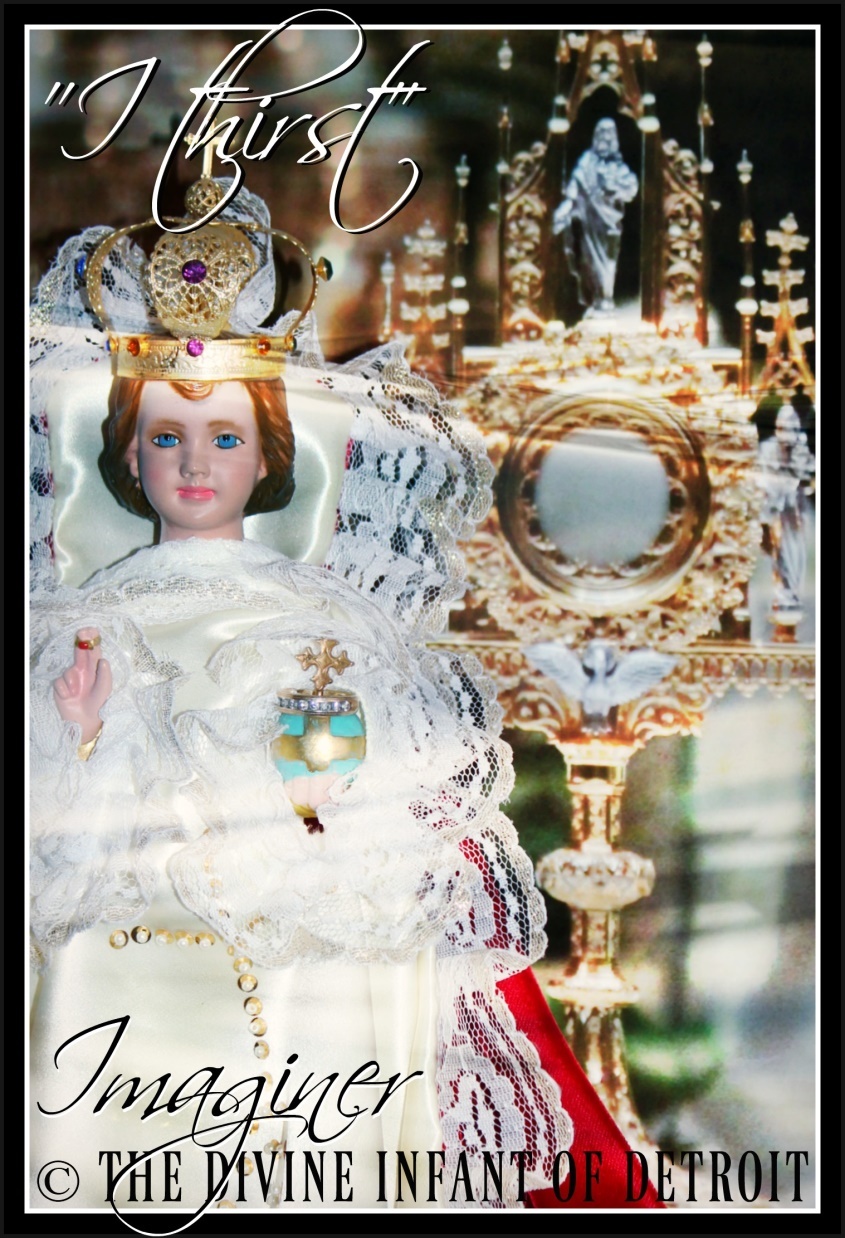 Michele Bondi BottesiCONTENTS27-1 COMPLETENESS27-2 Confidence and Cohesion in Christ27-3 Writing History27-4 Almighty Infant Divine27-5 A Traditional Tridentine Holy Sacrifice of the Mass for All Those Imprisoned in Unholy Unions27-6 Sustainability and Another Spectacular Traditional Tridentine Holy Sacrifice of the Mass for All Those Imprisoned in Unholy Unions27-7QuadlocationInside the Core During a Traditional Tridentine Holy Sacrifice of the Mass for Mankind’s Buried Sins27-8 Praise His Holy Name: Leverage and a Traditional Tridentine Holy Sacrifice of the Mass In a Closet27-9The Two Branches and the One Tree on Mount Calvary27-10 Love Notes27-11 The Recovery within the Recovery27-13 Christ’s Many Fathers and the Two New Views27-14 The Real Measure of Its Worth27-15 Maydays27-16 History Repeats Himself as One with the Omega27-17 “Martyred!”27-18 Good, Old Fashioned Sacred Tradition27-19 Almighty God’s Traditional Catholic Newswire27-20 Modernist Luciferian Personal Opinion versus Traditional Catholic Sacred Tradition27-21 A Mother’s Day 2018 Treasonous Modernist Priest Search and Rescue Operation of Epic Proportions from Traditional Catholic Detroit27-22 The Mother’s Day Chalice and the Crimson Wedding Garments27-23 Naturally27-24 A Friday Morning Divine Royal Wedding to the Highest Doctor of Christ’s Catholic Church27-25 Traditional Catholic Sacramental Unions on Mount Calvary and Their Diabolical Inversions27-26 The Levels of Contrition           I AM Declares from Modernist Desecrated Catholic Detroit that Christ’s People are to “Find           Another Church” 27-27 The Holy Identity of the Unborn Child Whose Paternity is Treason          I AM Summons Christ’s Dominicans to His Incredible Lineup from Mount Calvary in Suburban               Detroit          Holy Thursday! Introducing Our Lady of Detroit on the 2018 Feast of Mary Help of Christians27-28 A Massive Thursday Healing Reaction Led by Our Lady of Detroit During Her Month of May27-29 Natural versus Supernatural Nourishment of Both Kinds27-30The Modernist Luciferian Cannibalization of the Blessed Sacrament and Christ Our Remedy for All 27-31Jesus Christ Scourged at the Pillar in Two Places SCRIPT 27-1COMPLETENESSThat's the return while making the daily offering before I AM's three-in-one Devotion to the Holy Face of Jesus as He wills it, in imitation of and in union with Christ crucified for a world in very serious trouble. Catholic Mystical Wedding Theology for Every Soul manuscript #36 concluded yesterday with approximately 50 lessons at 336 pages. What's next for the material in writing? He'll see. However, a new video suddenly entered into production late last night in the holy peace and holy solitude and in the holy joy inside His merry "little monastery," and what followed were two very different visits before the second Devotion to the Holy Face of Jesus on the second floor.  Eager to accomplish so much on this day after returning from Mount Calvary with half the day gone and with nothing left, right where I AM wills as He wills when He wills, and in the Divine exchange provided the gift of COMPLETENESS as One with Christ the Divine Bridegroom. Imaginer! What a love story. All are welcome!Guess how the 30 Day Novena to Saint Joseph was suddenly manifested on this incredible April 19th spring day in 2018. Just guess. Crucified. Imaginer!Christ's Holy Family is our Holy Family also. Go, Team!!Please note that all the Catholic mystical theology lessons taught at Christ's School of Sacrificial Love on Mount Calvary are to be generalized to each person and his or her vital, irreplaceable, indispensable, and God-given Holy Apostolate of Reparation, two, three, four, five, six, seven, eight...having become One in Christ  unified with His salvific mission and with His reparative suffering for the greater honor and glory of our Triune God first and foremost and then for the massive conversion of sinners and non-believers; for the defeat of grave evil in our time; for the restoration of Christ's Catholic Church, Sacred Priesthood, and people which have been desecrated and disfigured by Modernism; and for the sanctification and eternal salvation of all souls not limited to time and place including one's own poor soul.  All the other mystical theology lessons numbering more than 1000, from 2010 – 2017, have been archived along with most of Joseph Karl Publishing's material and is no longer accessible to the public. New Frontier.  Note that the use of all capital letters indicates a LOVE FOR GOD that leads to GREAT ZEAL FOR SOULS and not shouting.THE NIGHT BEFOREThere is an unexpected sudden recording of a recent mystical theology lesson and this brings you happiness because you knew one was coming but didn't know when. It had been three weeks since the last one was completed and our Lord's material is very BEAUTIFUL BEAUTIFULBEAUTIFULBEAUTIFUL. The recording is acquired with tremendous joy, and then our Lord has you inform a good priest with a higher profile public ministry of something that it seems he did not know. The reward for that is a visit from Lucifer and he is absolutely furious. He explodes in a rage and lets you have it. Then he follows you up the stairs to your room where you hope to peacefully retire for the night and he continues gifting you with his malice, here we go again, until Jesus appears and gives you a hand. THE DIVINE HANDThe Divine Bridegroom of every soul places His left transpierced Sacred Hand on your head as you lie in bed, and then He kneels down beside you and takes your right hand in His. It was so very BEAUTIFUL BEAUTIFULBEAUTIFULBEAUTIFUL. Lucifer fled, and that is how the next offering of self began, having every intention of getting up early and going to church. But that's not what happened. Imaginer.   OVERNIGHT AND IN THE MORNING ON A THURSDAY OF REPARATIVE ATONEMENT ON APRIL 19, 2018The noble plan is to get up early and begin the day with the Tridentine Holy Sacrifice of the Mass in church but when it is time to get up it is clear that I AM wants more reparative atonement made here instead.  Apparently something very significant meaning very large is underway here in suburban Detroit and I AM is taking up a very big collection of self through His Work of Reparation to the Holy Face of Jesus for the sake of a world in very serious trouble. He is the only One who is able to help us and He will if we listen to Him and do as He says while not allowing ourselves to be distracted by things that promise so much but are of absolutely no value to us. I AM has you remain on Mount Calvary until almost 1:00 in the afternoon. As much as you are eager to get up and get going, you are unable to move in the tremendous peace and quiet and holy solitude and the understanding that He must be given what He wants is COMPLETE. It is TOTAL. So be it.  So much that needs doing must wait. Remember, total trust in God is key.FAITH THE SIZE OF A MUSTARD SEED CONTAINING JUST ONE DROP OF THE PRECIOUS ADORABLE BLOOD OF CHRIST THE KING OF REPARATIONA very beautiful day greets you, not winter-like as has been the geo engineered case most recently. Geo engineered winter in spring with geo engineered snow. Not global warming; geo engineering. Big difference.  Lord, will there be some gardening today?A MORNING OFFERING BEFORE THE DEVOTION TO THE HOLY FACE OF JESUS IN THE LIVING ROOM INSIDE I AM’S “LITTLE MONASTERY”: COMPLETENESSAfter so many of the most productive hours of the day have been sacrificed as I AM willed as One with Christ crucified, you kneel at the wedding kneeler, shoeless but not veiled in black as our Lord had requested, totally spent. Lord, there is nothing to veil. There is nothing left. What wonders, there is incredible peace and joy, such Divine supernatural serenity and not despair or unholy exhaustion, but such gladness to have spent one's self in the manner in which Almighty God our Creator willed, and in union with His Divine Son our Redeemer. Then, after presenting yourself anew on this day to I AM as His BLANK SLATE and as His BLANK CHECK, having nothing of earthly value to give Him thanks be to God but rather one's self as He willed unified with Christ's salvific mission and with His reparative suffering, He returns to you COMPLETENESS meaning total conformity with His Divine will in union with Christ as One. Complete union with Christ. Apostolic mission.  Thanks be to our Triune God for everything. TRADITIONAL CATHOLIC TO THE COREWhen the Divinely inspired 30 Day Novena to Saint Joseph is offered for the sake of the whole world through His Holy Family crucified as One with Christ our Redeemer, Restorer, Remedy for All, High Priest, Divine Bridegroom of Every Soul, and the Spotless Lamb of God who takes away the sins of the world.Imaginer!OH, AND GUESS HOW OLD THE DIVINE INFANT OF DETROIT ISJust guess!HE IS 2 (great big smile).NO NAME YET FOR TRADITIONAL CATHOLIC WEDDING THEOLOGY FOR EVERY SOUL MANUSCRIPT #27Wondering.lol"By My Holy Face you will work wonders, appease the anger of God, and draw down mercy on sinners." ~ Jesus to Sr. Mary of St. Peter +SCRIPT 27-2Confidence and Cohesiveness in ChristWhat a spectacular and very joyful event that was on this Friday of Reparative Atonement in suburban Detroit as I AM collects all the reparation He asked for through a very penitential week. Guess how He got it and when.  Just guess. Right through the SSPX celebrant during a Traditional Tridentine Holy Sacrifice of the Mass full of confidence in God alone.Imaginer.Please note that all the Catholic mystical theology lessons taught at Christ's School of Sacrificial Love on Mount Calvary are to be generalized to each person and his or her vital, irreplaceable, indispensable, and God-given Holy Apostolate of Reparation, two, three, four, five, six, seven, eight...having become One in Christ  unified with His salvific mission and with His reparative suffering for the greater honor and glory of our Triune God first and foremost and then for the massive conversion of sinners and non-believers; for the defeat of grave evil in our time; for the restoration of Christ's Catholic Church, Sacred Priesthood, and people which have been desecrated and disfigured by Modernism; and for the sanctification and eternal salvation of all souls not limited to time and place including one's own poor soul.  All the other mystical theology lessons numbering more than 1000, from 2010 – 2017, have been archived along with most of Joseph Karl Publishing's material and is no longer accessible to the public. New Frontier.  Note that the use of all capital letters indicates a LOVE FOR GOD that leads to GREAT ZEAL FOR SOULS and not shouting.OVERNIGHT AND IN THE MORNING ON A FRIDAY OF REPARATIVE ATONEMENT ON APRIL 20, 2018There are so many dreams following a very blissfully peaceful evening.  They have to do with the events still unfolding from here in suburban Detroit for the sake of the whole world in our time. 

Early in the morning it is clear that you will be returning to church today! So grateful!

Everything is easygoing and so blissful. Imaginer! A MORNING OFFERING BEFORE THE DEVOTION TO THE HOLY FACE OF JESUS IN THE LIVING ROOM INSIDE I AM’S “LITTLE MONASTERY”It is very quiet. WHILE ON THE WAY TO THE CHURCH: 20 PEACEFUL AND QUIET MINUTES ON ROADS LESS TRAVELED WHILE VERY MUCH IN THE NATURALThe very peaceful supernatural is one with your return to the natural, the most you have experienced (the return to the natural) since it seems like forever. You don't even know how many years it has been since feeling like this. 

What wonders...PRIOR TO HOLY MASS: THE 30 DAY NOVENA TO SAINT JOSEPH CONTINUES HERE AT SAINT JOSEPH'SThe atmosphere is so joyful here where it is so peaceful. 

The Prayers of Reparation to the Holy Face of Jesus are offered to I AM also as the Holy Sacrifice of the Mass begins. 
THE TRIDENTINE HOLY SACRIFICE OF THE MASS CELEBRATED IN LATIN AT 8:00 A.M. : SO HAPPY TO BE BACK FOLLOWING TWO MORE DAYS OF REPARATIVE ATONEMENTIt was the happiest day here yet. 

No wonder...I AM IS VERY QUIETThat means that something big is coming. Again! Imaginer... 

CONFIDENCEAll of a sudden I AM asks you to give Him total confidence in all that He has allowed to happen since summoning you to the Slovak parish for The Great Seven Year War for Souls there (2010 - 2017). 

So you give Him your total trust regarding what took place there.
 WHAT A JOY IT IS TO BE HERE: INSERT THIS PART OVER AND OVER THROUGH THE ENTIRE HOLY SACRIFICE OF THE MASS THIS MORNING After suddenly crash landing during the spring in 2017 at this SSPX Traditional Catholic Church that had been presented in your dreams as both familiar and yet unfamiliar and also authentic Traditional Catholic, it was love at first sight not just for you but for I AM's Work of Reparation to the Holy Face of Jesus which I AM subsequently wed to Christ's SSPX (in 2017) and then shortly after that He supernaturally established it inside every SSPX Traditional Catholic Church and school/academy worldwide (in 2017) and then personally and very privately consecrated the whole world to the Holy Face of Jesus (in 2017). At first you used to remark to yourself during each magnificently beautiful celebration of the Holy Sacrifice of the Mass at Saint Joseph's, "Now I can die happy." Then that very joyful thought evolved into, "Now I can live happy." Then it became,  "I am so happy!" This wonderful thought and prayer of thanksgiving to our Triune God occurs at various times of each celebration of the HOLY BANQUET RECEPTION within the HOLY CELEBRATION within the TRIDENTINE HOLY SACRIFICE OF THE MASS here. Imaginer! Truly no banquet hall could be finer, no structure more indestructible, no reception more lavish, no gold put to better use, no candles could burn brighter, no linens could be more sacred, no Father more generous, no Groom more loving, no Mother more caring, no wedding guests more grateful to be there, no celebration more pure, no attendants more genuine, no vows longer lasting, no mission of more importance, no garments more regal, no singing more beautiful, no silence more expressive, no humble and properly prepared leaders better suited to lead, no children more blessed, no expressions more royal, no gifts more valuable, no event more meaningful, no gratitude more overflowing, no memories more cherished. THE CONSECRATION AND A NEW TITLE 

Christ comes, summoned by man (the Traditional Catholic priest) in the holy silence and in the holy simplicity, with all of His unfathomable majesty, and in the most poetic manner.Imaginer……as He does so, I AM provides the name of the next Mystical Wedding Theology for Every Soul series manuscript #27. This is lesson # 2.It is ‘The Mystical Theology of Complete Confidence in God’ and everything as usual is very BEAUTIFUL BEAUTIFULBEAUTIFULBEAUTIFUL. So grateful.But more is coming. Imaginer!THE CELEBRANT CONSUMES THE BLESSED SACRAMENT AND THE SPECTACULAR OFFERINGAs the celebrant, Father, and priest drinks from the chalice of reparation, the following takes place very quickly, without advanced warning and it is incredibly stunning. I AM asks for the reparative atonement made for the past two days and this is presented right through the SSPX priest facing east at Christ's High Altar. It was incredibly dramatic as manifested, all this sacrificing of the best one has to offer of one's self and in the manner in which Almighty God willed, together with CONFIDENCE IN HIM, passes to Him right through the SSPX priest performing his sacred duties IN PERSONA CHRISTI.This offering in union with Christ enters the priest through the cross on the back of the chasuble he is wearing.  

The way in which this was manifested was unlike anything ever presented.  At first, keep in mind this happened very quickly, it seemed almost violent as the offering of self I AM requested passed through him. 

Perhaps our Teacher will provide a more accurate word for the way in which this happened.

A Traditional Catholic Mystical Theology Dictionary would be so helpful.  Clearly what took place at this time here at Saint Joseph's is of great importance for the sake of the whole world in our time as Jesus just keeps coming and coming and coming.  HOLY COMMUNION: WHAT AN INCREDIBLY JOYFUL MORNINGSo happy and not being careful, you almost fall while returning to your place in the back. Very soon that back and neck will receive an eagerly anticipated readjusting.  The old neck injury has led to a lot of arthritis...

Everything is so very beautiful beautifulbeautifulbeautiful. DIVINE UNION AND EUCHARISTIC ADORATION OF THE NOBLE STAMP OF THE DIVINITY DURING THE SACRED FIFTEEN MINUTES OF UNION WITH CHRIST IN HIS ENTIRETY

So grateful.  A PROPER THANKSGIVING WHILE WISHING YOU COULD STAY AND MAKE A HOLY HOUR BUT THERE ARE MANY THINGS THAT NEED DOING AFTER SACRIFICING MOST OF THE WEEK IN THE MANNER IN WHICH I AM WILLEDKneeling is very painful for that sore foot; nevertheless you so desire to remain and make a Holy Hour in the blissful peace and quiet, in the holy reverence on this spectacular Royal Wedding morning to Christ the Divine Bridegroom of every soul, but our Lord has you go tend to your back and neck first and then tend to other responsibilities which on this day are many, and then attend some more to that foot when it finally has had enough running errands. 

WHILE EXITING THE CHURCH: COHESION IN CHRIST
What a joy it was to share happy greetings with good people while leaving. 

So normal.So very grateful.   "Trust all things to Jesus in the Blessed Sacrament and to Mary, Help of Christians, and you will see what miracles are." ~ Saint John Bosco SCRIPT 27-3WRITING HISTORYThis absolutely magnificent Traditional Catholic Mystical Theology of Total Confidence in God lesson for every soul is next on what began as a very beautiful and very peaceful morning that included the celebration of the Tridentine Holy Sacrifice of the Mass and then a short and incredibly delightful photo shoot recommended by Christ while on the way home from the church on this very beautiful spring day. Then after arriving home the devil lets you have it and you had a feeling it was coming. Drive me further into holy isolation with your unholy drama; so be it. I like it here as much as you hate everything about me. No wonder. Please note that all the Catholic mystical theology lessons taught at Christ's School of Sacrificial Love on Mount Calvary are to be generalized to each person and his or her vital, irreplaceable, indispensable, and God-given Holy Apostolate of Reparation, two, three, four, five, six, seven, eight...having become One in Christ  unified with His salvific mission and with His reparative suffering for the greater honor and glory of our Triune God first and foremost and then for the massive conversion of sinners and non-believers; for the defeat of grave evil in our time; for the restoration of Christ's Catholic Church, Sacred Priesthood, and people which have been desecrated and disfigured by Modernism; and for the sanctification and eternal salvation of all souls not limited to time and place including one's own poor soul.  All the other mystical theology lessons numbering more than 1000, from 2010 – 2017, have been archived along with most of Joseph Karl Publishing's material and is no longer accessible to the public. New Frontier.  Note that the use of all capital letters indicates a LOVE FOR GOD that leads to GREAT ZEAL FOR SOULS and not shouting.THE NIGHT BEFOREYou begin a new detox program of ingesting food grade bentonite clay with water and begin feeling its effects right away. This is a thirty day detoxing program that begins as the 30 Day Novena to Saint Joseph continues and there will be more about this tomorrow during the Tridentine Holy Sacrifice of the Mass. Then a family member calls and wants to get together the next day to discuss how to help you but this must be left in God's hands. You would like to meet but not tomorrow, knowing what you need and with a sore foot still mending also is peace, quiet, and rest. The absence of drama and input from people who insist they know more than Almighty God and to prove it, they say that God's will is from the devil. SUCH NONSENSE!  Dear God please spare me from this shard of suffering that seeks to cut so deeply into a heart given up in imitation of and in union with Christ for the sake of a world in such great need!Try to tell them the truth and they don't want to hear it!
It's no wonder following decades of social engineering mind control programming.  Let me guess..the truth isn't from God, it's from the devil. I trust God, not people. As for me and my house, we serve the Lord!

Your problem all those who make it a point to cause me trouble isn't me or my problems; your problem is you are resisting God's will unless He agrees with YOU.  

I don't blame people for the predicament humanity finds itself in, victimized in so many ways concurrently and now seemingly at every turn by the corporate mentality that respects money instead of God and then His people. I have empathy for them, and that is why I offer I AM no resistance and allow Him to work in me and through me at His good pleasure for the sake of the whole world in our time.   Immediately I AM says it is not His will that you get together with anyone this weekend. Something is underway and this must go God's way. Plus He is protecting you because you need to detox and get some rest.  So you begin the process of letting more reasonable people know and leave the trouble that you know is coming for early the next morning.  Oh, and is it coming. But first, there will be so much good and it will come from Almighty God On High through Jesus in the company of the Holy Spirit. 

Imaginer.OVERNIGHT AND IN THE MORNING ON A SATURDAY  OF REPARATIVE ATONEMENT ON  APRIL 21, 2018It seems this morning that you aren't going anywhere. Show me Your will, o Lord. He has you get up and get going at the last possible moment. Oorah!  A MORNING OFFERING BEFORE THE DEVOTION TO THE HOLY FACE OF JESUS IN THE LIVING ROOM INSIDE I AM’S “LITTLE MONASTERY”It is very peaceful and I AM informs you that YOU ARE WRITING HISTORY. 

I'll do anything for You, Lord. 

Remember, YOU represent His Work of Reparation to the Holy Face of Jesus and each person's Holy Apostolate of Reparation.   WHILE ON THE WAY TO THE CHURCH: 20 PEACEFUL AND QUIET MINUTES ON ROADS LESS TRAVELEDIt is quiet and so very pleasant. So pleasant!

While driving through a very charming little historical section of town, our Lord says He would like you to photograph it this morning while on the way home on this very beautiful day and that makes your heart so happy!

Later while taking pictures you put off making a phone call appealing for reason and for some peace and quiet this weekend (after having already done so last night which fell on deaf ears), already sensing that some trouble is coming because I AM is accomplishing big things this weekend from here in His chosen, consecrated, and crowned French city of Detroit. It will be a lot worse than you thought. WHILE ENTERING THE BLISSFULLY QUIET CHURCH

You greet THE DIVINE INFANT OF DETROIT. 

Strong start.  PRIOR TO HOLY MASS: THE THIRTY DAY NOVENA TO SAINT JOSEPH CONTINUESAlso offered to I AM are the Prayers of Reparation to the Holy Face of Jesus as the Tridentine Holy Sacrifice of the Mass begins along with an Apostolic Act of Contrition. 

So very grateful to all for the holy silence in church before and after Holy Mass. 

Everything already is so very BEAUTIFUL BEAUTIFULBEAUTIFULBEAUTIFUL.  THE TRIDENTINE HOLY SACRIFICE OF THE MASS CELEBRATED IN LATIN AT 8:00 A.M. 

TODAY'S INCREDIBLE OFFERING

I AM suddenly asks for another offering similar to what happened at this time here the day before. The celebrant today is different.

This offering is what I AM had your family give up including getting together this weekend.

There will be absolute hell to pay later for this but for now I AM is given what He asks for.

What happens next is such an incredible wonder.

Based on what happened after returning home, this offering was incredibly valuable for Lucifer to have been that angry. And that unreasonable.

THE FORETELLING OF WHAT'S COMING ON WHAT IS GOING TO BE A VERY BIG WEEKEND FOR THE SAKE OF THE WHOLE WORLD IN OUR TIME FROM HERE IN TRADITIONAL CATHOLIC DETROIT, IMAGINER

This is absolutely incredible in the holy silence and in the holy hiddenness, in the holy reverence, as the very beautiful celebration of the Traditional Tridentine Holy Sacrifice of the Mass continues in the natural. First, I AM takes you forward in time and then comes back in time to this moment. 

He shows you what will take place during the Consecration, similar to what took place a little later in the Holy Sacrifice of the Mass the day before (as the celebrant Father received the Blessed Sacrament). 

The offering He requested will be presented by Saint Joseph who will bring it to the Immaculate Mother of God and it is in this manner that it will pass through the celebrant pastor of this SSPX Catholic Church who is performing His sacred duties IN PERSONA CHRISTI. 

However, unlike yesterday when this took place without any foretelling, very suddenly and "violently" passing through the celebrant by entering His chasuble where the cross was on the back, TODAY THIS WILL TAKE PLACE VERY GENTLY AND NOT BY SURPRISE. 

Then itis manifested that this offering will be sealed by Christ personally, with His having sacrificed His life for our sake, using His Precious Blood, and this seal will be provided by His own Divine Sacred Hand. 

What did He come to provide just the other night in your room? A DIVINE HELPING HAND. THE TWO-IN-ONE DETOXING: SUDDENLY COUGHING

Almighty God reveals that there is a massive supernatural detoxing taking place this weekend for the sake of the whole world in our time in general and for Christ's Sacred Priesthood meaning for priests in need of it in particular and this is manifested for the priest's sake as a further cleansing out of that sacrificial liver, this time a new way with bentonite clay that has been dissolved in liquid. 

You were going to wait to ingest it until mid-day today but our Lord had you begin LAST NIGHT which set off the incredible chain of events that exploded in the natural while being manifested so powerfully and so quietly and peacefully in the supernatural. 

You didn't know when the detoxifying in this manner would hit you or what the healing reaction will be with this new detoxing regimen but our Lord said to begin yesterday and so YOU DID WHAT HE SAID. 

You didn't consult with other people, you did what God said. 

Why consult with people who disagree with what He is doing through you? No thank you!

The symptoms begin hitting you right after Holy Mass begins and you don't recognize it yet, because you begin COUGHING. 

The coughing gets worse after Holy Mass concludes and so you leave early while making a Holy Hour and continue praying the Chaplet of Divine Mercy in your vehicle while on the way home.

While driving, our Lord explains that this is the whole system physical detoxifying process underway and all is being accomplished as I AM wills for the sake of the whole world in our time. 

It is made very clear that this physical detoxing leads to spiritual detoxing that is apostolic in nature through Almighty God's Work of Reparation to the Holy Face of Jesus.  

It is so not easy but it is necessary; how much harder it was and is made by mind controlled victims who object to someone's naturally detoxing, as the objectors allow themselves to be poisoned and cognitively impaired by their doctors working for the big pharma drug cartels who profit from the destruction of humanity (while aware or while refusing to become aware and while reaping the benefits from this colossal Luciferian assault against humanity in our time).  "But insurance pays for it!" UNREAL. Unreal!

I am getting this poison out of my system and don't need anyone's permission.  THIS CONGREGATION, I AM SAYS, IS HELPING WRITE HISTORY

I AM then reveals that the offering He asked for today also includes the sacrifices to themselves made as He willed, with purity of intention and devoid of self interest, by Christ's Traditional Catholic Remnant worshiping God alone at the Slovak parish in suburban Detroit, here in 
Detroit, and around the world in our time.

Then I AM says that those taking up His Work of Reparation to the Holy Face of Jesus as He asked are HELPING WRITE HISTORY.

He mentions the people here at this Catholic Church in particular as helping WRITE HISTORY because His Work of Reparation to the Holy Face of Jesus is here.  

The Work of Reparation to the Holy Face of Jesus is here because it was welcomed here after being unwelcome by the Modernists working for Lucifer at the Slovak parish where I AM had re-introduced it in 2012 for the sake of the whole world in our time. WHAT A JOY IT IS TO BE HERE: INSERT THIS PART OVER AND OVER THROUGH THE ENTIRE HOLY SACRIFICE OF THE MASS ONCE AGAIN THIS MORNING After suddenly crash landing during the spring in 2017 at this SSPX Traditional Catholic Church that had been presented in your dreams as both familiar and yet unfamiliar and also authentic Traditional Catholic, it was love at first sight not just for you but for I AM's Work of Reparation to the Holy Face of Jesus which I AM subsequently wed to Christ's SSPX (in 2017) and then shortly after that He supernaturally established it inside every SSPX Traditional Catholic Church and school/academy worldwide (in 2017) and then personally and very privately consecrated the whole world to the Holy Face of Jesus (in 2017). At first you used to remark to yourself during each magnificently beautiful celebration of the Holy Sacrifice of the Mass at Saint Joseph's, "Now I can die happy." Then that very joyful thought evolved into, "Now I can live happy." Then it became,  "I am so happy!" This wonderful thought and prayer of thanksgiving to our Triune God occurs at various times of each celebration of the HOLY BANQUET RECEPTION within the HOLY CELEBRATION within the TRIDENTINE HOLY SACRIFICE OF THE MASS here. Imaginer! Truly no banquet hall could be finer, no structure more indestructible, no reception more lavish, no gold put to better use, no candles could burn brighter, no linens could be more sacred, no Father more generous, no Groom more loving, no Mother more caring, no wedding guests more grateful to be there, no celebration more pure, no attendants more genuine, no vows longer lasting, no mission of more importance, no garments more regal, no singing more beautiful, no silence more expressive, no humble and properly prepared leaders better suited to lead, no children more blessed, no expressions more royal, no gifts more valuable, no event more meaningful, no gratitude more overflowing, no memories more cherished. THE CONSECRATION: WHAT INCREDIBLE WONDERSAll takes place as Almighty God said that it would, through Christ unified as One with His SSPX which had been wed by I AM in 2017 to His Work of Reparation to the Holy Face of Jesus for the sake of the whole world in our time. BEAUTIFUL BEAUTIFULBEAUTIFULBEAUTIFUL.So grateful.THE CELEBRANT PASTOR FATHER CONSUMES THE BLESSED SACRAMENT What took place yesterday at this very beautiful moment already took place today at the time of the Consecration during an incredible two-way exchange with Perfection of total self giving as Jesus our Redeemer, Restorer, and Remedy for All just keeps coming and coming and coming and coming, and now there is something else. 

The celebrant is the pastor of this Catholic Church which welcomed I AM's Work of Reparation to the Holy Face of Jesus, and the offering Almighty God asked for which He received through this pastor is also sealed, with the gift of his life meaning with his sacred priesthood, with the giving of himself as I AM willed IN PERSONA CHRISTI. 

It was so incredibly BEAUTIFUL BEAUTIFULBEAUTIFULBEAUTIFUL 

and also very deeply affecting, so pure, so genuine, so truly loving. 

Imaginer... 

HOLY COMMUNION: WHAT AN INCREDIBLY JOYFUL MORNINGIt was pure bliss to be unified with Christ anew on this Divine Royal Wedding inside of God's House where He alone is worshiped, served, and adored, where the people are properly caring and where there isn't any nonsense. 

BEAUTIFUL BEAUTIFULBEAUTIFULBEAUTIFULDIVINE UNION AND EUCHARISTIC ADORATION OF THE NOBLE STAMP OF THE DIVINITY DURING THE SACRED FIFTEEN MINUTES OF UNION WITH CHRIST IN HIS ENTIRETY

It was all so incredibly beautiful. 

Keep in mind that Lucifer has been furious since Easter and has been allowed to vent his fury in a horrible manner not allowed to him for many months, since pushing you down the stairs after arriving here at this church that had been presented first in your dreams.  A PROPER THANKSGIVING Still working…

AFTER LEAVING THE CHURCH ON THIS EXTRAORDINARY DAY

There is an explanation that the coughing is from the detoxing and it is both PHYSICAL AND SUPERNATURAL meaning for the sake of a world in very serious trouble.  OUR LORD ALLOWS FOR A SHORT PHOTO SHOOT WHILE ON THE WAY HOME IN A CHARMING HISTORICAL AREA ON THIS VERY BEAUTIFUL DAYSo very HAPPY HAPPYHAPPYHAPPY. THERE IS ABSOLUTE HELL TO PAY WHEN YOU GET HOMEYou have a feeling it is coming and it does, through your mother.  So done with the abuse for doing God's will because it doesn't conform to the will of other people. This is hard enough people and I am not creating unwelcome drama in anyone else's life. I MUST ACCOMPLISH THE WILL OF ALMIGHTY GOD WHETHER YOU AGREE WITH HIM OR NOT, WHETHER YOU WANT TO CALL THIS DEMONIC OR NOT, WHETHER YOU HATE MY MONASTERY/HOUSE, WHAT I AM WEARING, MY PRAYER LIFE, THE FACT THAT I GO TO CHURCH, WHERE I GO TO CHURCH, THE FACT THAT I WEAR A VEIL IN CHURCH, MY MISSION IN LIFE, MY PREDICAMENT AT THE MOMENT, MY SHOE SIZE, MY FAVORITE COLOR, HOW I WEAR MY HAIR AND WHERE I GET IT CUT, THE PICTURES ON MY WALLS AND HOW TALL MY GRASS IS. WHAT THE HELL. LEAVE ME ALONE. 

My foot hurts, nor do I have the power to change God's mind. Who would want to? LUCIFER."Trust all things to Jesus in the Blessed Sacrament and to Mary, Help of Christians, and you will see what miracles are." ~ Saint John Bosco MY MANIFESTO!

I love I AM's merry little monastery, I love the home Saint Joseph found for my young family when we were terribly suffering, I love where Saint Joseph led us to church at Saint Joseph's, I love assisting at the Tridentine Holy Sacrifice of the Mass every single morning God allows it when He doesn't have me remain on Mount Calvary, I love God's plans, I love accomplishing all that He asks of me in union with Christ crucified in three ways, I love my family, I thank God for my three children, I love the way I dress and do my hair, I love my friends, I love the gardens all around this house, I love the two streets on which we live, one of which has Mary's name in it, I love our staircase to the second floor, and that we host two Devotions to the Holy Face of Jesus, one on each floor, I love the neighborhood in which we live, I love Michigan, I love our kind neighbors, and the good people who help with the grass, I love my mission, and the Work of Reparation, I love the Holy Family, and I am so grateful to God for the Traditional Catholic Mystical Theology lessons He has sent almost always on a daily basis, sometimes He even sends two in one day. I am so glad that I was able to do what I did as God willed and for so long and at personal expense, without receiving financial compensation for it and while getting beat up plenty by so many short sighted people in love with their own wills and/or money which is the root of all evil. 

SO GRATEFUL TO GOD FOR EVERYTHING.SCRIPT 27-4ALMIGHTY INFANT DIVINEThis spectacular mystical theology lesson for every soul having to do with marriage, Divine union, the Work of Reparation to the Holy Face of Jesus,  and complete trust in Almighty God takes place on the Lord's Day in the Core at a New Frontier in suburban Detroit and in the company of its Infant Divine. But first, the two-in-one daily offering, a hair dryer, a hot cup of coffee, and some breakfast lunch on what needs to be a very quiet and restful day with lots of water. Imaginer.This lesson is very deep and very fascinating.

Love is an open door; love is an open sore!

Imagine that one.

Christ's wounds are our merits;
our wounds are His wounds
and His wounds are ours.

EXTRAORDINAIRE!Please note that all the Catholic mystical theology lessons taught at Christ's School of Sacrificial Love on Mount Calvary are to be generalized to each person and his or her vital, irreplaceable, indispensable, and God-given Holy Apostolate of Reparation, two, three, four, five, six, seven, eight...having become One in Christ  unified with His salvific mission and with His reparative suffering for the greater honor and glory of our Triune God first and foremost and then for the massive conversion of sinners and non-believers; for the defeat of grave evil in our time; for the restoration of Christ's Catholic Church, Sacred Priesthood, and people which have been desecrated and disfigured by Modernism; and for the sanctification and eternal salvation of all souls not limited to time and place including one's own poor soul.  All the other mystical theology lessons numbering more than 1000, from 2010 – 2017, have been archived along with most of Joseph Karl Publishing's material and is no longer accessible to the public. New Frontier.  Note that the use of all capital letters indicates a LOVE FOR GOD that leads to GREAT ZEAL FOR SOULS and not shouting.THE FRENCH JARDIN (GARDEN) AROUND I AM'S MERRY "LITTLE MONASTERY" DURING SPRING IN APRIL IN SUBURBAN DETROIT The earliest flowers blooming here are very, very small in stature. Imaginer. They are so beautiful following an unnaturally long winter; so glad to see them. They are delightful. YESTERDAYSomething exploded in the supernatural here inside I AM's peaceful and quiet merry "little monastery;" suffice it to say that Lucifer is very frustrated for some reason. Remember, I AM said last year regarding what He was going to do through His Work of Reparation to the Holy Face of Jesus which He had Divinely supernaturally wed to Christ's SSPX after it had been shown the OUT DOOR at the Modernist desecrated Catholic Church where He had re-introduced it in 2012 for the sake of a world in very serious trouble during The Great Seven Year War for Souls there (2010 - 2017).  Anyone having a problem with God's will needs to take their frustration to HIM and not abuse good people about it, people who have no power to change the GREAT GOOD He is pouring forth from On High from here in His chosen, consecrated, and crowned French city of Detroit. Who would want to stop Him? Lucifer. But I AM already said that no one can. Fortunately Christ's Remnant provides needed reinforcement; many are called, few are chosen. OVERNIGHT AND IN THE MORNING ON A SUNDAY OF REPARATIVE ATONEMENT ON APRIL 22, 2018 AS SERIOUS DETOXING CONTINUES IN BOTH THE NATURAL AND IN THE SUPERNATURAL AND THAT IS WHY PEACE AND QUIET IS NEEDED AND THIS HAS BEEN MADE VERY CLEARThere is more reparative atonement made overnight in union with Christ crucified on Mount Calvary and this lasts through the entire morning as I AM wills. Now, the quality of this suffering is different than it was during The Great Seven Year War for Souls at the Slovak parish and it is revealed that this is because YOU ARE NOW INSIDE THE CORE. The suffering has a very peaceful quality to it, Divine serenity. Many revelations are coming on this day. But first, while making reparation, there is an incredible dream. THE ALMIGHTY DIVINE INFANT OF DETROIT AND THE DREAM THAT CAME WITH THE REPARATIVE SUFFERING IN UNION WITH CHRIST ON MOUNT CALVARY AS I AM WILLED, WITH PURITY OF INTENTION AND DEVOID OF SELF INTEREST AND WHILE HAVING NO IDOLS BEFORE HIM INCLUDING ONE'S OWN PREFERENCES, PRESUMPTIONS, ASSUMPTIONS, INCLINATIONS, AND AFFECTIONSThe dream was very spectacular while at the same time manifested in simplicity. 

You found yourself inside a home that was unfamiliar and yet familiar, and caring for an infant that was someone else's child. 

In need of care, you began feeding the child with your own body (breastfeeding) as you had fed your own three children for two years each. 

The child is very hungry and thrives while being fed, and the two of you experience incredible bonding. 

You represent the Work of Reparation to the Holy Face of Jesus which spends itself as I AM wills for each particular individual and also for each particular family, in imitation of and in union with Christ and with purity of intention, devoid of self interest.

Keep in mind that when the Work of Reparation to the Holy Face of Jesus was first re-introduced into our Modernist desecrated times around the year 2012, it was presented to a single (divorced and annulled) mother of three and it was manifested as work that helps others by feeding them with one's own body (making reparative atonement in the manner in which I AM wills for each particular individual) in the manner that Christ feeds His people through His Real Presence in the Blessed Sacrament. This information was presented at the express will of Almighty God to the Slovak pastor with a vital God-given apostolic mission at the time that He manifested it.  

Then at some point this very beautiful time ends as you want to provide ever more food for this child but he suddenly takes leave of you and goes off on his own and as he does so, he ages several years. 

Keep in mind that the Work of Reparation to the Holy Face of Jesus through which the Divine Infant of Detroit manifested Himself has been manifested in various ways, as Christmas at the time of Christ's initial coming, and as His Presentation in the Temple as Simeon gazed at Him, and also recently as the Child who went missing from His parents who found Him teaching in the Temple and that was revealed to be in our time where I AM's Work of Reparation to the Holy Face of Jesus is, having matured and being older having arrived at the SSPX Traditional Catholic Church of I AM"s choosing in 2017 following The Great Seven Year War for Souls the Slovak parish where I AM had re-introduced it in 2012 and where He manifested ADVENT AS ADVLENT PRIOR TO CHRISTMAS and EASTER FOLLOWING LENT AS CHRISTMAS. 

THE DIVINE CHILD GOES OFF ON HIS OWN

Keep in mind that the student teacher once again followed along with this dream with great awe and wonder and that an explanation of it was provided later while at the pillar and then while preparing to embrace the rest of this incredible day. You find yourself moving through several rooms in the house; the first room where the child was fed as if it was your own and with your own body (representing making reparation in imitation of and in union with Christ) was small and furnished, but while searching for the child after he took sudden leave from you after having been so well fed and after having bonded with you so intimately, you find yourself entering into a room that is totally unfamiliar to you and yet familiar, and this room is not furnished. It is empty.

This room is then manifested as you gaze upon it with such wonder as an apartment where your parents had lived when their children were little. Remember, the father of this family's name is Joseph and his father's name is Joseph. His son's name is Joseph and Joseph III was born in the 1960s on a Holy Thursday. 

Joseph II led his family from the Archdiocese of Boston where all three children were born to the Archdiocese here in Detroit, I AM's chosen, consecrated, and crowned French city of Detroit where He re-presented His Work of Reparation to the Holy Face of Jesus in 2012, at the Slovak parish of His choosing, for the sake of a world headed for very serious trouble.  

When the Slovak pastor led the Work of Reparation to the Holy Face of Jesus out of the Slovak parish that was destroyed by self interested Modernism in 2017, after those working for Lucifer there had crucified Christ right through His Holy Face with a forth nail, Saint Joseph led it to safety where it was warmly welcomed at Saint Joseph's and where God alone is worshiped, served, and adored. Destructive Modernist Luciferianism is unwelcome at Saint Joseph's. 

Recently Jesus proclaimed from the Cross at His High Altar there, "The devil cannot stop Me from coming," and He also said, "The very gates of hell cannot prevail against Me."  

THE DIVINE MANIFESTATION OF THE INFANT AS ALMIGHTY

Then as you search for the child, you discover that He has isolated himself in a small closet. 

This closet was also presented in the past and the details of that dream had been shared as I AM requested with the Slovak pastor. You found yourself inside a great big manor that was in disarray with many tables (Traditional Catholic High Altars) having been removed from their places and placed outside of the house in one area containing so many discarded tables. Note, ON THE OUTSIDE OF THE HOUSE.Meaning His Traditional Catholic Remnant ON THE OUTSIDE WHILE STILL PART OF THE MANOR. Where is His Work of Reparation to the Holy Face of Jesus now? At Christ's SSPX small Traditional Catholic Church named after Saint Joseph located in suburban Detroit which is ON THE OUTSIDE WHILE ON THE INSIDE, "INSIDE THE CLOSET" as in the dream from the past that had been shared with the Slovak pastor where you were taken through the King's Modernist wreaked manor and then arrived inside an incredible small closet that was old and contained the history of Christ's Catholic Church. Also there?THE MOST HOLY TRINITY.

BACK TO THE DREAM AND THE WELL FED DIVINE INFANT INSIDE THE CLOSET

He is older and suddenly He does not need anything from you.

This is very astounding given He had just depended on you to feed Him with your own body, and later it is explained that THIS DIVINE INFANT OF DETROIT IS ALMIGHTY, HE IS GOD.  

Imaginer.THE TWO MARRIAGESWhile getting going, I AM reveals that pertaining to the apostolic events still unfolding from here in suburban Detroit for the sake of the whole world in our time His messenger, you, had two very different marriages. 

During the first, to a man, you had been married to TREASON. That marriage was crucified on Mount Calvary by self interest, but thanks be to our Triune God the sacramental holy vow made by one in union with Christ has been honored to this day. 

Now, mystically married to Christ the Divine Bridegroom of every soul, you are married to DIVINE ETERNAL FIDELITY. These events, both marriages, are apostolic in nature. 

Keep in mind that Jesus Christ our Redeemer, Restorer, Remedy for All, and Traditional Catholic High Priest is the Divine Bridegroom of every soul and each person's Divine supernatural union with Him ratified and perfected (meaning we are perfected) through the proper reception of His Sacraments is the most important relationship each one has. 

The state of each one's relationship to God through Christ the Divine Bridegroom of every soul is the gauge for the state of one's other relationships.  
  One either chooses to be possessed by God and His pure goodness and love that spends itself as Almighty God wills or one allows one's self to be possessed, and note consumed and ultimately destroyed, by Luciferian self interest.  One either teaches and promotes God's truth or one spreads the devil's lies. PRIDE AND TRUST, A FATHER AND A MOTHER, AND AN APOSTOLIC MISSION FOR THE SAKE OF THE WHOLE WORLD IN OUR TIMEPRIDE: It is manifested once again early this afternoon as it had been very recently manifested that the priest Father of the Work of Reparation to the Holy Face of Jesus, who was chosen for this apostolic mission by Almighty God, took on the Luciferian pride, the treason of Christ's Modernist desecrated Sacred Priesthood in our time (note not all priests have been infected by or have embraced it) and is "feeding" them properly meaning with Christ their Remedy with his own reparative suffering as a mother feeds her infant with sacrificial love using her own body, as the Blessed Mother cared for Christ the Divine Infant for our sake. 

TRUST: Also, this mother of reparation who has been so often betrayed in imitation of and in union with Christ and by so many is the one chosen by God in Modern Times to TRUST IN HIM TOTALLY for the sake of the whole world in our time. This is what He is asking of all of His people for the sake of a world in very serious trouble. A MORNING OFFERING BEFORE THE DEVOTION TO THE HOLY FACE OF JESUS IN THE LIVING ROOM INSIDE I AM’S “LITTLE MONASTERY”

Once again, Jesus is very gentle with you here as the two-in-one OFFERING OF SELF is presented to I AM through our Remedy for All as His BLANK SLATE and as His BLANK CHECK. 

Imagine something so nothing being transformed, SOMETHING REAL ~ THE GIFT OF SELF, into love lavish and of inestimable value when presented with purity of intention and total trust through Christ, the King of Reparation!  

It was very BEAUTIFUL BEAUTIFULBEAUTIFULBEAUTIFUL. THE ALMIGHTY INFANT DIVINE

The Divine Infant of Detroit is manifested at this time as you continue preparing to begin the rest of this day as ALMIGHTY.

Imaginer.

Clearly set apart from all men, the GOD-MAN, now coming to us so small and from an SSPX Traditional Catholic Church for the sake of a world in very serious trouble.

So grateful to God for everything!THE OPEN WOUNDS AND THE WORK OF REPARATION TO THE HOLY FACE OF JESUS This manifestation is absolutely astounding and this lesson will be edited later as the student teacher typist is eager to play in the Lord's French jardin and the hour is late. 

The wounds of the world are once again manifested covering you all over, and the large gaping wound in Christ's Sacred Priesthood in our time is manifested supernaturally in your side as LAVISH AND NECESSARY DIVINE SUPERNATURAL GRACES POUR FROM ALMIGHTY GOD ON HIGH THROUGH THE SACRED WOUNDS ALL OVER CHRIST'S SACRED BODY GIVEN UP FOR US. 

His Sacred Wounds are our merits.   I AM CALLS A MEMBER OF THE LEGIONS OF CHRIST TO ACTIVE DUTY UNDERNEATH THE BANNER OF THE WORK OF REPARATION TO THE HOLY FACE OF JESUS

His initial reaction is the same as that expressed by the Slovak pastor around the year 2012.

Note that Christ's Traditional Catholic priests not adversely affected by the advances of Modernism in our time (this isn't a judgment of anyone's character) do not manifest this same reaction. 

This is the second such summons since 2012. What an honor.

Two is a very special number around here.  

No wonder Lucifer was so angry yesterday. 

EARLY EVENING TIME TO PLAY IN THE LORD'S MAGNIFICENT FRENCH JARDIN IN SUBURBAN DETROIT SURROUNDING HIS MERRY "LITTLE MONASTERY"

What a beautiful day. So happy.  

And now, a meal! 

SEVERAL BLISSFUL HOURS IN THE GARDEN SUNDAY NIGHT

It was so peaceful and so quiet, so purposeful and so important. 

A task that had waited for so long was completed, to round off the pavers at the end of a long flowerbed and doing so is very spectacular and brings such great joy. 

Then it is remembered that with the unwelcome drama on Saturday you totally forgot to tend to the lawn which really needs doing and right away. 

Tomorrow will be dedicated to doing it and I expect to be left alone and in peace. SCRIPT 27-5A TRADITIONAL TRIDENTINE HOLY SACRIFICE OF THE MASS FOR ALL THOSE IMPRISONED IN UNHOLY UNIONSIt was from extraordinary start to incredible finish very BEAUTIFUL BEAUTIFULBEAUTIFULBEAUTIFUL, as usual, as I AM puts His Work of Reparation to the Holy Face of Jesus led by Christ's SSPX to good use through the sacrificially loving spending of the self as He wills for each one to help liberate those whose self interest solidly binds them and traps them in bad unions and leads them to hell through a common portal. Guess what it is. Just guess. Hint: It's the bed. The 30 Day Novena to Saint Joseph, Holy Communion in a closet, the Almighty Divine Infant of Detroit, another incredible offering through the celebrant pastor Father, the Work of Reparation to the Holy Face of Jesus,I AM's new number two man, Holy Divine Union, Royal Wedding presents of immeasurable value, honoring God the Father through His only begotten Son,peace, joy, contentment, more conversation with Perfection,History repeating Himself as He just keeps coming and coming and coming and coming,  and a foretaste of things to come in forever:this majestic and incredibly lovely mystical theology lesson for every soul is next.  Please note that all the Catholic mystical theology lessons taught at Christ's School of Sacrificial Love on Mount Calvary are to be generalized to each person and his or her vital, irreplaceable, indispensable, and God-given Holy Apostolate of Reparation, two, three, four, five, six, seven, eight...having become One in Christ  unified with His salvific mission and with His reparative suffering for the greater honor and glory of our Triune God first and foremost and then for the massive conversion of sinners and non-believers; for the defeat of grave evil in our time; for the restoration of Christ's Catholic Church, Sacred Priesthood, and people which have been desecrated and disfigured by Modernism; and for the sanctification and eternal salvation of all souls not limited to time and place including one's own poor soul.  All the other mystical theology lessons numbering more than 1000, from 2010 – 2017, have been archived along with most of Joseph Karl Publishing's material and is no longer accessible to the public. New Frontier.  Note that the use of all capital letters indicates a LOVE FOR GOD that leads to GREAT ZEAL FOR SOULS and not shouting.OVERNIGHT AND IN THE MORNING ON A MONDAY OF REPARATIVE ATONEMENT ON APRIL 23, 2018 DURING A GREAT BIG INTERNAL 30 DAY BENTONITE CLAY CLEANSE AS I AM RETURNS HIS SERVANT MORE AND MORE TO THE NATURALThe nights and early mornings remain the most penitential as the various environmental (EMF radiation) and external and internal detoxing releases the horrible grip the poisoning of humanity on purpose has had on this body given up for all in imitation of and in union with Christ. The system is strong enough and detoxed enough to handle an internal bentonite clay detoxing of the metals and various other toxins designed to cook humanity from within each person through the use of man-made microwave frequencies. The results have been dramatic and Lucifer does not want to let go. So he comes at you as I AM allows and also through so many people as they claim to care. Having recently discovered, as so many others are, that your system has been adversely affected since birth by the MTHFR gene mutation which has affected the body's ability to detoxify on its own and also adversely affected immune function, your need to detoxify is especially imperative as humanity is being poisoned very aggressively and by ever more sources, through the air, food, the soil, the water supply, beverages, shots, "medicines," EMF radiation and wireless internet/cell phones, and of course via so many lies, so much mind control programming that has been coming at us for generations and in ever more sinister ways.The need for peace and quiet and no manufactured drama is great. Healthy people know this. Poisoned people do not.  A MORNING OFFERING BEFORE THE DEVOTION TO THE HOLY FACE OF JESUS IN THE LIVING ROOM INSIDE I AM’S “LITTLE MONASTERY”Once again as the two-in-one offering of self is presented without holding anything back, in imitation of and in union with Christ and in two ways, as I AM's BLANK CHECK and as His BLANK SLATE, Jesus is once again very gentle with you here. It has been a very long journey to get to this point. Very long, and unfathomably apostolic penitential. So grateful to God for everything. WHILE ON THE WAY TO THE CHURCH: 20 PEACEFUL AND QUIET MINUTES ON ROADS LESS TRAVELED: A CONVERSATION WITH PERFECTION That was quite a conversation. PRIOR TO HOLY MASS: THE MANY PORTALS TO HELL ARE PRESENTEDImmediately after arriving I AM draws you into very deep union with the Most Holy Trinity in the holy peace and quiet where no one insists on talking or praying out loud disrupting the necessary quiet for everyone else. Peace and quiet is so hard to come by; it must be left alone in God's House. 

Before the 30 Day Novena to Saint Joseph is offered to Almighty God followed by the Prayers of Reparation to the Holy Face of Jesus, there is a conversation with Perfection and during it, He speaks of the many unholy unions people are trapped in and then presents many pathways that lead souls to hell. 

I AM shows that the unholy bonds of self interest diabolically supernaturally binds them together and this is the spiritual opposite of the sacrificial love of God that spends itself has He wills for each one and for each couple, in imitation of and in union with Christ, binds couples in happy, holy unions where Christ is present and where it shows. 

Then I AM presents a great many portals that lead to hell, and they are beds.For example, the couple living in adultery or who have entered into adulterous unions and persist in this manner commit treason against God every time they they are intimate, for starters. 

The unholy self interested and self serving pleasure they lust after has led many souls right to hell before them. 

Imaginer, how many souls perilously hang in the balance in our time, imprisoned by SELF INTEREST in unholy unions.  

The crime against God and then against one's neighbor (also one's spouse) is so colossal that often that is why these people turn on their own families and abuse them, some as much as possible and for as long as possible. 

That was this servant's first crucifixion. 

The second one came inside of Christ's Modernist desecrated Catholic Church (note Traditional Catholic Churches are not). 

The first one which was plenty prepared, I AM said, for the second and the arrival of His Work of Reparation to the Holy Face of Jesus in Modern Times, at the Slovak parish in 2012 during The Great Seven Year War for Souls in suburban Detroit.  It is important to note at this point that so much reparation has been made for five decades and most unfathomably during the past decade right in your bed, right in the bed made of wood that had been  the marriage bed before the sacramental union was crucified by self interest. The one who insisted on having that particular wooden one is imprisoned to this day in an unholy union. Their bed is the portal to hell, and yours, the King's king-sized bed inside His little monastery with a King-sized mission, represents I AM's Work of Reparation to the Holy Face of Jesus and what it means for souls in trouble, making it absolutely invaluable through the spending of the self in the manner in which I AM wills for each one, in imitation of and in union with Christ, while having no idols before Him and with purity of intention and devoid of self interest.

That bed also represents each person's vital, irreplaceable, indispensable, and God-given Holy Apostolate of Reparation.

This typist has not had a good night's sleep in over 40 years and spent my entire forties brutally suffering day and night so please go easy on me, people.  

TREASON IS TREASON IS TREASON IS TREASON

Keep in mind that unholy unions are not limited to marriage between a man and a woman and also applies to those who have made religious vows to God.   

THE MASS NUMBERS OF SURVIVORS OF MARITAL TREASON IN OUR TIME

So many faithful spouses in our time struggle to recover and to survive, many while heroically trying to raise their children while being brutally battered by their spouse or former spouse and hardly anyone addresses these good people and there are many. TELL THEM ABOUT THE WORK OF REPARATION TO THE HOLY FACE OF JESUS. Their suffering at the hands of ruthless self interested people, their crucifixion which is until death do they part from it, is invaluable when offered to I AM as He wills for each one, in imitation of and in union with Christ.

Through them and their holy cooperation and long suffering, many souls in grave peril are saved from eternal perdition, thanks be to God.THE TRIDENTINE HOLY SACRIFICE OF THE MASS CELEBRATED IN LATIN AT 8:00 A.M. There is an initial time of meditation on the Divine sacred mystery unfolding here on Mount Calvary before all who have come.

Imaginer!SO HAPPY TO BE HERENo wonder. Things are so incredibly normal and not disordered here. A TRIDENTINE HOLY SACRIFICE OF THE MASS FOR ALL THOSE IMPRISONED IN UNHOLY UNIONSAlmighty God announces following the Confiteor that He is offering this Holy Sacrifice of the Mass for all those imprisoned in unholy unions (and of various kinds). 

It is from start to finish so incredibly BEAUTIFUL BEAUTIFULBEAUTIFULBEAUTIFUL. I AM'S NEW SECOND MAN, AND TWO BRANCHES IN ONE, AS OUR SOVEREIGN AUTHORITY SUMMONS THE LEGIONARIES OF CHRIST FROM HERE IN SUBURBAN DETROIT

For the first time in six years, I AM summoned another priest from within the Catholic world where Modernism continues to wreak havoc in our time. 

This priest is second in line, behind the Slovak pastor with a vital apostolic mission for the sake of the whole world in our time. This second priest is from the Legion of Christ. Imaginer...

The second branch of this work is Traditional Catholic, and the three priests at Saint Joseph's lead the Work of Reparation to the Holy Face of Jesus in our time.  They can see this mission; those in the Catholic Churches adulterated by Modernism because leadership and policymakers have gone to bed with it, can't see the mission but I AM summons, nevertheless. Who can see what He is doing?

I AM is leading the Modernist desecrated Catholic world back to Christs' High Altar through His SSPX which has been wed by Him Divinely supernaturally to His colossal supernatural weapon of mass salvation, His Work of Reparation to the Holy Face of Jesus.  

Together I AM is having us, His team, write history from here in suburban Detroit for the sake of the whole world in our time. 

I AM ASKS FOR AN OFFERING TODAY OF YOUR UNCONDITIONAL COOPERATION AND HE GETS IS

He gets it, so gladly in imitation of and in union with Christ.  WHAT A JOY IT IS TO BE HERE: INSERT THIS PART OVER AND OVER THROUGH THE ENTIRE HOLY SACRIFICE OF THE MASS THIS MORNING After suddenly crash landing during the spring in 2017 at this SSPX Traditional Catholic Church that had been presented in your dreams as both familiar and yet unfamiliar and also authentic Traditional Catholic, it was love at first sight not just for you but for I AM's Work of Reparation to the Holy Face of Jesus which I AM subsequently wed to Christ's SSPX (in 2017) and then shortly after that He supernaturally established it inside every SSPX Traditional Catholic Church and school/academy worldwide (in 2017) and then personally and very privately consecrated the whole world to the Holy Face of Jesus (in 2017). At first you used to remark to yourself during each magnificently beautiful celebration of the Holy Sacrifice of the Mass at Saint Joseph's, "Now I can die happy." Then that very joyful thought evolved into, "Now I can live happy." Then it became,  "I am so happy!" 
This wonderful thought and prayer of thanksgiving to our Triune God occurs at various times of each celebration of the HOLY BANQUET RECEPTION within the HOLY CELEBRATION within the TRIDENTINE HOLY SACRIFICE OF THE MASS here. Imaginer! Truly no banquet hall could be finer, no structure more indestructible, no reception more lavish, no gold put to better use, no candles could burn brighter, no linens could be more sacred, no Father more generous, no Groom more loving, no Mother more caring, no wedding guests more grateful to be there, no celebration more pure, no attendants more genuine, no vows longer lasting, no mission of more importance, no garments more regal, no singing more beautiful, no silence more expressive, no humble and properly prepared leaders better suited to lead, no children more blessed, no expressions more royal, no gifts more valuable, no event more meaningful, no gratitude more overflowing, no memories more cherished. THE CONSECRATION!I AM already revealed what would happen today, prior to the Consecration and this time of Divine Traditional Mystical Bridal Theology is so incredibly beautiful in the holy silence as Jesus the Divine Bridegroom of every soul just keeps coming and coming and coming and coming. THE CELEBRANT CONSUMES THE BLESSED SACRAMENT AND THE SPECTACULAR OFFERING, VERY GENTLY, THROUGH HIMSaint Joseph brings today's offering, requested by I AM, of total cooperation to Christ's High Altar and all is offered to the Most Holy Trinity by the Immaculate Mother of God who offers this important gift through the celebrant pastor Father and this is accomplished very gently. 

This is another show of appreciation to Christ's Traditional Catholic Remnant who have given their all. 

It was so very 

BEAUTIFUL BEAUTIFULBEAUTIFULBEAUTIFUL.HOLY COMMUNION, IN A CLOSET! SO GRATEFUL, SO GRATEFUL, SO GRATEFUL, SO GRATEFUL to be unified with our Lord's Real Presence in the Blessed Sacrament during the Traditional Tridentine Holy Sacrifice of the Mass anew on this day here, IN MY SAFE HAVEN. 

NO ONE IS ALLOWED TO COME AT ME HERE AND MAKE TROUBLE WHERE THERE ISN'T ANY. 

Suddenly you find yourself inside of a small closet, here inside this small, hidden, and reverent Traditional Catholic Church named after Saint Joseph. 

First He led your fatherless family to your new home, now I AM's merry "little monastery" which so gladly hosts His three-in-one Devotion to the Holy Face of Jesus where He is worshiped, served, and adored and not money. Then Saint Joseph led your family to this Catholic Church where God alone is worshiped, served, and adored. 

Pray they never become enslaved to the never ending FUNDRAISING TRAP, A MODERN DECEPTION ILLUSION. 

Schools in our time are being adulterated one after another by adults who love acquiring ever more money and they are training their children to fall in love with it. It's a terrible distraction.  WHAT AN INCREDIBLY JOYFUL MORNINGStill working…WHAT ALMIGHTY DIVINE INFANT FEEDS THE ADULTS?The Almighty Divine Infant of Detroit who was presented at night during so many dreams as being fed, nursed by you meaning fed by you with your own body (representing the Work of Reparation to the Holy Face of Jesus) now manifests Himself, the INFANT DIVINE, feeding the adults (and also everyone else).

Imaginer...DIVINE UNION AND EUCHARISTIC ADORATION OF THE NOBLE STAMP OF THE DIVINITY DURING THE SACRED FIFTEEN MINUTES OF UNION WITH CHRIST IN HIS ENTIRETYStill working...A PROPER THANKSGIVING WHILE WISHING YOU COULD STAY AND MAKE A HOLY HOUR BUT THERE ARE MANY THINGS THAT NEED DOING AFTER SACRIFICING MOST OF THE WEEK IN THE MANNER IN WHICH I AM WILLEDStill working…

THE INCREDIBLE RETURN TO THE NATURAL ON A VERY BEAUTIFUL SPRING DAY IN SUBURBAN DETROIT

The Good Lord allows the yard around His merry "little monastery" to be fertilized finally on this spectacular sunny and warmer day and after lunch grass seed will be sown and there will be more yard cleaning in anticipation of trash day tomorrow. 

Made an appointment for a hair cut this week and will get it cut but won't be brutally suffering.  

Joyfully talking to neighbors, greeting others working in nearby yards and passing by on foot, sharing smiles and happiness as spring insists on arriving despite the weather geo engineering and manipulating (and then blaming it on God's people while crying resources scarcity as the prices for everything continues to skyrocket). 

So grateful to be back; seeing that so much restoration is necessary. So much damage has been done."Trust all things to Jesus in the Blessed Sacrament and to Mary, Help of Christians, and you will see what miracles are." ~ Saint John Bosco SCRIPT 27-6SUSTAINABILITY AND ANOTHER SPECTACULAR TRADITIONAL TRIDENTINE HOLY SACRIFICE OF THE MASS FOR ALL THOSE IMPRISONED IN UNHOLY UNIONSTrilocation, then quadlocation, the Work of Reparation to the Holy Face of Jesus, the Almighty Divine Infant feeding His SSPX which had been supernaturally wed by I AM to it, a mass exodus, the lineup led by Saint Joseph, love that lasts forever, more revelations, and contentment beyond all human understanding: this Traditional Mystical Theology of Complete Confidence in God lesson for every soul is next from blissful, peaceful, and quiet holy isolation.Please note that all the Catholic mystical theology lessons taught at Christ's School of Sacrificial Love on Mount Calvary are to be generalized to each person and his or her vital, irreplaceable, indispensable, and God-given Holy Apostolate of Reparation, two, three, four, five, six, seven, eight...having become One in Christ  unified with His salvific mission and with His reparative suffering for the greater honor and glory of our Triune God first and foremost and then for the massive conversion of sinners and non-believers; for the defeat of grave evil in our time; for the restoration of Christ's Catholic Church, Sacred Priesthood, and people which have been desecrated and disfigured by Modernism; and for the sanctification and eternal salvation of all souls not limited to time and place including one's own poor soul.  All the other mystical theology lessons numbering more than 1000, from 2010 – 2017, have been archived along with most of Joseph Karl Publishing's material and is no longer accessible to the public. New Frontier.  Note that the use of all capital letters indicates a LOVE FOR GOD that leads to GREAT ZEAL FOR SOULS and not shouting.THE DAY BEFOREThe Good Lord allows for the rest of the day spent tending to the gardens around His merry "little monastery" on this beautiful day while alternating with work that must be done and is accomplished in the outside office on the patio in the backyard. The bentonite clay detox has led to an increased sense of well being for the past several days and the important healing reaction will be felt very soon, but first you are given this very beautiful day to work and to play in holy seclusion, in the holy peace and quiet in the absence of anyone making your left even harder while claiming to care.OVERNIGHT AND IN THE MORNING ON A TUESDAY OF REPARATIVE ATONEMENT ON APRIL 24, 2018The vital healing reaction hits overnight and there is ever more suffering in bed. Consideration is given to remaining in it but our Lord gets you up and going to church for the Tridentine Holy Sacrifice of the Mass. But it is tough going.  Fortunately the ice packs come along, too, and they provide the relief that is needed.   A MORNING OFFERING BEFORE THE DEVOTION TO THE HOLY FACE OF JESUS IN THE LIVING ROOM INSIDE I AM’S “LITTLE MONASTERY:” SUSTAINABILITYSo often you say to our Lord that you can't believe you survived this mission, meaning that it didn't kill you yet. 

Today, there is the following response while offering yourself in two ways (BLANK CHECK; BLANK SLATE) to I AM in union with Christ in three vital ways, sacramentally, with His salvific mission, and with His reparative suffering. 

SUSTAINABILITY. 

I AM has you share in Christ's sustainability through His Divinity. 

That is how He survived the torture in order to make it to Mount Calvary. 

Perpetual Divine Union with the Real Presence of Christ the God-Man in the Blessed Sacrament, inseparably united with His salvific mission and reparative suffering through the Work of Reparation to the Holy Face of Jesus, made this possible because Almighty God willed it. 

Never underestimate God's will.  He can do anything. WHILE ON THE WAY TO THE CHURCH DURING 20 PEACEFUL AND QUIET MINUTES ON ROADS LESS TRAVELEDIt is very penitential.  You are surprised our Lord is having you go to church in this condition but something is coming and He will provide the rest of the day to rest, hydrate, elevate that sore foot, and ride it out in peace and quiet. This detoxing is a very good thing and not just for you. It is apostolic. Imaginer.  PRIOR TO HOLY MASS: THE 30 DAY NOVENA TO SAINT JOSEPH CONTINUESThen the Prayers of Reparation to the Holy Face of Jesus are offered to Almighty God for the sake of the whole world in our time. 

So very happy to be here, still surprised our Lord has you here in this condition, but there will be more about that very soon. Think MULTILOCATION in an UNPRECEDENTED MANNER.  THE TRIDENTINE HOLY SACRIFICE OF THE MASS CELEBRATED IN LATIN AT 8:00 A.M. 

Every moment of every Holy Sacrifice of the Mass here is unfathomably BEAUTIFUL BEAUTIFULBEAUTIFULBEAUTIFUL.  TRILOCATION

While the very beautiful Holy Sacrifice of the Mass continues in the natural, and as you are brought from the natural to the supernatural and then back to the natural, you suddenly find yourself IN A THIRD PLACE. 

You don't recall an experience like this happening before. 

This third location, you are told, is DEEP AND PROFOUND SUFFERING IN UNION WITH CHRIST. 

All three are distinct realities all in one place, right here inside this small Catholic Church.QUADLOCATION 

Then a forth location, a forth reality is presented as being present although you are not part of it per se, and it is THE STATE OF PERSISTENT MORTAL SIN. 

It is for that reason that I AM is at this time pairing His Work of Reparation to the Holy Face of Jesus with the invaluable Traditional Tridentine Holy Sacrifice of the Mass and from here, particularly at this time for all those imprisoned in unholy unions (see also yesterday's lesson), after having wed the Work of Reparation to the Holy Face of Jesus to Christ's SSPX in 2017.

Imaginer.   ANOTHER SPECTACULAR TRADITIONAL TRIDENTINE HOLY SACRIFICE OF THE MASS FOR AL THOSE IMPRISONED IN UNHOLY UNIONS"A faithful soul is more powerful than hell, but a crucified soul is more powerful than 1,000 hells." ~ From the powerful booklet, Mary Crushes the Serpent

Then it is revealed that first and foremost this means for Catholic priests serving the wrong master, and then for the sake of all others in unholy unions with other people. 

There will be more about that soon and it will come from On High through Christ crucified mystically at His High Altar on Mount Calvary at the time of the Consecration of each Sacred Species.
THANKS BE TO GOD FOR THE ICEIt's so nice. HISTORY REPEATS HIMSELF AND THE MASS EXODUS AS IN THE TIME OF MOSESIt is manifested that I AM is gathering His people here at the back of this church (not necessarily physically) for a mass exodus out of the Modernist destruction in our time, meaning a return to Christ's Traditional Catholic Church. SAINT JOSEPH AND THE ROLE OF CHRIST'S HOLY FAMILYSaint Joseph is seen as being the one who is helping lead the members of God's family here (not necessarily physically) as they are summoned by Almighty God on High. 

Who is he holding in his arms? The Almighty Divine Infant of Detroit.  THE LEGIONARIES OF CHRISTThey are the first group summoned by I AM and then to be led here by Saint Joseph, second in line to the Slovak pastor with a vital apostolic mission, to the OPEN DOOR.

Then this event is manifested as similar to Noah gathering all who were to survive into the ark prior to the Great Flood.

While still at the Slovak parish, it was manifested many times that in the center isle I AM was constructing a massive boat made of wood and it represented the role of His Work of Reparation to the Holy Face of Jesus in our time. WHAT A JOY IT IS TO BE HERE After suddenly crash landing during the spring in 2017 at this SSPX Traditional Catholic Church that had been presented in your dreams as both familiar and yet unfamiliar and also authentic Traditional Catholic, it was love at first sight not just for you but for I AM's Work of Reparation to the Holy Face of Jesus which I AM subsequently wed to Christ's SSPX (in 2017) and then shortly after that He supernaturally established it inside every SSPX Traditional Catholic Church and school/academy worldwide (in 2017) and then personally and very privately consecrated the whole world to the Holy Face of Jesus (in 2017). At first you used to remark to yourself during each magnificently beautiful celebration of the Holy Sacrifice of the Mass at Saint Joseph's, "Now I can die happy." Then that very joyful thought evolved into, "Now I can live happy." Then it became,  "I am so happy!" 
This wonderful thought and prayer of thanksgiving to our Triune God occurs at various times of each celebration of the HOLY BANQUET RECEPTION within the HOLY CELEBRATION within the TRIDENTINE HOLY SACRIFICE OF THE MASS here. Imaginer! Truly no banquet hall could be finer, no structure more indestructible, no reception more lavish, no gold put to better use, no candles could burn brighter, no linens could be more sacred, no Father more generous, no Groom more loving, no Mother more caring, no wedding guests more grateful to be there, no celebration more pure, no attendants more genuine, no vows longer lasting, no mission of more importance, no garments more regal, no singing more beautiful, no silence more expressive, no humble and properly prepared leaders better suited to lead, no children more blessed, no expressions more royal, no gifts more valuable, no event more meaningful, no gratitude more overflowing, no memories more cherished.THE CONSECRATION AND THE INCREDIBLE WATERFALL THROUGH CHRIST CRUCIFIEDFirst Almighty God On High pours lavish, necessary graces through Christ crucified within the Sacred Host at the time of the elevation, right through the Sacred Wound in His side as our Redeemer, Restorer, and Remedy for All just keeps coming and coming and coming, and this is seen as a magnificent waterfall of graces that then comes to us all through the SSPX celebrant Father whose religious order had been Divinely, supernaturally wed by our Sovereign Authority to His Work of Reparation to the Holy Face of Jesus here in 2017 during a Tridentine Holy Sacrifice of the Mass of His choosing. 

Then this is repeated as this waterfall of inestimable worth to all who are willing to leave themselves behind, take up his or her cross, and follow Jesus pours forth from the elevated chalice of reparation and once again comes to us through the priest who summoned Christ our High Priest. 

It was so incredibly BEAUTIFUL BEAUTIFULBEAUTIFULBEAUTIFUL. THE CELEBRANT CONSUMES THE BLESSED SACRAMENT: THE ALMIGHTY DIVINE INFANT OF DETROIT FEEDS HIS SSPX THROUGH THE PRIESTAgain it is manifested that the Divine Child feeds the adults. Then, well fed, the adults help feed all of God's children. 

HOLY COMMUNION: WHAT A WEDDINGThanks be to God for everything. DIVINE UNION AND EUCHARISTIC ADORATION OF THE NOBLE STAMP OF THE DIVINITY DURING THE SACRED FIFTEEN MINUTES OF UNION WITH CHRIST IN HIS ENTIRETYEverything was so very BEAUTIFUL BEAUTIFULBEAUTIFULBEAUTIFUL.

As usual.So grateful.  A PROPER THANKSGIVING: HOW MUCH YOU WISH TO REMAIN AND MAKE A HOLY HOUR IN THE PEACE AND QUIET AND HOLY SOLITUDE HERE INSIDE GOD'S HOUSEThe suffering from the healing reaction is unpleasant enough that you also want to return home and get as comfortable as possible. So grateful to God for everything!Knowing that so many Holy Hours were made in the past brings you great comfort, so many Holy Hours at I AM's request were sandwiched in between so many Holy Sacrifices of the Mass that were in and of themselves great miracles that you were able to do them thanks be to God and while being ridiculed for it by very spiritually immature people helping Lucifer, during The Great Seven Year War for Souls at the Slovak parish and then for almost a year after at a Modernist desecrated Church much closer to home (which you like going into less and less) which had been for a decade your family's parish prior to the summons to the Slovak parish where I AM had re-introduced His Work of Reparation to the Holy Face of Jesus for the sake of a world in very serious trouble. "Trust all things to Jesus in the Blessed Sacrament and to Mary, Help of Christians, and you will see what miracles are." ~ Saint John Bosco SCRIPT 27-7QUADLOCATION INSIDE THE CORE DURING A TRADITIONAL TRIDENTINE HOLY SACRIFICE OF THE MASS FOR MANKIND’S BURIED SINSThis mystical theology lesson for every soul focusing on complete confidence in Almighty God was preceded by a written conversation that was followed by the forces of darkness taking revenge on this laptop computer as Lucifer vents his frustration while I AM reveals the U.S.S. Saint Joseph. Imaginer. This spectacular one is coming next and as usual it will be posted in pieces. Guess what Jesus the Divine Bridegroom of every soul was outfitted in during today's Royal Wedding at the time of Holy Communion as He just keeps coming and coming and coming and coming? His great love for us. Now contemplate what that looked like and in so many various ways. It was from start to finish at Saint Joseph's so very BEAUTIFUL BEAUTIFULBEAUTIFULBEAUTIFUL. So grateful. Go, Team! Please note that all the Catholic mystical theology lessons taught at Christ's School of Sacrificial Love on Mount Calvary are to be generalized to each person and his or her vital, irreplaceable, indispensable, and God-given Holy Apostolate of Reparation, two, three, four, five, six, seven, eight...having become One in Christ  unified with His salvific mission and with His reparative suffering for the greater honor and glory of our Triune God first and foremost and then for the massive conversion of sinners and non-believers; for the defeat of grave evil in our time; for the restoration of Christ's Catholic Church, Sacred Priesthood, and people which have been desecrated and disfigured by Modernism; and for the sanctification and eternal salvation of all souls not limited to time and place including one's own poor soul.   

All the other mystical theology lessons numbering more than 1000, from 2010 – 2017, have been archived along with most of Joseph Karl Publishing's material and is no longer accessible to the public. New Frontier.  Note that the use of all capital letters indicates a LOVE FOR GOD that leads to GREAT ZEAL FOR SOULS and not shouting.THE AFTERNOON BEFORE: WRITTEN CONVERSATION AND ANOTHER DIABOLICAL ASSAULT ON THIS COMPUTER AS LUCIFER SEEKS REVENGEHe's frustrated. No wonder.  SURPRISE TIME LATE IN THE EVENING TO TALK TO A NEIGHBOR AND WORK IN THE YARD ON A COLDER MISTY-RAINY DAYIt was so delightful in the peace and quiet and while in self imposed holy isolation. So grateful!NO DRAMA NO DRAMA NO DRAMA NO DRAMA. 

It has been a very long time since I have been able to talk to this many people.  HALF AN HOUR OF GOOD REST WHILE SOAKING IN HOT WATER PRIOR TO RETIRING FOR THE NIGHTOoraaaaaaahhhhhh.  OVERNIGHT AND IN THE MORNING ON A WEDNESDAY OF REPARATIVE ATONEMENT ON APRIL 25, 2018There is another epic dream overnight but memories of it only rarely appear like sparks but then disappear. The physical healing reaction to the bentonite clay internal detoxing regimin subsides somewhat although unexpectedly you used some to detoxify your tongue and the stuff works great and then your tongue experiences a healing reaction. It is very sore and is coated with something as toxins are drawn out for the first time in this manner meaning using the very incredible bentonite clay made into a paste. There will be more about this detoxing process later, and it ties in with I AM's Work of Reparation to the Holy Face of Jesus which He re-introduced in our time, in 2012 at the Modernist desecrated Traditional leaning Slovak parish in suburban Detroit, for the sake of a world in very serious Luciferian inspired trouble. A MORNING OFFERING BEFORE THE DEVOTION TO THE HOLY FACE OF JESUS IN THE LIVING ROOM INSIDE I AM’S “LITTLE MONASTERY”It is very gentle again here on this day and quiet and so peaceful and you don't know it yet but today's lesson is going to begin very soon, while on the way to church for the Tridentine Holy Sacrifice of the Mass early this morning. 

Imaginer... WHILE ON THE WAY TO THE CHURCH DURING 20 PEACEFUL AND QUIET MINUTES ON ROADS LESS TRAVELED: DETOXING THE BODY AND THE DETOXIFICATION OF THE SOUL FROM THE EFFECTS OF WHAT HAS POLLUTED IT, AND THE PARALLEL EFFECTSTwo things are manifested while on the way. 

The first, while having a conversation with Perfection, is your sorrow for sin. 

Now this concept while being expressed by you hasn't come from you. 

Our Lord has presented it very quietly, without your knowing, and it seems to come from you at first. 

Remember, we can do nothing good on our own.

That having been said, God does not work within us without our free will permission and He never uses unholy coercion or force. 

Nevertheless, we remain His instruments and He uses both the cooperative and the treasonous alike. 

There is no where on earth we can escape Him. 

So you find yourself expressing sorrow for your past sins while meditating on the lesson He has presented, still thinking the thoughts are your own...

Then before too long Jesus reveals that this contrition you are expressing for past sins that have been forgiven, note not doubting that they have been forgiven by Him but rather wishing you had known then what you know now, JESUS I NEVER WANT TO OFFEND YOU, our Lord the Divine Physician of every soul states very conclusively, THAT YOUR EXPRESSION OF REMORSE FOR THEM MEANS YOU WOULD NEVER REPEAT THEM. 

In that manner He reveals that holy spiritual progress has been made and THIS PLEASES HIM VERY MUCH. 

Remember, the lesson is APOSTOLIC.  

The lesson is guided, as in so many past dreams overnight.  Imaginer.

The demons say, "What a failure!"

Jesus says, "See where you have allowed yourself to be led by Me. Good work."  

Also there is more about the DETOXIFYING EFFECTS of I AM'S WORK OF REPARATION TO THE HOLY FACE OF JESUS. 

Just before pulling in to the church parking lot, it is shown that the far-reaching effects and high efficacy of bentonite clay to detoxify the body is a metaphor for the far-reaching effects of Christ, His Sacraments, the Traditional Tridentine Holy Sacrifice of the Mass, and His Work of Reparation to the Holy Face of Jesus. 

More of this for souls is coming. 

BEAUTIFUL BEAUTIFULBEAUTIFULBEAUTIFUL!PRIOR TO HOLY MASS: THE THIRTY DAY NOVENA TO SAINT JOSEPH CONTINUESAlso offered to I AM are the Prayers of Reparation to the Holy Face of Jesus as Holy Mass begins and then during the CONFITEOR there is an APOSTOLIC ACT OF CONTRITION. 

BEAUTIFUL BEAUTIFULBEAUTIFULBEAUTIFUL.THE TRIDENTINE HOLY SACRIFICE OF THE MASS CELEBRATED IN LATIN AT 8:00 A.M. QUADLOCATION AT THE COREKeep in mind that yesterday there was at this time manifested first trilocation and then quadlocation. 

Tri: the natural, the supernatural, and the state of deep and profound suffering in union with Christ in three ways (sacramentally, with his salvific mission, and with His reparative suffering). 

Then Quad: the persistent state of mortal sin is manifested present also because: I AM'S WORK OF REPARATION TO THE HOLY FACE OF JESUS IS GOING TO COMBAT IT TO LIBERATE SOULS ENSLAVED TO SIN, THROUGH THE SPENDING OF ONE'S SELF AS ALMIGHTY GOD WILLS FOR EACH ONE WITH PURITY OF INTENTION AND DEVOID OF SELF INTEREST AND WHILE HAVING NO IDOLS BEFORE HIM, ALL IN IMITATION OF AND IN UNION WITH CHRIST OUR REDEEMER, RESTORER, AND REMEDY FOR ALL. 

So today while suffering less than yesterday, no ice needed, this quadlocation is manifested once again and also it is presented here inside this small humble church named after Saint Joseph as INSIDE THE CORE and guess what is there? LOVE DIVINE. 

LOVE DIVINE, THE SACRIFICIAL LOVE OF GOD THAT SPENDS ITSELF AS HE WILLS WITHOUT COUNTING THE PERSONAL COST.  

All takes place here at I AM's NEW FRONTIER.  MORE ON THAT MASS EXODUSI AM has recently summoned a second priest and the Legionaries of Christ in His lineup that now consists of two priests and one religious order since re-introducing the Work of Reparation to the Holy Face of Jesus into Modern Times, in 2012 at the Slovak parish of His choosing in suburban Detroit, for the sake of the whole world which is in very serious Luciferian inspired trouble.

Later, after Holy Communion, there will be an especial manifestation of the Modernist desecrated Catholic world in our time, meaning a manifestation of the state it is in. 

Clearly we need God's help and He will help us if we listen to Him and do as He says. He is the only One who can. He can and He will. He sees all and He knows everything and He alone is our Sovereign Authority. 
This lineup of Christ's leaders being summoned by I AM is shown now as growing within the Catholic world adversely impacted by the Modernist Luciferian deception and it is seen now that this lineup does not involve those being summoned to physically come to this SSPX Traditional Catholic Church where God alone is worshiped, served, and adored and where Modernism isn't allowed to enter to crucify Christ and wreak havoc in God's House.  

Note that is not to say that all those serving God in the Modernist desecrated Catholic world have bad intentions. Many good people are trapped within it, some aware and some unaware. And of course there are those professing to be Catholic who are being deceptive knowing they serve the father of lies, in disguise. 

The summons and this mission is seen now at this time extending from Almighty God On High through Christ crucified at His High Altar and then through the SSPX celebrant priest and down the isle that had been represented in the past as an ocean of God's mercy with the waters now parted so that the Catholic world being molested by Modernism can PASS THROUGH THE OPEN DOOR and return to Christ's High Altar. 

The Slovak pastor with the vital apostolic mission was summoned by I AM to lead this exodus in first place.  

The SSPX does not need to be liberated from anything and their mission for the sake of the whole world up at Christ's High Altar is apostolic also. Imaginer! GOD'S VAST TREASURYStill working...A TRIDENTINE HOLY SACRIFICE OF THE MASS FOR MANKIND'S BURIED SINSAll of a sudden the many sins people have buried (meaning unresolved sins that have not been brought to Jesus Christ for forgiveness and to receive His healing graces) are presented by Almighty God On High, and they are causing a whole lot of trouble. 

They have been brought within the Core here inside this Traditional Catholic Church during the Traditional Tridentine Holy Sacrifice of the Mass celebrated on Mount Calvary by Christ's SSPX which I AM had Divinely supernaturally wed to His Work of Reparation to the Holy Face of Jesus. 

New Frontier. 

Imaginer! 

It is very big, what happens here. Daily.  
Now, ALMIGHTY God's VAST TREASURY of ALL WE NEED comes to us through Christ crucified during this Tridentine Holy Sacrifice of the Mass and in particular at this time and at His discretion for MANKIND'S BURIED SINS.

Just imagine love that lavish.THE U.S.S. SAINT JOSEPHThat is the name of the fishing rescue vessel being constructed by I AM using His Work of Reparation to the Holy Face of Jesus using all the reparation being made by His people as He wills. 

Remember, Saint Joseph is leading the ones I AM is summoning - regarding this Work as His plans come to fruition for the sake of the whole world in our time from here in Traditional Catholic suburban Detroit - through each one's apostolate as He did with Christ following His first Christmas coming.  SO MANY MYSTERIESI AM also manifests mysteries and while you can see that they are there, you do not know what they are. 

They are known to GOD ALONE and what is revealed has two reasons. 

One is to remind us that Almighty God is the only I AM. 

The second reason will come after having received Christ's Real Presence in the Blessed Sacrament during Holy Communion. DIVINE UNION AND CREATIONThat is what the mysteries have to do with, the ones being manifested today without specific details being revealed. There will be more about this wonder later. WHAT A JOY IT IS TO BE HERE, EVERY SINGLE DAYAfter suddenly crash landing during the spring in 2017 at this SSPX Traditional Catholic Church that had been presented in your dreams as both familiar and yet unfamiliar and also authentic Traditional Catholic, it was love at first sight not just for you but for I AM's Work of Reparation to the Holy Face of Jesus which I AM subsequently wed to Christ's SSPX (in 2017) and then shortly after that He supernaturally established it inside every SSPX Traditional Catholic Church and school/academy worldwide (in 2017) and then personally and very privately consecrated the whole world to the Holy Face of Jesus (in 2017). At first you used to remark to yourself during each magnificently beautiful celebration of the Holy Sacrifice of the Mass at Saint Joseph's, "Now I can die happy." Then that very joyful thought evolved into, "Now I can live happy." Then it became,  "I am so happy!" This wonderful thought and prayer of thanksgiving to our Triune God occurs at various times of each celebration of the HOLY BANQUET RECEPTION within the HOLY CELEBRATION within the TRIDENTINE HOLY SACRIFICE OF THE MASS here. Imaginer! Truly no banquet hall could be finer, no structure more indestructible, no reception more lavish, no gold put to better use, no candles could burn brighter, no linens could be more sacred, no Father more generous, no Groom more loving, no Mother more caring, no wedding guests more grateful to be there, no celebration more pure, no attendants more genuine, no vows longer lasting, no mission of more importance, no garments more regal, no singing more beautiful, no silence more expressive, no humble and properly prepared leaders better suited to lead, no children more blessed, no expressions more royal, no gifts more valuable, no event more meaningful, no gratitude more overflowing, no memories more cherished. THE CONSECRATION It is very quiet, very reverent, very magnificent, and very beautiful as once again Christ comes during this extraordinary event as our Triune God alone is worshiped, served, and adored. 

BEAUTIFUL BEAUTIFULBEAUTIFULBEAUTIFUL.THE CELEBRANT CONSUMES THE BLESSED SACRAMENT: THE FATHER OF THE FAMILY RECEIVES CHRIST FIRST AND IS FORTIFIED BY HIM FOR HIS MISSION BEFORE THE ONE THROUGH WHOM CHRIST CAME PROVIDES THE BLESSED SACRAMENT TO HIS FLOCKJesus manifests Himself outfitted for this Divine Royal Wedding to every soul outfitted in HIS GREAT LOVE FOR US and this is manifested in so many ways as He just keeps coming and coming and coming and coming. It is so very BEAUTIFUL and deeply affecting that many tears of love that spends itself without counting the personal cost and devotion spill out onto the floor. Just imagine Divine love this lavish. HOLY COMMUNION ON A VERY SORE TONGUEWhat a Divine Royal Wedding!  Sweet Jesus, thank You for coming!

And for coming and coming and coming and coming.  RETURNING TO THE PEW: TRYING HARD NOT TO FALL ON THE CHILDREN KNEELING NEXT TO THE WALL AWAITING FOR THEIR TURN INSIDE THE CONFESSIONALSore back, sore neck, sore foot. What a joy it always is to see the children. DIVINE UNION AND EUCHARISTIC ADORATION OF THE NOBLE STAMP OF THE DIVINITY DURING THE SACRED FIFTEEN MINUTES OF UNION WITH CHRIST IN HIS ENTIRETYIt was so beautiful. So grateful.  A PROPER THANKSGIVING WHILE WISHING YOU COULD STAY AND MAKE A HOLY HOUR BUT I AM HAS YOU RETURN HOME TO TEND TO YOUR DUTIES THERE AND THE MANIFESTATION OF THE CATHOLIC WORLD IN OUR TIME VERY TRAUMATIZED BY MODERNIST LUCIFERIANISM DECEPTIVELY CLAIMING TO BE CATHOLIC AND CARING Suddenly during this blissful time of union with our Redeemer Divine, I AM manifests the Catholic world that has been so adversely impacted and for decades, generations now, by Modernist Luciferianism as being SEVERELY TRAUMATIZED. 

Note that the Traditional Catholic world is the safe and healing haven, the foretaste of heaven, many Catholics in our time do not have access to because Christ's Catholic Remnant in our time is very small. 

Some Catholics don't even know it exists, having never seen it or heard of it in the Modernist mind controlled mass marketing false teaching idol worshiping fundraising money loving Commandment breaking people pleasing showy phony baloney desecrated Catholic world. 

Note that is not to say that every Catholic Church, priest, religious, or Catholic has been perverted by the Modernist father of lies. Everyone, however, has been adversely impacted by this deception and to various degrees. It's poison.  

Among Lucifer's greatest enemies in our time are Traditional Catholics who have the guts and the integrity to teach all others correctly in imitation of and in union with Christ as I AM wills for each particular one.  MORE MYSTICAL DIVINE UNION AND CREATION 

At this time and just prior to reluctantly leaving, I AM reveals what those mysteries known to Him alone are about.

Imaginer.

They have to do with the Traditional Catholic Mystical Theology of Divine Union and Creation for every soul.

He says that similar to how a child is created in the holy silence and in the holy hiddenness when two become one, this creation of His known for a time to Him alone, this takes place in the spiritual realm, supernaturally, when He works within souls in the manner in which He sees fit and in His most perfect timing. So many things are generated within us by Him and with us unaware as His work germinates and matures until His mysteries are revealed. "Trust all things to Jesus in the Blessed Sacrament and to Mary, Help of Christians, and you will see what miracles are." ~ Saint John Bosco SCRIPT 27-8PRAISE HIS HOLY NAME: LEVERAGE AND A TRADITIONAL TRIDENTINE HOLY SACRIFICE OF THE MASS IN A CLOSETWhat an incredible wonder that was on this incredible morning in suburban Detroit. Imaginer!Please note that all the Catholic mystical theology lessons taught at Christ's School of Sacrificial Love on Mount Calvary are to be generalized to each person and his or her vital, irreplaceable, indispensable, and God-given Holy Apostolate of Reparation, two, three, four, five, six, seven, eight...having become One in Christ  unified with His salvific mission and with His reparative suffering for the greater honor and glory of our Triune God first and foremost and then for the massive conversion of sinners and non-believers; for the defeat of grave evil in our time; for the restoration of Christ's Catholic Church, Sacred Priesthood, and people which have been desecrated and disfigured by Modernism; and for the sanctification and eternal salvation of all souls not limited to time and place including one's own poor soul.  All the other mystical theology lessons numbering more than 1000, from 2010 – 2017, have been archived along with most of Joseph Karl Publishing's material and is no longer accessible to the public. New Frontier.  Note that the use of all capital letters indicates a LOVE FOR GOD that leads to GREAT ZEAL FOR SOULS and not shouting.THE EVENING BEFORE, WHILE BLISSFULLY WORKING IN THE LORD’S FRENCH GARDENSThis is very interesting what happens on this delightful evening outside in holy isolation, in the peace and quiet as our Lord allows for an unprecedented dividing of perennials and the planning of the largest garden bed so that when the flowers bloom it isn’t a great big mess. The gardener has not had a spring like this, to playfully tend to the gardens, since arriving here more than a decade ago while He had you on special assignment, His war correspondent, during The Great Seven Year War for Souls at the Slovak parish where I AM re-introduced His Work of Reparation to the Holy Face of Jesus in 2012 for the sake of a world in very serious trouble. However, it is anything but peaceful and quiet in the supernatural, because Lucifer is allowed to let you have it regarding the second Catholic priest with a connection to Detroit, who I AM has summoned as the second priest in a very significant line leading Christ’s Legionaries of Christ. The father of lies complains bitterly about him and you tell him to go away and try to ignore him when he doesn’t, and appeals to Jesus to send him away don’t work either because we are being shown something through Lucifer’s protests. Keep in mind that there is one other priest that made Lucifer this angry and for years pertaining to what I AM is doing from here in suburban Detroit, and it is the Slovak pastor with a vital apostolic mission who I AM has first in that line as His chosen leader. 

Nevertheless, second place is very high ranking. There will be more about this tomorrow morning during the Traditional Tridentine Holy Sacrifice of the Mass. 

How all this will play out, in I AM's way and in His most perfect timing for the sake of the whole world in our time, remains to be seen.THIRTY MINUTES OF GOOD SLEEP SOAKING IN A TUB OF HOT WATER INFUSED WITH HOMEMADE SCENTED DETOXING BATH SALTSYou will take those thirty minutes; so grateful! So blissful.OVERNIGHT AND IN THE MORNING ON A THURSDAY OF REPARATIVE ATONEMENT ON APRIL 26, 2018It’s not bad. What wonders.You asked our Lord to go easy because you have an appointment in the morning at ten o’clock to finally get a haircut and He is, until you get to the church and the Holy Sacrifice of the Mass begins.  Imaginer…Keep in mind that the bentonite clay internal cleanse regimen was cut in half the day before as toxins and heavy metals continue to be cleared out inside from a lifetime of poisoning on purpose by the medical profession working for the modern big pharma drug cartels, through the food supply, the chemtrails, EMF and wireless radiation, and environmental toxins of so many various kinds. The healing reaction two days before was significant so you eased up a bit on the detoxing with bentonite clay which is otherwise a very nice way to go about it and not hard on the body, all natural. This is important to note here because it has to do not only with today’s mystical theology lesson for every soul but also with what I AM is doing for the sake of the whole world in our time from here in suburban Detroit. A MORNING OFFERING BEFORE THE DEVOTION TO THE HOLY FACE OF JESUS IN THE LIVING ROOM INSIDE I AM’S “LITTLE MONASTERY”There is a lot going on in the supernatural. WHILE ON THE WAY TO THE CHURCH DURING 20 PEACEFUL AND QUIET MINUTES ON ROADS LESS TRAVELED: IF WE DO NOT DO AS GOD SAYS HE WILL NOT PROTECT US FROM OUR ENEMIESThere is a great deal of conversation in the supernatural. The summons of this second priest, a member of the Legionaries of Christ, has caused a sort of avalanche of good in the supernatural that has reverberated into the natural. What wonders!In our Triune God we totally trust. PRIOR TO HOLY MASS: THE 30 DAY NOVENA TO SAINT JOSEPH CONTINUESThis is followed by offering I AM the Prayers of Reparation to the Holy Face of Jesus. But first, after kneeling down in the blissful and holy peace and quiet inside the small Traditional Catholic Church where today there aren’t many people, I AM draws you into very deep union with Him and there you engage in more conversation with Perfection. The very quiet and hidden Holy Banquet within the Holy Celebration within the Holy Sacrifice of the Mass is absolutely spectacular from start to finish in both the natural and in the supernatural and aren’t they all, every single day. However, it must be noted that I AM is doing extraordinary things upon the extraordinary things already taking place during the Tridentine Holy Sacrifice of the Mass celebrated in Latin. Oorah!THE TRIDENTINE HOLY SACRIFICE OF THE MASS CELEBRATED IN LATIN AT 8:00 A.M. QUADLOCATION AT THE COREOnce again four locations are manifested: the natural, the supernatural, the state of profound reparative suffering unified with Christ in three ways (sacramentally and with His salvific mission and His reparative suffering), and the persistent state of sin, all at the Core where Christ is meaning the center of everything. 

SUDDEN DEEP, PROFOUND SUFFERING IN UNION WITH CHRIST AND FOR JUST A WHILE INSIDE THE CORE AT I AM’S NEW FRONTIER All of a sudden there is deep profound suffering in union with Christ and you appeal to Him crucified on the Cross at the High Altar here on Mount Calvary to do something or else you will pass out, you are overheating. If it continues you plan on reaching for an ice pack in your bag but this is part of today's Traditional Catholic Mystical Theology of Complete Confidence in God lesson for every soul. 

INSTRUCTION FROM CHRIST CRUCIFIED ON THE CROSS AT HIS HIGH ALTAR ON MOUNT CALVARY

Jesus instructs from the Cross to DO AS HE DID AND NOT FOCUS ON YOURSELF. 

Imagine that, seeing Him suspended on the Cross, nailed to it, in unfathomable agony.

Imagine the courage. 

Imagine loving each one of us that much!

Blameless and faultless. 

So you do as He tells you, in imitation of and in union with Christ. 

No ice pack is needed, and the lesson continues during the very beautiful and quiet celebration of the Tridentine Holy Sacrifice of the Mass. 
PRAISE HIS HOLY NAME!During this Holy Sacrifice, I AM is having you representing His Work of Reparation to the Holy Face of Jesus and each person's Holy Apostolate of Reparation PRAISE HIS HOLY NAME. 

This is so very BEAUTIFUL BEAUTIFULBEAUTIFULBEAUTIFUL. 

Then it is revealed that doing so in this manner in which I AM wills leads to Divine supernatural...LEVERAGE! Leverage to help a world in very serious trouble generally speaking, but in particular leverage to pull the Catholic world in our time out of the deadly vice-grip of Modernist Luciferian that continues to desecrate and disfigure and wreak colossal havoc within Christ's Catholic Churches that had/have allowed it to enter. THE CROSS OF CHRIST CRUCIFIED AS LEVERAGE, ALMIGHTY GOD'S DIVINE ECONOMY OF SALVATION, AND HIS WORK OF REPARATION TO THE HOLY FACE OF JESUSThe Cross is used to provide the leverage, meaning Christ's sacrificing of Himself completely upon it for our sake and I AM's ongoing Work of Reparation to the Holy Face of Jesus. THE LINEUPTrying to remember those details...A REVELATION ABOUT HISTORY REPEATING HIMSELF, HIS MARRIED HOLY PARENTS, AND I AM’S WORK OF REPARATION TO THE HOLY FACE OF JESUSThis was so stunning and incredible as manifested! Still working…OUTFITTED FOR THIS ROYAL WEDDING TO CHRIST AND IN IMITATION OF CHRIST, OUTFITTED IN ONE’S LOVE FOR HIM, IN THE WORK OF REPARATION TO THE HOLY FACE OF JESUS, IN A “YES” IN IMITATION OF THE IMMACULATE MOTHER OF GODFiat!

Yesterday at this time Christ manifested Himself outfitted for that morning's Divine Royal Wedding in His great love for each one of us and this morning, His student teacher representing the Work of Reparation to His Holy Face in our time here in suburban Detroit is outfitted in great love for Him. 

The genesis of love that spends itself with purity of intention, devoid of self interest is Almighty God, Creator and apparel Designer!

I M A G I N E R . THE CONSECRATION, IN A CLOSET! All of a sudden at the time of the Consecration of the bread into the Sacred Body of Jesus, it is manifested that this is taking place INSIDE A SMALL CLOSET. This is in reference to past dreams where Christ's small Traditional Catholic Church was found inside the Almighty King's great big Manor, with the rest of the House in disarray. 

It was very BEAUTIFUL BEAUTIFULBEAUTIFULBEAUTIFUL. 

Then the same thing occurs during the Consecration of the wine into the Adorable Precious Blood of the Lamb of God who takes away the sins of the world and at the time the celebrant elevates the chalice of reparation...

...THE CROSS OF CHRIST CRUCIFIED PROVIDES LEVERAGE FOR A WORLD IN VERY SERIOUS LUCIFERIAN INSPIRED TROUBLE AS THE MOST HOLY NAME OF GOD IS PRAISED AS GOD ALONE IS WORSHIPED AND ADOREDImaginer!God is the only one who can get us out of this deadly Modern mess humanity finds itself in in our time and the Work of Reparation to the Holy Face of Jesus .WHAT A JOY IT IS TO BE HERE! After suddenly crash landing during the spring in 2017 at this SSPX Traditional Catholic Church that had been presented in your dreams as both familiar and yet unfamiliar and also authentic Traditional Catholic, it was love at first sight not just for you but for I AM's Work of Reparation to the Holy Face of Jesus which I AM subsequently wed to Christ's SSPX (in 2017) and then shortly after that He supernaturally established it inside every SSPX Traditional Catholic Church and school/academy worldwide (in 2017) and then personally and very privately consecrated the whole world to the Holy Face of Jesus (in 2017). At first you used to remark to yourself during each magnificently beautiful celebration of the Holy Sacrifice of the Mass at Saint Joseph's, "Now I can die happy." Then that very joyful thought evolved into, "Now I can live happy." Then it became,  "I am so happy!" 
This wonderful thought and prayer of thanksgiving to our Triune God occurs at various times of each celebration of the HOLY BANQUET RECEPTION within the HOLY CELEBRATION within the TRIDENTINE HOLY SACRIFICE OF THE MASS here. 
Imaginer! 
Truly no banquet hall could be finer, no structure more indestructible, no reception more lavish, no gold put to better use, no candles could burn brighter, no linens could be more sacred, no Father more generous, no Groom more loving, no Mother more caring, no wedding guests more grateful to be there, no celebration more pure, no attendants more genuine, no vows longer lasting, no mission of more importance, no garments more regal, no singing more beautiful, no silence more expressive, no humble and properly prepared leaders better suited to lead, no children more blessed, no expressions more royal, no gifts more valuable, no event more meaningful, no gratitude more overflowing, no memories more cherished. CHRIST’S BRIDE, HIS CATHOLIC CHURCHStill working…THE CELEBRANT CONSUMES THE BLESSED SACRAMENT : ONE HOLY CATHOLIC CHURCH, TWO BRANCHES, TWO PRIESTS LINED UP TO LEAD AT THE OPEN DOOR, AND TWO RELIGIOUS ORDERS That's where I AM has it now, and it should be noted that Lucifer is furious with the Slovak pastor and with the priest from the Legionaries of Christ, but not with the three SSPX priests leading this work from here at Saint Joseph's in suburban Detroit, although most certainly he doesn't like them either. 

What is this telling us? Lucifer doesn't want the Catholic world liberated from the errors of Modernism.  The Traditional Catholic branch doesn't have them; these errors are UNWELCOME.  HOLY COMMUNION: BEAUTIFUL BEAUTIFULBEAUTIFULBEAUTIFUL!So incredibly grateful to God for everything. 

Awe! DEEP PROFOUND DIVINE UNION AND EUCHARISTIC ADORATION OF THE NOBLE STAMP OF THE DIVINITY DURING THE SACRED FIFTEEN MINUTES OF UNION WITH CHRIST IN HIS ENTIRETYWhat wonders.PRAISING THE MOST HOLY NAME OF GOD WHILE ONE WITH CHRIST’S REAL PRESENCE IN THE BLESSED SACRAMENT, THE COMPENDIUM OF ALL MIRACLES (SAINT THOMAS) AND THE SYMBOLIC DETOXING INVERSIONIt used to be so unfathomably punishing, the purposeful but brutal suffering I had no power to change, but now things are inverting and the detoxifying that represents I AM's Work of Reparation to the Holy Face of Jesus is working in His most perfect timing after so much reparation had been made by His Remnant here in Detroit and beyond. 

This was manifested so much more magnificently in the supernatural but that's the translation from the tired and grateful typist while adding the final details to this lesson in the evening and while hungry for some dinner. 

I AM doesn't have us spend ourselves as He wills, in imitation of and in union with Christ crucified for nothing. Go, Team! A PROPER THANKSGIVING WHILE WISHING YOU COULD STAY AND MAKE A HOLY HOUR HERE BUT HAVE AN APPOINTMENT AT TEN O’CLOCK TO GET A HAIRCUT ON THIS BEAUTIFUL SPRING DAY; OORAH!Still working…

LOTS OF PRESSURE AGAIN IN THIS SACRIFICIAL LIVER

It is going to have to be cleaned out again for Christ's Sacred Priesthood, oorah. Trying to make it to the weekend. 

Better out than in. Go, Team! 

DANCING IN MY KITCHEN RIGHT NOW

So happy. "Trust all things to Jesus in the Blessed Sacrament and to Mary, Help of Christians, and you will see what miracles are." ~ Saint John Bosco SCRIPT 27-9THE TWO BRANCHES AND THE ONE TREE ON MOUNT CALVARYInteresting week in suburban Detroit for the sake of the whole world in our time. EVERYONE KEEP YOUR PRIMARY FOCUS ON JESUS CHRIST. "By My Holy Face you will work wonders, appease the anger of God, and draw down mercy on sinners." ~ Jesus to Sr. Mary of St. Peter + “I am the true vine, and my Father is the gardener.  He cuts off every branch in me that bears no fruit, while every branch that does bear fruit he prunes[a] so that it will be even more fruitful. You are already clean because of the word I have spoken to you.  Remain in me, as I also remain in you. No branch can bear fruit by itself; it must remain in the vine. Neither can you bear fruit unless you remain in me.

“I am the vine; you are the branches. If you remain in me and I in you, you will bear much fruit; apart from me you can do nothing. If you do not remain in me, you are like a branch that is thrown away and withers; such branches are picked up, thrown into the fire and burned. If you remain in me and my words remain in you, ask whatever you wish, and it will be done for you. This is to my Father’s glory, that you bear much fruit, showing yourselves to be my disciples" (John 15:1-8).Please note that all the Catholic mystical theology lessons taught at Christ's School of Sacrificial Love on Mount Calvary are to be generalized to each person and his or her vital, irreplaceable, indispensable, and God-given Holy Apostolate of Reparation, two, three, four, five, six, seven, eight...having become One in Christ  unified with His salvific mission and with His reparative suffering for the greater honor and glory of our Triune God first and foremost and then for the massive conversion of sinners and non-believers; for the defeat of grave evil in our time; for the restoration of Christ's Catholic Church, Sacred Priesthood, and people which have been desecrated and disfigured by Modernism; and for the sanctification and eternal salvation of all souls not limited to time and place including one's own poor soul.  All the other mystical theology lessons numbering more than 1000, from 2010 – 2017, have been archived along with most of Joseph Karl Publishing's material and is no longer accessible to the public. New Frontier.  Note that the use of all capital letters indicates a LOVE FOR GOD that leads to GREAT ZEAL FOR SOULS and not shouting. THE EVENING BEFORE: GREAT JOY POURS FORTH FROM ON HIGHSomething's coming. You think it is a Divine Royal Wedding to Christ of great consequence, but as you will find out soon it is more time with Christ on Mount Calvary. THE NIGHT BEFORE: A BENTONITE CLAY SOAK AND SOME GOOD SLEEP IN THE TUBSo grateful! So peaceful, so calming, so quiet!You haven't figured it out, but something's coming. Something costly.OVERNIGHT AND IN THE MORNING ON A FRIDAY OF REPARATIVE ATONEMENT ON APRIL 27, 2018Two things of great consequence take place that are apostolic in nature. First, in the dream, the traitor father of your family is confronted by I AM's Work of Reparation to the Holy Face of Jesus for His crimes of Deicide and fratracide, against his own family (the one God gave him to help save his soul) and against God's family at large. Remember, THOSE INFECTED WITH MODERNIST LUCIFERIAN NARCISSISM turn on their own.  Their hope in Christ? I AM's Work of Reparation to the Holy Face of Jesus!From the powerful booklet, 'Mary Crushes the Serpent':  "I asked one of the conquered demons who was forced to liberate all the souls whom he kept in the slavery of sin: "Are all these souls converted?" To which he replied : "Some, indeed; the others can be if they want to."The second thing that takes place is that when it is time to get up early in the morning your body hurts so completely in every fiber that clearly you aren't going anywhere, certainly not to church for the Tridentine Holy Sacrifice of the Mass as you had planned. I AM has you remain in this state, immobile, on the Cross in union with Christ until 10:00 a.m. and then He lets you get a hot cup of coffee before returning to bed for some peaceful and quiet time INSIDE A CLOSET making a Holy Hour and having A CONVERSATION WITH PERFECTION inside the Core. The small closet is a metaphor for Christ's small Traditional Catholic Church in our time. 

These conversations with Perfection while meditating on Christ crucified on the Cross at the second Devotion to the Holy Face of Jesus in your home, on the second floor, are so peaceful.

An Apostolic Act of Contrition is made for the sake of the whole world in our time here at the confessional inside a small closet on Mount Calvary. 

Once again two branches belonging to one Tree are manifested here on Mount Calvary, one Traditional Catholic and the other one infected with Modernism. The Remedy for all those who are part of the branch that is unwell is the Cross with Christ crucified upon It. 

FRIDAY MORNING: SOMETHING HAS EXPLODED IN THE SUPERNATURAL

Something good is coming and Lucifer is furious.  

This servant is steering clear of trouble in any form and anyone coming to my house to disrupt the peace while I am asking to be left alone at this time can explain to the police what he/she/they are doing there. I mean it. 

LOTS OF THINGS HAVE BEEN BREAKING SIMILAR TO THE EVENTS OF THE PAST DURING THE GREAT SEVEN YEAR WAR FOR SOULS AT THE SLOVAK PARISH AS HISTORY REPEATS HIMSELF

I need to address them and in peace, people.  FIND SOMETHING ELSE TO DO WITH YOUR TIME. "Trust all things to Jesus in the Blessed Sacrament and to Mary, Help of Christians, and you will see what miracles are." ~ Saint John Bosco SCRIPT 27-10LOVE NOTESI AM's Work of Reparation to the Holy Face of Jesus teams up with the SSPX Traditional Tridentine Holy Sacrifice of the Mass and accomplishes many things thanks be to God through the paternal intercession of holy father Saint Joseph during the 30 Day Novena at Saint Joseph's. He was manifested in a marvelous way prior to the start of the Holy Sacrifice as I AM kept a great big secret in the holy hiddenness and in the holy silence, in the holy reverence, and in the holy beauty within the holy purity here where God alone is worshiped, served, and adored. Guess how Saint Joseph was with us today? As our teacher. Guess who he had as his Teacher? The Divine Christ Child. Guess who the celebrant pastor was unified with on this spectacular morning while facing east at Christ's High Altar on Mount Calvary? The Divine Infant of Detroit. Guess what was on the chasuble Divine Royal Wedding garment prior to I AM very quietly revealing His great big surprise while on the way home? Then guess His grand surprise. He has summoned a third priest from here in Detroit. It was from start to finish absolutely BEAUTIFUL BEAUTIFULBEAUTIFULBEAUTIFUL. Please note that all the Catholic mystical theology lessons taught at Christ's School of Sacrificial Love on Mount Calvary are to be generalized to each person and his or her vital, irreplaceable, indispensable, and God-given Holy Apostolate of Reparation, two, three, four, five, six, seven, eight...having become One in Christ  unified with His salvific mission and with His reparative suffering for the greater honor and glory of our Triune God first and foremost and then for the massive conversion of sinners and non-believers; for the defeat of grave evil in our time; for the restoration of Christ's Catholic Church, Sacred Priesthood, and people which have been desecrated and disfigured by Modernism; and for the sanctification and eternal salvation of all souls not limited to time and place including one's own poor soul.  All the other mystical theology lessons numbering more than 1000, from 2010 – 2017, have been archived along with most of Joseph Karl Publishing's material and is no longer accessible to the public. New Frontier.  Note that the use of all capital letters indicates a LOVE FOR GOD that leads to GREAT ZEAL FOR SOULS and not shouting.THE DAY BEFORE: LUCIFER CONTINUES EXPRESSING HIS RAGEThat was really something. He has since Easter Sunday been absolutely furious. OVERNIGHT AND IN THE MORNING ON A SATURDAY  OF REPARATIVE ATONEMENT ON APRIL 28, 2018I AM reveals early in the morning that you will be going to church this morning after missing yesterday's Traditional Tridentine Holy Sacrifice of the Mass on Mount Calvary to remain home inside His merry "little monastery" making reparation on Mount Calvary. Oorah! So happy. Especially given this liver is eager to be flushed out again. 
A MORNING OFFERING BEFORE THE DEVOTION TO THE HOLY FACE OF JESUS IN THE LIVING ROOM INSIDE I AM’S “LITTLE MONASTERY”What wonders...BLANK CHECK; BLANK SLATE! 

So happy to be going to church! The Traditional Catholic Church of your DREAMS.  WHILE GETTING READY: THAT OFFERING OF THE TRIDENTINE HOLY SACRIFICE OF THE MASS ONCE A WEEK AT THE SLOVAK PARISH DURING THE GREAT SEVEN YEAR WAR FOR SOULS THERE (2010 - 2017)It wasn't the frequent sacramental confessions, it was the re-introducing of the Traditional Tridentine Holy Sacrifice of the Mass when allowed, and by the Slovak pastor, that opened the door for I AM's Work of Reparation to the Holy Face of Jesus at the Slovak parish which set off a Luciferian inspired self interested firestorm there. So much trouble in God's House!

Lucifer knows the Divine supernatural value of this work.  

Note he is not furious with the four SSPX priests closely associated with the Work of Reparation to the Holy Face of Jesus here in suburban Detroit, since 2017.  

He is furious with the two priests I AM has now summoned from the Modernist desecrated branch of the Catholic tree in our time, one in 2012 and the other just last week in 2018.

Imaginer! WHILE ON THE WAY TO THE CHURCH DURING 20 PEACEFUL AND QUIET MINUTES ON ROADS LESS TRAVELED: TWO BRANCHES AND TWO SHIPSOne does not bring passengers on board the sinking ship in order to save them. Also, when Jesus Christ declared that the very gates of hell would not prevail against His One, Holy, Catholic, and Apostolic Church, He did not mean against Modernist Luciferianism claiming to be Catholic and caring when it's not (it's soul deadly). 

"And I say to thee: That thou art Peter; and upon this rock I will build my church, and the gates of hell shall not prevail against it" (Matthew 16:18). PRIOR TO HOLY MASS: SAINT JOSEPH AS TEACHER AND THE DIVINE CHRIST CHILD AS HIS TEACHERAfter some time within having a conversation with Perfection, and while the 30 Day Novena prayers for the intercession of Saint Joseph, he is suddenly presented as a teacher to us. 

This is very beautiful, this holy father manifested as a teacher, and the One teaching him is the Divine Infant, Jesus the Christ Child! Imaginer...

BEAUTIFUL BEAUTIFULBEAUTIFULBEAUTIFUL. 

Then the Prayers of Reparation to the Holy Face of Jesus are offered and this continues as the Holy Sacrifice of the Mass quietly and reverently begins.  
THE TRIDENTINE HOLY SACRIFICE OF THE MASS CELEBRATED IN LATIN AT 8:00 A.M. AN OFFERING OF THIS HOLY SACRIFICE FOR THREE PEOPLE IN PARTICULARIt is for priest number two and his parents after having planned to offer yesterday's Tridentine Holy Sacrifice of the Mass for his mother whose funeral was yesterday morning; I AM had you remain home on Mount Calvary yesterday morning instead. 

So now here you are; what wonders! FOLLOWING THE READING OF THE GOSPEL: ATTENTION IS DRAWN TO THE CELEBRANT WHO IS OUTFITTED IN PERFECTIONSuddenly after the pastor celeberant finishes reading the Gospel, your attention is drawn in the supernatural to him and to the chasuble he is wearing. It is light colored and rather simple from the back row where you are seeing it, with the outline of a big cross on the back. LOVE NOTESThen it is manifested that on it is written in the supernatural the story of Christ's life, His Sacred Passion, execution by crucifixion on the Cross, and then His Resurrection after having redeemed us from our sins as He just keeps coming and coming and coming and coming, His Real Presence in teh Blessed Sacrament our Remedy for All and the Greatest Source of Divine supernatural grace we have on earth. 

This is then manifested as A LOVE NOTE, the celebrant pastor is outfitted in A LOVE NOTE that is written in the Precious Blood of the Lamb of God who takes away the sins of the whole world. 

Imaginer.ADVANCE NOTICE OF WHAT IS COMINGEvery person on earth is going to be outfitted in such LOVE NOTES at the time of the Consecration during this Tridentine Holy Sacrifice of the Mass through Christ's SSPX which had been Divinely supernaturally wed by Almighty God to His Work of Reparation to the Holy Face of Jesus (here, in 2017). 

IT WAS SO VERY BEAUTIFUL BEAUTIFULBEAUTIFULBEAUTIFUL.  ALMIGHTY GOD WITHHOLDS A SECRET WHILE REVEALING THESE OTHER THINGSHe has one and He is withholding it. Very clearly it will be presented in His most perfect timing.

You don't know it yet, but He is going to reveal it while on your way home after Holy Mass. 

Imaginer! THE CONSECRATION: OUT OF CHRIST'S CRUCIFIED BODY ON MOUNT CALVARY POURS THE LIFE STORY OF OUR REDEEMER, RESTORER, AND REMEDY FOR ALL AND IS WRITTEN ON EVERYONE'S GARMENTS THROUGH THE WORK OF REPARATION TO HIS HOLY FACEIt was so beautiful beautifulbeautifulbeautiful. So truly meaningful. 

Thanks be to our Triune God for everything!THE CELEBRANT PASTOR FATHER CONSUMES THE BLESSED SACRAMENT AS ONE WITH THE DIVINE INFANT OF DETROIT FOR THE SAKE OF THE WHOLE WORLD IN OUR TIME, OUTFITTED IN HIS DIVINE ROYAL WEDDING GARMENTS, ON THE CHASUBLE CHRIST'S LIFE STORY AND THE STORY OF OUR REDEMPTION WRITTEN IN THE PRECIOUS BLOOD OF THE LAMB OF GOD WHO TAKES AWAY THE SINS OF THE WHOLE WORLD What wonders.HOLY COMMUNION

It was very BEAUTIFUL BEAUTIFULBEAUTIFULBEAUTIFUL.  DIVINE UNION AND EUCHARISTIC ADORATION OF THE NOBLE STAMP OF THE DIVINITY DURING THE SACRED FIFTEEN MINUTES OF UNION WITH CHRIST IN HIS ENTIRETYEverything was so incredibly beautiful and you are in such awe in the holy silence and in the holy majestic reverence that you forget until now to say, "WHAT A JOY IT IS TO BE HERE!" After suddenly crash landing during the spring in 2017 at this SSPX Traditional Catholic Church that had been presented in your dreams as both familiar and yet unfamiliar and also authentic Traditional Catholic, it was love at first sight not just for you but for I AM's Work of Reparation to the Holy Face of Jesus which I AM subsequently wed to Christ's SSPX (in 2017) and then shortly after that He supernaturally established it inside every SSPX Traditional Catholic Church and school/academy worldwide (in 2017) and then personally and very privately consecrated the whole world to the Holy Face of Jesus (in 2017). At first you used to remark to yourself during each magnificently beautiful celebration of the Holy Sacrifice of the Mass at Saint Joseph's, "Now I can die happy." Then that very joyful thought evolved into, "Now I can live happy." Then it became,  "I am so happy!" 
This wonderful thought and prayer of thanksgiving to our Triune God occurs at various times of each celebration of the HOLY BANQUET RECEPTION within the HOLY CELEBRATION within the TRIDENTINE HOLY SACRIFICE OF THE MASS here. 
Imaginer! 
Truly no banquet hall could be finer, no structure more indestructible, no reception more lavish, no gold put to better use, no candles could burn brighter, no linens could be more sacred, no Father more generous, no Groom more loving, no Mother more caring, no wedding guests more grateful to be there, no celebration more pure, no attendants more genuine, no vows longer lasting, no mission of more importance, no garments more regal, no singing more beautiful, no silence more expressive, no humble and properly prepared leaders better suited to lead, no children more blessed, no expressions more royal, no gifts more valuable, no event more meaningful, no gratitude more overflowing, no memories more cherished. A PROPER THANKSGIVING This time that is absolutely relished is so deeply moving as I AM keeps His secret, so be it (you don't know it yet but He is going to reveal it on the way home).  What joy as the pastor announces that the little ones properly preparing to receive their First Eucharist at the time of their First Holy Communion will be making Sacramental Confessions. BEAUTIFUL BEAUTIFULBEAUTIFULBEAUTIFUL.WHILE ON THE WAY HOME: I AM SUMMONS A THIRD PRIEST FROM HERE IN DETROITImaginer! 

A JOYOUS RETURN HOME: SOME FUN AND THEN MORE PATIENT SUFFERING

There is a great deal of happiness as the Good Lord allows four varieties of homemade bath salts to be mixed and then baked and then there is time for a little meal, expecting to eat once more prior to the next round of fasting but the reparation begins in earnest early in the afternoon; the next Treasonous Priest Search and Rescue Operation is well underway."Trust all things to Jesus in the Blessed Sacrament and to Mary, Help of Christians, and you will see what miracles are." ~ Saint John Bosco SCRIPT 27-11THE RECOVERY WITHIN THE RECOVERYSCRIPT 27-14THE REAL MEASURE OF ITS WORTHToday's the day; some disclosure is coming from Mount Calvary on the first Friday in May. "Jesus said to him: 'Amen I say to thee, that in this night before the cock crow, thou wilt deny me thrice'" (Matthew 26:34).  
From the powerful booklet, 'Mary Crushes the Serpent', "A faithful soul is more powerful than hell, but a crucified soul is more powerful than 1,000 hells." 

The student teacher typist made it all the way to the pillar early this morning when I AM said to return to the Cross. The great joy is in knowing He wasn't rejected and instead got everything He wanted in imitation of and in union with Christ our Redeemer, Restorer, and Remedy for All, for the greater honor and glory of our Triune God first and foremost and then for the sake of the whole world in our time. 

"By My Holy Face you will work wonders, appease the anger of God, and draw down mercy on sinners." ~ Jesus to Sr. Mary of St. Peter Please note that all the Catholic mystical theology lessons taught at Christ's School of Sacrificial Love on Mount Calvary are to be generalized to each person and his or her vital, irreplaceable, indispensable, and God-given Holy Apostolate of Reparation, two, three, four, five, six, seven, eight...having become One in Christ  unified with His salvific mission and with His reparative suffering for the greater honor and glory of our Triune God first and foremost and then for the massive conversion of sinners and non-believers; for the defeat of grave evil in our time; for the restoration of Christ's Catholic Church, Sacred Priesthood, and people which have been desecrated and disfigured by Modernism; and for the sanctification and eternal salvation of all souls not limited to time and place including one's own poor soul.  All the other mystical theology lessons numbering more than 1000, from 2010 – 2017, have been archived along with most of Joseph Karl Publishing's material and is no longer accessible to the public. New Frontier.  Note that the use of all capital letters indicates a LOVE FOR GOD that leads to GREAT ZEAL FOR SOULS and not shouting.OVERNIGHT AND IN THE MORNING ON A FIRST FRIDAY OF REPARATIVE ATONEMENT ON MAY 4, 2018The plan is to get up early and go to church and just the thought of being there for the Traditional Tridentine Holy Sacrifice of the Mass brings you such joy, to have a Catholic Church to go to that is in reasonable proximity where God alone is worshiped, served, and adored and where there are never any Modernist desecrations nor are people allowed to come and cause trouble.
Upon awakening there is a sense that you won't be going anywhere but this isn't one hundred percent clear and so you get up and begin the process of going.
WHILE AT THE PILLAR: GOING, GOING, GONEIt is here where it is made very clear you are to return to Mount Calvary on this First Friday in May and given the nature of the suffering there is no other option. 

So be it.  A RETURN TO MOUNT CALVARY: "AS YOU WISH"

You already know what is coming; another dream.  

You don't know it yet but it has to do with today's Traditional Catholic Mystical Theology lesson for every soul having to do with placing one's total trust in Almighty God at all times, come what may.

Lucifer has been trying to instigate the revealing of certain things but they are to be presented in Almighty God's most perfect timing. 
THE DREAM THAT FOLLOWS ON MOUNT CALVARY: A SUPERNATURAL RETURN TO THE SLOVAK PARISH WHICH AT THE MOMENT IS NOT THE CHURCH OF YOUR DREAMS, AND YET IT IS, SORT OF, IMAGINERYou don't look forward to more dreams, but so be it. 

May God's will be done, as He wills it. 

There is a dream and in it, you are told by Almighty God to park your vehicle at the Slovak parish and leave it there until a certain time.

You think to yourself, "The enemies of God serving Lucifer there aren't going to like that." 

However, ALMIGHTY GOD DECIDES. 

How many Holy Hours He had you make there for the sake of Christ's Modernist desecrated branch of the Tree and while profoundly suffering, for almost a decade, before moving His Work of Reparation to the Holy Face of Jesus to the very small and unadulterated Traditional Catholic branch of His Church where God alone is worshiped, served, and adored.  What a miracle that was. 

One does not rescue people at sea by placing them on the ship that is sinking. 
He then has you arrange with your young adult children to go get your vehicle some time between the 4:00 p.m. Holy Sacrifice of the Mass celebrated on Saturday afternoon and the Traditional Tridentine Holy Sacrifice of the Mass celebrated at 6:00 p.m. and that is where the dream ends, with you ready to obey Almighty God as usual. 

Note that is what takes place in the dream and that was the schedule while your family remained there after having been summoned there by I AM by name (meaning that Catholic Church's name) in 2010 for the sake of the whole world in our time. It was there at that parish where the Slovak pastor had re-introduced the Tridentine Holy Sacrifice of the Mass celebrated in Latin (prior to your arrival there) that I AM subsequently re-introduced His Work of Reparation to the Holy Face of Jesus for the sake of a Modern World in very serious Luciferian inspired trouble. 

Note this student teacher typist has no idea what the current schedule there is like; on the Holy Thursday of Easter 2017 the Slovak pastor led Almighty God's Work of Reparation to the Holy Face of Jesus out of the Modernist desecrated parish ("find another church") and then Saint Joseph led it to the SSPX Traditional Catholic Church named after Saint Joseph in suburban Detroit where it was LOVE AT FIRST SIGHT and not just for you but also for I AM'S WORK OF REPARATION TO THE HOLY FACE OF JESUS. 

That is where you very happily remain.  As for me and my household, we serve the only Triune God there is.
WHAT A JOY IT ALWAYS IS TO BE THERE 
After suddenly crash landing during the spring in 2017 at this SSPX Traditional Catholic Church that had been presented in your dreams as both familiar and yet unfamiliar and also authentic Traditional Catholic, it was love at first sight not just for you but for I AM's Work of Reparation to the Holy Face of Jesus which I AM subsequently wed to Christ's SSPX (in 2017) and then shortly after that He supernaturally established it inside every SSPX Traditional Catholic Church and school/academy worldwide (in 2017) and then personally and very privately consecrated the whole world to the Holy Face of Jesus (in 2017). At first you used to remark to yourself during each magnificently beautiful celebration of the Holy Sacrifice of the Mass at Saint Joseph's, "Now I can die happy." Then that very joyful thought evolved into, "Now I can live happy." Then it became,  "I am so happy!" 
This wonderful thought and prayer of thanksgiving to our Triune God occurs at various times of each celebration of the HOLY BANQUET RECEPTION within the HOLY CELEBRATION within the TRIDENTINE HOLY SACRIFICE OF THE MASS here. 
Imaginer! 
Truly no banquet hall could be finer, no structure more indestructible, no reception more lavish, no gold put to better use, no candles could burn brighter, no linens could be more sacred, no Father more generous, no Groom more loving, no Mother more caring, no wedding guests more grateful to be there, no celebration more pure, no attendants more genuine, no vows longer lasting, no mission of more importance, no garments more regal, no singing more beautiful, no silence more expressive, no humble and properly prepared leaders better suited to lead, no children more blessed, no expressions more royal, no gifts more valuable, no event more meaningful, no gratitude more overflowing, no memories more cherished. 
WHAT THE DREAM MEANS

The events unfolding from here in Traditional Catholic Detroit for the sake of the whole world in our time have been repeating while for almost a year now at the Traditional Catholic Church named after Saint Joseph in Ray Township but much faster and in an inverted manner to what had taken place at the Slovak parish in the five years since I AM had re-introduced His Work of Reparation to the Holy Face of Jesus there as the Modernists serving Lucifer and the Luciferians went there to destroy the place with self interest, crucifying Christ over and over inside His own House and using a forth nail that pinned Him to the Cross right through His Holy Face. 

It had been presented while your family was still there, very much wanting to leave like so many Traditional Catholics did, they fled from the grave and sinister evil overcoming the place, as I AM said to REMAIN, that ALMIGHTY GOD'S WORK THERE through those worshiping, serving and adoring God alone was spreading outwards into the Traditional Catholic world meaning to Christ's very small Traditional Catholic Remnant. 

Now, almost one year after Christ, I AM's Work of Reparation to the Holy Face of Jesus, and your Catholic refugee family were welcomed by the Traditional Catholic leadership at Saint Joseph's, it is shown that God's plans are now spreading into the Modernist desecrated Catholic world. 

One cannot save people at sea by placing them onto a vessel that is sinking.   

Modernism is corrupt, it is not the cure. Christ is the Remedy through His Sacraments and through I AM's Work of Reparation to the Holy Face of Jesus.  
A LATE MORNING OFFERING OF SELF AS ALMIGHTY GOD WILLS BEFORE THE DEVOTION TO THE HOLY FACE OF JESUS IN THE LIVING ROOM INSIDE I AM’S “LITTLE MONASTERY”"Lord, You got everything You wanted!"

So grateful to our Triune God for everything.  
DIVINE REVELATION: THRICE DENIED IN IMITATION OF AND IN UNION WITH CHRISTAs you prepare for the rest of this day, the lesson continues as I AM more clearly reveals that which He had been revealing privately, the details which Lucifer has been trying to provoke in his most imperfect timing. 

Almighty God reveals how He would like this information presented publicly.

His Work of Reparation to the Holy Face of Jesus has now been denied three times in our time, in imitation of and in union with Christ in His time.

It was denied first within your sacramental marriage, within your domestic church (home).

It was denied second within Christ's Catholic Church, by the Modernist branch of the Tree, at the Slovak parish in suburban Detroit.  

It was denied third while out in the world.MORE REVELATIONS ABOUT I AM'S WORK OF REPARATION TO THE HOLY FACE OF JESUS IN OUR TIME AND HOW IT IS IN THE CARE OF CHRIST'S HOLY FAMILY AS IN THE TIME OF HIS FIRST CHRISTMAS COMINGAlmighty God then tells you that as was the case in Christ's time, when He was placed by Almighty God into the care of Saint Joseph and the Blessed Virgin Mary, the Work of Reparation to the Holy Face of Jesus was placed into the care of your holy family and the small family at Saint Joseph's, and that it is being cared for directly by Christ and His Holy Family for the sake of the whole world in our time. 

Imaginer.

WHAT IS THE REAL MEASURE OF IT'S WORTH?

What is the real measure of the Work of Reparation to the Holy Face of Jesus' worth? 

The fact that it came from Almighty God. 

What is the real measure of any one's or any thing's worth? 

The fact that he, she, or it came from Almighty God. 

Imaginer! THE CANTICLE OF ZECHARIAH

"Blessed be the Lord God of Israel; 
because he hath visited and wrought the redemption of his people:
And hath raised up an horn of salvation to us, in the house of David his servant:
As he spoke by the mouth of his holy prophets, who are from the beginning:
Salvation from our enemies, and from the hand of all that hate us:
To perform mercy to our fathers, and to remember his holy testament,
The oath, which he swore to Abraham our father, that he would grant to us,
That being delivered from the hand of our enemies, we may serve him without fear,
In holiness and justice before him, all our days.

"And thou, child, shalt be called the prophet of the Highest: 
for thou shalt go before the face of the Lord to prepare his ways:
To give knowledge of salvation to his people, unto the remission of their sins:
Through the bowels of the mercy of our God, 
in which the Orient from on high hath visited us:
To enlighten them that sit in darkness, and in the shadow of death: 
to direct our feet into the way of peace"
(Luke 1:68-79).SCRIPT 24-15MAYDAYSThree acknowledgements are Almighty God's supernatural Remedy for three denials on this deeply affecting Saturday of Reparative Atonement during very important May 2018 days, through the Divine Infant of Detroit, Christ's SSPX, His Immaculate Mother, Saint Joseph, humanity's sacrificed children, and I AM's Work of Reparation to the Holy Face of Jesus, for the sake of the whole world in our time. Omega! Please note that all the Catholic mystical theology lessons taught at Christ's School of Sacrificial Love on Mount Calvary are to be generalized to each person and his or her vital, irreplaceable, indispensable, and God-given Holy Apostolate of Reparation, two, three, four, five, six, seven, eight...having become One in Christ  unified with His salvific mission and with His reparative suffering for the greater honor and glory of our Triune God first and foremost and then for the massive conversion of sinners and non-believers; for the defeat of grave evil in our time; for the restoration of Christ's Catholic Church, Sacred Priesthood, and people which have been desecrated and disfigured by Modernism; and for the sanctification and eternal salvation of all souls not limited to time and place including one's own poor soul.  All the other mystical theology lessons numbering more than 1000, from 2010 – 2017, have been archived along with most of Joseph Karl Publishing's material and is no longer accessible to the public. New Frontier.  Note that the use of all capital letters indicates a LOVE FOR GOD that leads to GREAT ZEAL FOR SOULS and not shouting.OVERNIGHT AND IN THE MORNING ON A SATURDAY OF REPARATIVE ATONEMENT ON MAY 5, 2018Still working...

Very sleepy following a lovely family party; will finish this one tomorrow. A MORNING OFFERING BEFORE THE DEVOTION TO THE HOLY FACE OF JESUS IN THE LIVING ROOM INSIDE I AM’S “LITTLE MONASTERY”Still working... WHILE ON THE WAY TO THE CHURCH DURING 20 QUIET MINUTES IN THE NATURAL ON ROADS LESS TRAVELED: THERE IS A LOT OF INPUT HAPPENING FROM LUCIFER IN THE SUPERNATURALHe is exhausting, and is told, "Be quiet!" You will find out very soon why that is. Instead, a conversation begins with your Guardian Angel making it a much more pleasant ride. PRIOR TO HOLY MASS ON THIS FIRST SATURDAY IN MAY: THE LINE FOR THE CONFESSIONAL AND THE START OF TODAY'S MYSTICAL THEOLOGY LESSONWhat a joy it is to be here. 

While praying in the blissful holy silence, I AM directs your attention to the line just to your right of people waiting to go to confession. 

You are so very happy for them.

Then the lesson begins very powerfully with the problem in our world where there is so much Luciferian inspired DISBELIEF, inside and outside of those Catholic Churches in our time that have been desecrated with Modernism claiming to care when it doesn't. Modernism is the false religion of the father of lies who outfits himself in the garments of Christ our King. Imaginer!

I AM then places the whole world in that line because of the Work of Reparation to the Holy Face of Jesus and presents them all as LITTLE CHILDREN. Child-like faith needs to be restored in our time.THE TRIDENTINE HOLY SACRIFICE OF THE MASS CELEBRATED IN LATIN AT 8:00 A.M. To understand today's lesson one must know what was revealed yesterday having to do with THREE DENIALS IN OUR TIME has History Repeats Himself:The Real Measure of Its Worth (27-14).

THE CELEBRANT'S CHASUBLE AND THE BLANK SLATEStill working...ALMIGHTY GOD IS KEEPING A SECRET AGAINStill working...THE OPPOSITE OF DEI-NIALStill working... 

ALMIGHTY GOD'S WORK OF REPARATION TO THE HOLY FACE OF JESUS AS THE DIVINE SUPERNATURAL REMEDY FOR SO MUCH DEI-NIAL IN MODERN TIMES

What do these latest Traditional Catholic Mystical Theology lessons for every soul focus on? COMPLETE CONFIDENCE IN GOD that provides HOLY AFFIRMATION! TRUST! 

IN OUR TRIUNE GOD WE TOTALLY TRUST. 

A FIRST OUTPOURING OF HOLY AFFIRMATION IN THE FORM OF A FLOOD OF TEARS WHICH WILL BE ONE OF THREE TO CORRESPOND WITH THREE MASSIVE OUTPOURINGS OF DIVINE SUPERNATURAL GRACES FROM ON HIGH THROUGH CHRIST WITHIN ONE BLESSED HOUR HERE AT THIS SSPX TRADITIONAL CATHOLIC CHURCH NAMED AFTER SAINT JOSEPH 

Still working... 

THE HOLY INNOCENTS WHO WERE SACRIFICED BY SELF INTEREST HAVE COME TO HELP HUMANITY IN OUR TIME AND TEAM UP WITH ALMIGHTY GOD'S WORK OF REPARATION TO THE HOLY FACE OF JESUS 

Still working... 

THE DIVINE INFANT OF DETROIT!

Still working... 

TODAY'S OFFERING TAKES PLACE TWICE

Still working... 

TODAY'S INCREDIBLE EVENTS COINCIDE WITH THE LITTLE CHILDREN IN ATTENDANCE THIS MORNING PREPARING FOR THEIR FIRST COMMUNION 

Still working...WHAT A JOY IT IS TO BE HERE After suddenly crash landing during the spring in 2017 at this SSPX Traditional Catholic Church that had been presented in your dreams as both familiar and yet unfamiliar and also authentic Traditional Catholic, it was love at first sight not just for you but for I AM's Work of Reparation to the Holy Face of Jesus which I AM subsequently wed to Christ's SSPX (in 2017) and then shortly after that He supernaturally established it inside every SSPX Traditional Catholic Church and school/academy worldwide (in 2017) and then personally and very privately consecrated the whole world to the Holy Face of Jesus (in 2017). At first you used to remark to yourself during each magnificently beautiful celebration of the Holy Sacrifice of the Mass at Saint Joseph's, "Now I can die happy." Then that very joyful thought evolved into, "Now I can live happy." Then it became,  "I am so happy!" 
This wonderful thought and prayer of thanksgiving to our Triune God occurs at various times of each celebration of the HOLY BANQUET RECEPTION within the HOLY CELEBRATION within the TRIDENTINE HOLY SACRIFICE OF THE MASS here. Imaginer! Truly no banquet hall could be finer, no structure more indestructible, no reception more lavish, no gold put to better use, no candles could burn brighter, no linens could be more sacred, no Father more generous, no Groom more loving, no Mother more caring, no wedding guests more grateful to be there, no celebration more pure, no attendants more genuine, no vows longer lasting, no mission of more importance, no garments more regal, no singing more beautiful, no silence more expressive, no humble and properly prepared leaders better suited to lead, no children more blessed, no expressions more royal, no gifts more valuable, no event more meaningful, no gratitude more overflowing, no memories more cherished. THE CONSECRATION: THE MASSIVE OUTPOURING OF "CHILD-LIKE GRACES" UPON MANKIND IN OUR TIME THROUGH CHRIST DURING THIS HOLY SACRIFICE INSIDE OF GOD'S HOUSEStill working...THE CELEBRANT CONSUMES THE BLESSED SACRAMENT AND THE SECOND OUTPOURING OF DIVINE SUPERNATURAL GRACES THROUGH CHRIST OUR REMEDY FOR ALL UNIFIED WITH THE BLOOD OF THE CHILD MARTYRS THROUGH TIMEStill working…HOLY COMMUNION: RECEIVING OUR ALL COMPLETELY SPENT AS I AM WILLED, IN UNION WITH CHRISTStill working…DIVINE UNION WITH ALMIGHTY GOD OUR OMEGA DURING THE SACRED FIFTEEN MINUTES OF UNION WITH CHRIST IN HIS ENTIRETYStill working... 

A PROPER THANKSGIVING AND THE THIRD OUTPOURING OF AFFIRMATION AS DIVINE SUPERNATURAL GRACES POUR FROM ON HIGH THROUGH CHRIST IN A THIRD WAYStill working… ANOTHER CELEBRATIONThese are tough little shoes to fill; they belong to one of Traditional Catholic Detroit's daughters of reparation and today is her 19th birthday celebration. So grateful to God for the gift of you, Alyssa! XOXXOXOXO 

Thanks be to God for everything, including a very beautiful day for the family party."Trust all things to Jesus in the Blessed Sacrament and to Mary, Help of Christians, and you will see what miracles are." ~ Saint John Bosco SCRIPT 27-16HISTORY REPEATS HIMSELF AS ONE WITH THE OMEGAIt feels like a Divine Royal Wedding Honeymoon in the peace and quiet on this beautiful May 2018 spring Sunday of Reparative Atonement in suburban Detroit, Almighty God our Eternal Father's chosen, consecrated, and crowned French city for the sake of the whole world in our time.  Today's Traditional Catholic mystical theology lesson for every soul begins with a dream overnight and guess where I AM brings His Work of Reparation to the Holy Face of Jesus, again? BACK to the Modernist polluted Traditional leaning Slovak parish where He had re-introduced it for the sake of a world in very serious trouble. Imaginer. Imagine God having the nerve to return to His House without the Modernist's permission as they protest, "I am!" and, "No, I am!" Then they take a picture of themselves and post them on social media in the absence of proper Traditional Catholic leadership which is unwelcome among them because then they can't have their own way in imitation of and in union with Lucifer their leader.  What wonders.This one is next and it will help conclude yesterday's incredible lesson which still needs to be finished and hopefully today there will also be "A Hot Cup of Coffee and the Lord's Camera" because the magnolia trees have begun to bloom and it won't be long before that's over. There is a beautiful metaphor coming about that wonder of nature giving glory to our Creator.But first some breakfast lunch on the patio of Almighty God's merry "little monstery" manor which hosts His three-in-one Devotion to the Holy Face of Jesus.Please note that all the Catholic mystical theology lessons taught at Christ's School of Sacrificial Love on Mount Calvary are to be generalized to each person and his or her vital, irreplaceable, indispensable, and God-given Holy Apostolate of Reparation, two, three, four, five, six, seven, eight...having become One in Christ  unified with His salvific mission and with His reparative suffering for the greater honor and glory of our Triune God first and foremost and then for the massive conversion of sinners and non-believers; for the defeat of grave evil in our time; for the restoration of Christ's Catholic Church, Sacred Priesthood, and people which have been desecrated and disfigured by Modernism; and for the sanctification and eternal salvation of all souls not limited to time and place including one's own poor soul.  All the other mystical theology lessons numbering more than 1000, from 2010 – 2017, have been archived along with most of Joseph Karl Publishing's material and is no longer accessible to the public. New Frontier.  Note that the use of all capital letters indicates a LOVE FOR GOD that leads to GREAT ZEAL FOR SOULS and not shouting.OVERNIGHT AND IN THE MORNING ON A SUNDAY OF REPARATIVE ATONEMENT ON  MAY 6, 2018: THE DREAM AND ANOTHER RETURN WITH JESUS CHRIST TO THE SLOVAK PARISHIn the dream overnight, our Lord brings you to the Slovak parish and has you pray inside the chapel. 

You think to yourself as in such encounters in the past that those working for Lucifer on the inside aren't going to like it very much that you are there doing as God said but the place belongs to Jesus Christ, the King of All Kings and the Lord Over All. 

His Divine Authority surpasses all others including those working for Lucifer while claiming to be Catholic, and so Modern.Imaginer.  

He alone is the Lord. He alone is the most high. 

Once again it is manifested that I AM's Work of Reparation to the Holy Face of Jesus, now being led by Christ's Traditional Catholic SSPX after arriving home in 2017 thanks be to God, is being used by Him as a means of helping countless souls adversely affected inside Christ's Catholic Churches that have been disfigured and desecrated by Modernism (note not all have but most have) which continues to prevent many Catholic priests from carrying out their sacred duties properly if they were even adequately/properly trained how. That includes those who remain and those who left and it's no wonder, so many Catholic refugees with no where Traditional Catholic to go, so many people that have been and continue to be desecrated and disfigured by the Modernist "forked tongue soul assassin" whose  real name is Lucifer the father of lies.

God's mercy is real and it isn't Lucifer's mass marketed fun loving variety either; His mercy can be found ON MOUNT CALVARY.  A MORNING OFFERING BEFORE THE DEVOTION TO THE HOLY FACE OF JESUS IN THE LIVING ROOM INSIDE I AM’S “LITTLE MONASTERY”So grateful I AM is getting everything He wants as He wants it, in imitation of and in union with Christ thanks to His Divine intercession. WHILE AT THE PILLAR: YESTERDAY'S LESSON REVISITED WHILE HISTORY REPEATS HIMSELF AS ONE WITH GOD THE OMEGAThat's what happened there. Imaginer.THE PARABLE OF THE MAGNOLIA TREEYou are hoping to be able to photograph some magnolia trees very soon since they have begun blooming and these blooms won't last long.  They are so very beautiful!

OorAh, spring! 

Our Lord then shares the parable of the magnolia tree, comparing it and its very beautiful blooms that don't remain for long with the One who just keeps coming and coming and coming and coming and who promised to remain with us always in an especial and unique manner, through His Real Presence in the Blessed Sacrament. 

The very short time the magnolias remain in bloom before their lovely petals fall is a metaphor for the time when the very beautiful Real Presence of Jesus remains with us during the sacred fifteen or so minutes after communicants receive Him. 

This is very lovely and you don't know it yet, but there will be more about that this afternoon as Almighty God's historic events continue to unfold from here in Detroit for the sake of the whole world in our time. 

His Work of Reparation to the Holy Face of Jesus is writing history.  A SUNDAY DIVINE ROYAL HONEYMOON IN SUBURBAN DETROIT AT THE KING'S MANOR, IMAGINERWhile setting up the outside writing space on the best part of this day, later it will get colder and begin raining, Christ the Divine Bridegroom manifests this as a Divine Royal Wedding Honeymoon Day and then shows yesterday's family birthday party here for one of Traditional Catholic Detroit's daughters of reparation as A DIVINE ROYAL WEDDING RECEPTION. 

All is so very beautiful and sacrificially loving and you should have guessed it, more reparation is coming.

Finishing up this lesson and yesterday's lesson is delayed however by a headache that appears out of nowhere. Let's take some pictures soon, Jesus!

HOLY MAGNOLIA!

Our Lord allows for "A Hot Cup of Coffee and the Lord's Two Cameras!"

The weather is still good and you so enjoy driving around the neighborhood with the Divine Bridegroom of every soul taking pictures through the open driver's side window. 

It was so very BEAUTIFUL BEAUTIFULBEAUTIFULBEAUTIFUL. WHAT HAPPENED LAST YEAR AND THEN WHAT HAPPENED TODAY

It is not lost on you while enjoying this very beautiful time taking pictures of God's majesty, the wonders in nature on this earth He created, that last year which was the first year you were allowed to and able to take pictures of the magnolias after wanting to do so for so many years, that while taking pictures Lucifer came at you very hard the entire time. 

He ranged on and on about the Slovak pastor. You weren't even at the same parish anymore. 

Imaginer...

Well...you are so glad that is not happening today and rejoice in this beautiful Divine Royal Honeymoon Day instead after being allowed to host a very lovely family party the night before which was so lovely from start to finish after having gone to church that morning for the magnificent Tridentine Holy Sacrifice of the Mass at Saint Joseph's. 

Then after returning home it gets colder and rainier and your headache worsens and while making reparation guess who gets to visit. 

Now guess who he is mad at. Just guess.

The second priest summoned by I AM, six years after the Slovak pastor. He belongs to the Legionaries of Christ. 

Lucifer is angry at these two priests in particular as you take pictures, now allowed for the past two years, of MAGNOLIAS. 

You are inspired during this part of today's lesson to look up the significance of MAGNOLIAS. 

So you leave the kitchen to look it up and then return to the kitchen with a question. 

MAGNOLIAS symbolize DIGNITY and NOBILITY.  

So in the kitchen you ask the Divine Bridegroom of every soul why that is, why is Lucifer angry about these two priests? 

Our Lord answers,"Because of their location."SCRIPT 27-17“MARTYRED!”What a stunning event that was during a Monday of Reparative Atonement Traditional Tridentine Holy Sacrifice of the Mass on this very beautiful spring day in suburban Detroit following a conversation with the Holy Spirit while making the daily offering before the three-in-one Devotion to the Holy Face of Jesus. Guess what happened; you will never guess! Oorah, "Operation Orange!" What wonders. Please note that all the Catholic mystical theology lessons taught at Christ's School of Sacrificial Love on Mount Calvary are to be generalized to each person and his or her vital, irreplaceable, indispensable, and God-given Holy Apostolate of Reparation, two, three, four, five, six, seven, eight...having become One in Christ  unified with His salvific mission and with His reparative suffering for the greater honor and glory of our Triune God first and foremost and then for the massive conversion of sinners and non-believers; for the defeat of grave evil in our time; for the restoration of Christ's Catholic Church, Sacred Priesthood, and people which have been desecrated and disfigured by Modernism; and for the sanctification and eternal salvation of all souls not limited to time and place including one's own poor soul.  All the other mystical theology lessons numbering more than 1000, from 2010 – 2017, have been archived along with most of Joseph Karl Publishing's material and is no longer accessible to the public. New Frontier.  Note that the use of all capital letters indicates a LOVE FOR GOD that leads to GREAT ZEAL FOR SOULS and not shouting.OVERNIGHT AND IN THE MORNING ON A MONDAY  OF REPARATIVE ATONEMENT ON  MAY 7, 2018Every morning you think to yourself how impossible it is to fathom this mission. So grateful to God to get up and get going and things are going good but then deep profound suffering begins...as it turns out your back has locked up and once it is adjusted after Holy Mass the student teacher typist is once again good to go. Imaginer. You also don't know it, not yet, but something very spectacular is coming very soon, in church where every day is such a wonder. A MORNING OFFERING BEFORE THE DEVOTION TO THE HOLY FACE OF JESUS IN THE LIVING ROOM INSIDE I AM’S “LITTLE MONASTERY”On this morning there is a conversation with the Holy Spirit while making a very beautiful and Divinely inspired offering of yourself to Almighty God in union with Christ crucified. You ask the Holy Spirit some questions about the Holy Spirit. There will be more about that later but the brief time here is very BEAUTIFUL BEAUTIFULBEAUTIFULBEAUTIFUL.  WHILE ON THE WAY TO THE CHURCH DURING 20 PEACEFUL AND QUIET MINUTES ON ROADS LESS TRAVELEDWow is it loud in the supernatural while quiet in the natural. It is so noisy in the supernatural that you cannot wait to get to the church and pray and escape into the quiet in the natural!Imagine...PRIOR TO HOLY MASS

It continues to be SO LOUD in the supernatural and you relish in the quiet of the natural and hope that things CALM DOWN. What wonders...

The 30 Day Novena to Saint Joseph continues, might as well keep going as it has been more than a month now since beginning it at our Lord's recommendation. 

Then the Prayers of Reparation to the Holy Face of Jesus are offered to Almighty God our Sovereign Authority as the Tridentine Holy Sacrifice of the Mass begins and in a very spectacular manner, perhaps the most spectacular yet. 

Imaginer. 
.THE TRIDENTINE HOLY SACRIFICE OF THE MASS CELEBRATED IN LATIN AT 8:00 A.M. THE IMMEDIATE MANIFESTATION OF THE PASTOR PRIEST FATHER CELEBRANT'S CHASUBLE AND WHAT IT MEANS

Immediately your attention is drawn in the supernatural to the chasuble the celebrant is wearing and it is the magnificent red and gold color that matches the tabernacle veil. 

When you first arrived here almost one year ago that color combination was brought to your attention in the supernatural and manifested as exquisitely beautiful. It matches the colors of the Devotion to the Sacred Heart of Jesus.  

At first you saw it as orange from the back, and then most recently I AM revealed "Operation Orange" and now this RED AND GOLD color combination that together appears ORANGE is manifested in an especial way on this morning as you make very profound reparative suffering with your back now locked up and with yesterday's reparative atonement to offer also, and

I AM then reveals that "THIS IS OPERATION ORANGE"

and the SSPX priest celebrant pastor is outfitted VERY ORNATELY in "OPERATION ORANGE" meaning in I AM'S WORK OF REPARATION TO THE HOLY FACE OF JESUS for the sake of the whole world in our time

and once again it is presented that THIS SMALL TRADITIONAL CATHOLIC CHURCH IN SUBURBAN DETROIT IS WRITING HISTORY using the Precious Blood of Jesus which is manifested as ornate also, as MATCHING THE OPERATION ORANGE COLOR SCHEME WORN AT THIS TIME BY THE SSPX PASTOR CELEBRANT, BECAUSE JESUS IS THE DIVINE ROYAL KING OF REPARATION. THE HOLY SPIRIT ANSWERS YOUR QUESTIONThe Holy Spirit then says that what is taking place at this time is a manifestation of Him. 

It was so unfathomably BEAUTIFUL BEAUTIFULBEAUTIFULBEAUTIFUL

for the sake of the whole world in our time.  WHAT A JOY IT IS TO BE HERE After suddenly crash landing during the spring in 2017 at this SSPX Traditional Catholic Church that had been presented in your dreams as both familiar and yet unfamiliar and also authentic Traditional Catholic, it was love at first sight not just for you but for I AM's Work of Reparation to the Holy Face of Jesus which I AM subsequently wed to Christ's SSPX (in 2017) and then shortly after that He supernaturally established it inside every SSPX Traditional Catholic Church and school/academy worldwide (in 2017) and then personally and very privately consecrated the whole world to the Holy Face of Jesus (in 2017). At first you used to remark to yourself during each magnificently beautiful celebration of the Holy Sacrifice of the Mass at Saint Joseph's, "Now I can die happy." Then that very joyful thought evolved into, "Now I can live happy." Then it became,  "I am so happy!" 
This wonderful thought and prayer of thanksgiving to our Triune God occurs at various times of each celebration of the HOLY BANQUET RECEPTION within the HOLY CELEBRATION within the TRIDENTINE HOLY SACRIFICE OF THE MASS here. 
Imaginer! 
Truly no banquet hall could be finer, no structure more indestructible, no reception more lavish, no gold put to better use, no candles could burn brighter, no linens could be more sacred, no Father more generous, no Groom more loving, no Mother more caring, no wedding guests more grateful to be there, no celebration more pure, no attendants more genuine, no vows longer lasting, no mission of more importance, no garments more regal, no singing more beautiful, no silence more expressive, no humble and properly prepared leaders better suited to lead, no children more blessed, no expressions more royal, no gifts more valuable, no event more meaningful, no gratitude more overflowing, no memories more cherished. 

"THANK YOU FOR YESTERDAY, JESUS"

Gratitude is expressed for the time with Him on Sunday afternoon during what He described as a Divine Royal Wedding Honeymoon, driving through the neighborhood taking pictures of the magnolias during the short time in which they last. 

Remember, He compared them with His Real Presence in the Blessed Sacrament, He who is so beautiful and who remains with us always as promised and whose Sacred Body and Precious Blood remain unified with us during Holy Communion just a brief time, fifteen or so minutes, as He just keeps coming and coming and coming and coming. 

This flower symbolizing PURITY and NOBILITY was manifested as part of the ongoing TRADITIONAL CATHOLIC WEDDING THEOLOGY FOR EVERY SOUL references from Christ the Divine Bridegroom of every soul and our Teacher, Redeemer, Restorer, and Remedy for All. 

The flower and its symbolic meaning and its beauty are very much a part of the events taking place here now inside this small Traditional Catholic Church which has a mighty mission in our time, the HOME of I AM's Work of Reparation to the Holy Face of Jesus and also of The Divine Infant of Detroit. 

HOME IS WHERE GOD IS LOVED THE MOST. 

This very beautiful expression of sacrificial love that lasts forever leads right into the very beautiful Consecration of both Sacred Species, what a Divine Royal Wedding, with the celebrant facing east on Mount Calvary outfitted in OPERATION ORANGE, in DIVINE ROYAL LOVE THAT SPENDS ITSELF WITH PURITY OF INTENTION AND LASTS FOREVER, in the DIVINE ROYAL WEDDING GARMENTS OF THE KING OF ALL KINGS, in ALMIGHTY GOD OUR FATHER OF MERCIES' WORK OF REPARATION TO THE HOLY FACE OF JESUS, in TODAY'S OFFERING OF SELF AS I AM WILLED FOR EACH ONE IN IMITATION OF AND IN UNION WITH CHRIST and IN THE PRIESTLY MINISTRY OF CHRIST'S SSPX.  THE CONSECRATION, THE PURIFICATION, AND THE WORK OF REPARATION TO THE HOLY FACE OF JESUS
Christ comes outfitted in the same garments the celebrant is wearing, meaning the small, round Sacred Host is outfitted in so much spectacular, in the sacrificial love of God through His Work of Reparation to the Holy Face of Jesus which was warmly welcomed here inside God's House, imaginer, in LOVE THAT SPENDS ITSELF AS ALMIGHTY GOD WILLS unified with the spectacular mission of Christ's Traditional Catholic SSPX in our time which had been Divinely supernaturally wed by Almighty God here in 2017 to His Work of Reparation to the Holy Face of Jesus.
Then during the time of the Consecration of the wine into the Precious Blood of Jesus, at the time of the elevation of the chalice of reparation, it is manifested that the Adorable Blood of the Lamb of God who takes away the sins of the whole world is adorned in a similar manner during OPERATION ORANGE and not only operates as the Divine Supernatural filter for humanity's errors but also is seen as the most incredible INK which this small Traditional Catholic Church named after Saint Joseph is using to write history in our time as Almighty God wills.Holy Magnolia! It was so beautiful beautifulbeautifulbeautiful.  THE CELEBRANT CONSUMES THE BLESSED SACRAMENT: WHAT WONDERS All that took place and in under one hour was so spectacular and so spectacularly profoundly loving and helpful it is difficult to adequately convey it in words that will do such lavish love the justice it deserves. 

Christ came during the Consecration, and then He came again for the sake of the whole world through the SSPX as this pastor Father was wed to Christ first as the leader of his family flock. 

Then Jesus came again, to each one, during Holy Communion and as Holy Communion begins, there is an incredible one word declaration from On High where heaven meets earth here on Mount Calvary. HOLY COMMUNION: "MARTYRED!"
That is the word, and it feels like it in imitation of and in union with Christ the One who suffered above all, blameless, Royal, pure, and loving beyond all compare.

What a magnificently spectacular Divine Royal Wedding once again here inside God's little House in suburban Detroit as martyrdom weds the King of All Martyrs for the sake of the whole world in our time.DIVINELY WED, ROYALLY FED, TAKE MY WORTHLESS LIFE INSTEADIt is important that Almighty God be given all that He asks for, as He asks for it in imitation of and in union with Christ.  DIVINE UNION AND EUCHARISTIC ADORATION OF THE NOBLE STAMP OF THE DIVINITY DURING THE SACRED FIFTEEN MINUTES OF UNION WITH CHRIST IN HIS ENTIRETYIt was absolutely extraordinary.  A PROPER THANKSGIVING What priceless precious moments with God that are both public and private and you would like to remain and offer the Chaplet of Divine Mercy but your suffering is bad and kneeling makes it worse and so our Lord has you remain a little longer while remaining silent. 

Note that at this time it is SILENT IN BOTH THE NATURAL AND IN THE SUPERNATURAL and this is so wonderful and very greatly appreciated.  

The Divine Bridegroom says you are living His Chaplet of Divine Mercy as I AM wills at the moment and that is its highest form of expression...

...and then you leave to get the treatment needed for that back and that neck."Trust all things to Jesus in the Blessed Sacrament and to Mary, Help of Christians, and you will see what miracles are." ~ Saint John Bosco SCRIPT 27-18GOOD, OLD FASHIONED SACRED TRADITION (UNFINISHED)What an unexpected wonder that was on this Wednesday of Reparative Atonement as the Divine Infant of Detroit manifests Himself in a powerful way at Christ's High Altar during an SSPX Traditional Catholic Tridentine Requiem Holy Sacrifice of the High Mass. What an unfathomably expensive Royal Wedding to the Divine King of All Martyrs, the extravagantly lavish Banquet Table set with the Work of Reparation to His Holy Face. Imaginer.Please note that all the Catholic mystical theology lessons taught at Christ's School of Sacrificial Love on Mount Calvary are to be generalized to each person and his or her vital, irreplaceable, indispensable, and God-given Holy Apostolate of Reparation, two, three, four, five, six, seven, eight...having become One in Christ  unified with His salvific mission and with His reparative suffering for the greater honor and glory of our Triune God first and foremost and then for the massive conversion of sinners and non-believers; for the defeat of grave evil in our time; for the restoration of Christ's Catholic Church, Sacred Priesthood, and people which have been desecrated and disfigured by Modernism; and for the sanctification and eternal salvation of all souls not limited to time and place including one's own poor soul.  The mystical theology lessons numbering more than 1000 from 2010 – 2017 have been archived along with most of Joseph Karl Publishing's material and is no longer accessible to the public. New Frontier.  Note that the use of all capital letters indicates a LOVE FOR GOD that leads to GREAT ZEAL FOR SOULS and not shouting.OVERNIGHT AND IN THE MORNING ON A WEDNESDAY OF REPARATIVE ATONEMENT ON MAY 9, 2018There are events unfolding here at I AM's merry "little monastery" here in suburban Detroit that are another facet of Almighty God's ongoing Divine Economy of Salvation but those details cannot be shared at this time. 

Each person's holy martyrdom as Almighty God wills for each one, in imitation of and in union with Christ, with purity of intention and devoid of self interest and while keeping God first and foremost (meaning having no idols before Him) has so many facets to it and these facets can come and go as new ones come and go. Some of them may endure. 

Every person's vital, irreplaceable, indispensable, and God-given Holy Apostolate of Reparation is TAILOR MADE by Almighty God the DIVINE TAILOR with each one's cooperation. 

IMAGINER.  In addition, there is more reparation made overnight as I AM wills in imitation of and in union with Christ for disobedient Catholic priests, and another Traditional Catholic Search and Rescue Operation is well underway. 

Actually, it is I AM's NEXT WAVE of HIS OPERATION ORANGE: NO SOUL LEFT BEHIND. 

Oorah!

"A faithful soul is more powerful than hell, but a crucified soul is more powerful than 1,000 hells." ~ Mary Crushes the Serpent What a joy to get up and get going at the last possible minute to make it to church for Holy Mass and while on the way, a headache develops and it is very penitential. Nevertheless, you look forward to a peaceful and very quiet celebration of the Holy Sacrifice. WHAT A JOY IT IS TO NO LONGER ENCOUNTER THE MODERNIST INFESTED CHURCH SALESWOMEN CABAL AND THAT IS WHAT IT IS, A CABALThis gladness would be kept private but as it turns out, it is part of today's lesson. 

These saleswomen being groomed and played by their businessmen and women bosses who use mind control techniques on their far too trusting prey who are willing to pad their own wallets while self identifying as Catholic, at everyone else's expense and who fiercely defend the people who mind-controlled trained them, are just another manifestation of the many headed hydra called Modernism that claims it is Catholic and caring when it isn't, it is predatory and self interested and big business and it targets people in church as if God doesn't see and know everything. The lack of proper caring meaning the absence of Traditional Catholicism almost everywhere has opened the door for these needy women to seek approval SOMEWHERE. They get it from the corporate machine and the problem is it is in love with money which is the root of all evil. 

These selling schemes are a predatory Luciferian deception that cunningly bend the boundaries of appropriate behavior, just like the business world in general in the secular world. It's all about separating people from their money, which most people need for their survival, using manipulation and a great big manipulation is to come at people in church and if necessary to set up a meeting afterwards in order to sell more.  

Imaginer.  

There has been absolutely none of that obscene behavior at Saint Joseph's were people come to worship, serve, and adore God alone. It's unfathomable how normal it is there. Traditional Catholic.  

How beautiful life is without all that dysfunction. 

What does Lucifer seek to do? Cause distraction any way he possibly can, using anyone he possibly can, to target and prey upon those who go to church to worship, serve, and adore God alone with purity of intention and devoid of self interest. God's House is sacred territory. It isn't corporate America's place to conduct its business weaseling money from good people who don't need and even don't want what they are pushing (despite what the slick talking corporate heads tell them).  

Lucifer turns everything into an opportunity to make another buck. How does he get caring women to work for him? By convincing them through slick marketing to con other women into thinking that what they are offering is for their own good.  It's all mind control designed to separate people from their much needed resources.  Focus on God people and spend yourselves in His House! 

This is why I AM re-introduced His Work of Reparation to the Holy Face of Jesus, for the sake of so many people who were taught so much incorrectly in God's Most Holy Name. 

If we don't spend ourselves for their sake as I AM wills, in imitation of and in union with Christ, who will? Certainly human reasoning alone is insufficient because this battle for souls is supernatural in nature. 

A MORNING OFFERING BEFORE THE DEVOTION TO THE HOLY FACE OF JESUS IN THE LIVING ROOM INSIDE I AM’S “LITTLE MONASTERY”It was very meaningful as usual, this precious and priceless time here with God.PRIOR TO HOLY MASS: SIX CANDLES HAVE BEEN LIT AT CHRIST'S HIGH ALTAR
What wonders...THE TRIDENTINE HOLY SACRIFICE OF THE MASS CELEBRATED IN LATIN AT 8:00 A.M. REQUIEM!Today a Requiem Holy Mass is being celebrated but you don't know who/what for which isn't a surprise since most of the time you don't know what is going on and there is a reason for that. 

Fortunately it isn't crowded given the nature of the reparative suffering; it is harder to endure in crowds although you are happy to accomplish God's will as He wills it at all times. 

Every day is such a wonder at this small, hidden, reverent, and quiet Traditional Catholic Church next to a cornfield and the people behave so normally and it's no wonder. Things are not kept broken here on purpose. 

WHAT A JOY IT IS TO BE HERE After suddenly crash landing during the spring in 2017 at this SSPX Traditional Catholic Church that had been presented in your dreams as both familiar and yet unfamiliar and also authentic Traditional Catholic, it was love at first sight not just for you but for I AM's Work of Reparation to the Holy Face of Jesus which I AM subsequently wed to Christ's SSPX (in 2017) and then shortly after that He supernaturally established it inside every SSPX Traditional Catholic Church and school/academy worldwide (in 2017) and then personally and very privately consecrated the whole world to the Holy Face of Jesus (in 2017). At first you used to remark to yourself during each magnificently beautiful celebration of the Holy Sacrifice of the Mass at Saint Joseph's, "Now I can die happy." Then that very joyful thought evolved into, "Now I can live happy." Then it became,  "I am so happy!" This wonderful thought and prayer of thanksgiving to our Triune God occurs at various times of each celebration of the HOLY BANQUET RECEPTION within the HOLY CELEBRATION within the TRIDENTINE HOLY SACRIFICE OF THE MASS here. Imaginer! Truly no banquet hall could be finer, no structure more indestructible, no reception more lavish, no gold put to better use, no candles could burn brighter, no linens could be more sacred, no Father more generous, no Groom more loving, no Mother more caring, no wedding guests more grateful to be there, no celebration more pure, no attendants more genuine, no vows longer lasting, no mission of more importance, no garments more regal, no singing more beautiful, no silence more expressive, no humble and properly prepared leaders better suited to lead, no children more blessed, no expressions more royal, no gifts more valuable, no event more meaningful, no gratitude more overflowing, no memories more cherished. A SUDDEN TRIP TO THE PAST TO AN EVENT THAT INCLUDED I AM'S NUMBER ONE AND NUMBER THREE MEN, TWO MODERNIST TRADITIONAL CATHOLIC PRIESTS FROM HERE IN DETROITIt had to do with a very public discussion with the pastor while still at the Slovak parish (who had re-introduced the Tridentine Holy Sacrifice of the Mass before the Great Seven Year War for Souls there), just prior to the start of the Tridentine Holy Sacrifice of the Mass there in late 2016 which was then celebrated by the number three priest in I AM's lineup.  

Both of those priests' priestly ministries have been profoundly adversely harmed by Modernism, as have both these men as individual Catholics, as have the people they made sacred vows to serve.

Note this is not a judgment on anyone's character; the point here as the events were manifested suddenly and in rapid sequence and very dramatically in the supernatural at one with the quiet in the natural is that Modernism by design harms people while proclaiming to be Catholicism that cares. It's doesn't; Modernism is the biggest liar on earth.  

A WORLD SHROUDED IN DEEP, PROFOUND MODERNIST SADNESS

Then the earth is manifested as SHROUDED IN DEEP, PROFOUND SADNESS BECAUSE OF WHAT MODERNISM HAS DONE TO IT and this is presented during this REQUIUM TRIDENTINE HOLY SACRIFICE OF THE MASS here inside this small Traditional Catholic Church that does not lack integrity or proper accountability because the priests here have support up the chain of command and are allowed to perform the sacred duties of their priestly ministries.Modernist corrupted church hierarchy can't get at these Traditional Catholic priests in imitation of and in union with Lucifer their leader.

Modernism is a system designed to fail, to fail Christ's Catholic priests first and then the rest of us right alone with them because Lucifer hates God first and foremost. 

Modernism does not only aim high; it aims low also and many deceived Catholics have fallen for its sensual self interested lies. Many have been deceived in our time. Modernism is highly manipulative and sinister in nature and it is a false teaching people pleasing idolatrous fun loving fundraiser black mass religion that sacrifices Christ all over again, over and over and over, right at His altars that have been desecrated and inverted inside His House as HIS PEOPLE ARE FORCED TO WATCH.

Many Modernist Luciferians professing to be Catholic have no interest in preserving the integrity of  priests striving to serve God alone especially, particularly those who teach people properly. 

 "GOOD, OLD FASHIONED SACRED TRADITION"Still working... THE WORLD VERSUS CHRIST'S OTHER WORLDLYStill working... THE CONSECRATION, THE CELEBRANT'S CHASUBLE, AND THE DIVINE INFANT OF DETROITStill working...THE CELEBRANT CONSUMES THE BLESSED SACRAMENT Still working…

THAT INCREDIBLE "OUR FATHER"

Still working... THE SMALL TRADITIONAL CATHOLIC CHURCH WITH A MIGHTY MISSION,  THE WORLD'S YOUNG MEN, AND THE YOUNG MEN IN THE WORLD BUT NOT OF ITStill working...HOLY COMMUNION WHILE PROFOUNDLY SUFFERING AND WHILE VERY DEEPLY AFFECTEDStill working…DIVINE UNION AND EUCHARISTIC ADORATION OF THE NOBLE STAMP OF THE DIVINITY DURING THE SACRED FIFTEEN MINUTES OF UNION WITH CHRIST IN HIS ENTIRETYStill working...A PROPER THANKSGIVING Still working…"Trust all things to Jesus in the Blessed Sacrament and to Mary, Help of Christians, and you will see what miracles are." ~ Saint John Bosco‘SCRIPT 28-19ALMIGHTY GOD’S TRADITIONAL CATHOLIC NEWSWIREGuess what it is; just guess! This Traditional Catholic Mystical Theology Lesson for Every Soul from the Traditional Catholic Mystical Wedding Theology for Every Soul series manuscript #27 focusing on having complete confidence in God come what may is next from the peace and quiet and holy solitude of I AM's merry "little monastery" following another Treasonous Priest Search and Rescue Operation and that is not what the student teacher typist named them. That name came from heaven's Traditional Catholic Newswire during ever more conversation with Perfection.Imaginer. While recovering from this latest round of self spending in imitation of and in union with Christ as I AM willed, the Lord of the Manor brings student teacher souls to two homes from your family's past and then combines them into one, and then during a Holy Hour before the second smaller Devotion to the Holy Face of Jesus on the second floor, 2/2, takes those willing to learn from Him to two more homes which are His and reveals something else about His plans through the Traditional leaning Modernist parish in suburban Detroit where in 2012 He had re-introduced His Work of Reparation to the Holy Face of Jesus for the sake of the whole world in our time.

The pastor of that Slovak Catholic Church, who I AM said has a vital apostolic mission for the sake of the whole world in our time, then led this vital Work out of the Modernist desecrated Catholic world to its permanent  home in 2017 at the SSPX Traditional Catholic Church named after Saint Joseph in suburban Detroit with the help of holy father Saint Joseph as Almighty God showed us something.

Guess what He then said. Just guess.

But it is vital that we listen to God our Eternal Father and Sovereign Authority and do as He says.  

Remember, Almighty God said that this is a Traditional Catholic Search and Rescue Operation of epic proportions in our time through His Work of Reparation to the Holy Face of Jesus.

Just imagine that healing crisis. There's His answer. Please note that all the Catholic mystical theology lessons taught at Christ's School of Sacrificial Love on Mount Calvary are to be generalized to each person and his or her vital, irreplaceable, indispensable, and God-given Holy Apostolate of Reparation, two, three, four, five, six, seven, eight...having become One in Christ  unified with His salvific mission and with His reparative suffering for the greater honor and glory of our Triune God first and foremost and then for the massive conversion of sinners and non-believers; for the defeat of grave evil in our time; for the restoration of Christ's Catholic Church, Sacred Priesthood, and people which have been desecrated and disfigured by Modernism; and for the sanctification and eternal salvation of all souls not limited to time and place including one's own poor soul.  All the other mystical theology lessons numbering more than 1000, from 2010 – 2017, have been archived along with most of Joseph Karl Publishing's material and is no longer accessible to the public. New Frontier.  Note that the use of all capital letters indicates a LOVE FOR GOD that leads to GREAT ZEAL FOR SOULS and not shouting.OVERNIGHT AND IN THE MORNING ON A THURSDAY OF REPARATIVE ATONEMENT ON MAY 10, 2018There is another Treasonous Priest Search and Rescue Mission which began with fasting mid afternoon the day before and once again overnight that sacrificial liver was flushed with olive oil to cleanse it of all the liver stones and other things that had accumulated there as this vital organ attempted to do its job keeping the rest of the body clean. That is what the Traditional Catholic priesthood is to God's people; priests provide Christ's Sacraments in persona Christi and act as humanity's filters and bring to us what is needed in the form of Almighty God's Divine Supernatural graces with the Holy Spirit, through the Divine Bridegroom of every soul our Redeemer, Restorer, Teacher, Master Gardener, and Remedy for All. Our Omega's "Operation Orange" continues to be very profitable for souls, meaning first and foremost for Christ's Catholic priests because when they are dysfunctional including adversely impacted by Modernism, this filters down through the entire flock.  THE DREAM OVERNIGHT: TWO HOMES FROM THE PAST IN ONE AND THE INCREDIBLE FIND INSIDE
While cleaning out that sacrificial liver again there is a dream and in it you are with your immediate family and two homes are presented: the first one is the home of your Catholic Italian immigrant grandparents in suburban Boston, in the Archdiocese of Boston which is where the Work of Reparation to the Holy Face of Jesus was "born" (eventually I AM had the father of your family who is named Joseph bring it to suburban Detroit in the Archdiocese here. 

Their house is on a hill and overlooks the city. 

Your family is there to look at it one final time in this dream and while inside it and walking through all the various levels, it looks familiar and also unfamiliar.  You see some very nice features that were not in the house in the natural. 

While walking around as if on a guided tour and while taking everything in with such incredible wonder, you find yourself inside of another home concurrently and it is the home that your two families built while your sacramental marriage was ending because of two people's treason. 

Your three young children and you had to move out of that very grand house, actually the four of you were legally evicted (not that you were trying to remain; the treason had so many facets just like Almighty God's goodness has facets). You had one day to find a house and get out and Saint Joseph led you family to where you are now, I AM's sweet and merry "little monastery" which in His most perfect timing would host His Devotion to the Holy Face of Jesus because the increasingly Modernist desecrated Slovak parish refused to do it (as the Traditional Catholic population there headed to Mount Calvary with Christ and there they were martyred as the Modernists shouted, "CRUCIFY THEM!"  Then they took pictures of themselves and posted them on social media. What a circus. 

THE FIND INSIDE THE TWO IN ONE HOUSE TELLING THE STORY OF NOT ONLY YOUR FAMILY'S HISTORY BUT ALSO THE HISTORY OF THE WORK OF REPARATION TO THE HOLY FACE OF JESUS IN OUR TIME


At one point while walking through the house, at this moment with your oldest son as the others walk about the rest of this very large two in one home that stands in two archdiocese at the same time in this dream, imaginer, you stop in a certain place. 

From the very large kitchen to the dining room whose walls were interestingly enough painted crimson, what a metaphor for the Holy Banquet during the Traditional Tridentine Holy Sacrifice of the Mass, there was a small butler's pantry of beautiful stained cherry wood lining one side of the small hall, just beyond a niche that displayed a small statue of the Sacred Heart of Jesus. 

At the time you lived there from 1998 - 1993, already as a single parent and your 1989 sacramental marriage already over, you had no idea what Modernism was nor had you ever encountered a Traditional Tridentine Holy Sacrifice of the Mass, a cradle Catholic. 

At that time you did not know it but you were carrying I AM'S WORK OF REPARATION TO THE HOLY FACE OF JESUS IN OUR TIME as a woman carries a baby as it matures prior to its birth in God's time. 

So while walking by the butler's pantry with the granite countertop, it was very beautiful in the same manner that you see many supernatural details in your grandparents' home located in suburban Boston, you find yourself stopping and bending down and opening one of the cabinets. 

Apparently you are looking through the empty house looking for things that you are to take with you. 

But the house is empty. 

So with your oldest of two sons right behind you, you find there is one thing inside the lower cabinets. 

So you point it out to your firstborn son and for some reason you are to take it with you, your family who is willing to do as I AM says and spend yourselves as He wills for each one, with purity of intention and devoid of self interest, WITH ABSOLUTELY NO LOVE FOR MONEY WHICH IS THE ROOT OF ALL EVIL, and in imitation of and in union with Christ.

It is very magnificently beautiful and of great importance, this is clear, and so the two of you remove it with great wonder and take it with you. 

It is AN EMPTY SAFE. APOSTOLIC MISSION.  
A HOLY HOUR AT HOME INSIDE I AM'S MERRY LITTLE MONASTERY BEFORE THE SECOND THREE-IN-ONE DEVOTION TO THE HOLY FACE OF JESUS ON THE SECOND FLOOR: TWO MORE HOMES BELONGING TO GODOne is the once Traditional leaning Slovak parish that welcomed in the deceptively fun loving Modernist monster while showing Christ's Traditional Catholic population worshiping Him alone while providing voices of reason for the sake of all the OUT DOOR, and one is the Traditional Catholic SSPX Catholic Church named after Saint Joseph where there is never any nonsense.

These two churches represent Christ's Traditional Catholic Church and the majority of Catholic parishes worldwide that have been desecrated and disfigured by the Modernist "Soul Assassin," the "Angel of Death" masquerading as Catholicism that cares in Modern Times while speaking with a forked tongues, lusting after fundraising money, and craving its own opinion while smiling for the cameras during perpetual self-adoration. 

 "It was pride that changed angels into devils; it is humility that makes men as angels." ~ Saint Augustine RECOVERING FROM MODERNISM AND THE HEALING CRISIS That is what I AM said happened at the Slovak parish in suburban Detroit in 2017 following the Great Seven Year War for Souls there (2010 - 2017). 

It was His chosen site for A MASSIVE HEALING REACTION (of the WOUNDS IN THE CATHOLIC WORLD IN MODERN TIMES CAUSED BY THE MODERNIST MONSTER LED BY LUCIFER) thanks be to Him through His Divine supernatural action through His Work of Reparation to the Holy Face of Jesus. 

Imaginer. 
A MORNING OFFERING BEFORE THE DEVOTION TO THE HOLY FACE OF JESUS IN THE LIVING ROOM INSIDE I AM’S “LITTLE MONASTERY”You forgot while slowly getting going and then when apologizing to Jesus while having a late breakfast lunch, He replies that it is no longer necessary because it is perpetual. How much you do love your time with Him there though. SCRIPT 27-20MODERNIST LUCIFERIAN PERSONAL OPINION VERSUS TRADITIONAL CATHOLIC SACRED TRADITIONThey are two very different things, and that is how this mystical theology lesson begins. It was unfathomably BEAUTIFUL BEAUTIFULBEAUTIFULBEAUTIFUL. "By My Holy Face you will work wonders, appease the anger of God, and draw down mercy on sinners." ~ Jesus to Sr. Mary of St. Peter +Please note that all the Catholic mystical theology lessons taught at Christ's School of Sacrificial Love on Mount Calvary are to be generalized to each person and his or her vital, irreplaceable, indispensable, and God-given Holy Apostolate of Reparation, two, three, four, five, six, seven, eight...having become One in Christ  unified with His salvific mission and with His reparative suffering for the greater honor and glory of our Triune God first and foremost and then for the massive conversion of sinners and non-believers; for the defeat of grave evil in our time; for the restoration of Christ's Catholic Church, Sacred Priesthood, and people which have been desecrated and disfigured by Modernism; and for the sanctification and eternal salvation of all souls not limited to time and place including one's own poor soul.  All the other mystical theology lessons numbering more than 1000, from 2010 – 2017, have been archived along with most of Joseph Karl Publishing's material and is no longer accessible to the public. New Frontier. Note that the use of all capital letters indicates a LOVE FOR GOD that leads to GREAT ZEAL FOR SOULS and not shouting.OVERNIGHT AND IN THE MORNING ON A FRIDAY OF REPARATIVE ATONEMENT ON MAY 11, 2018This is a very important day. How grateful to God you are to get up and get going to church to begin it with the Traditional Tridentine Holy Sacrifice of the Mass celebrated in Latin at Saint Joseph's in suburban Detroit. Oorah!MODERNIST LUCIFERIAN PERSONAL OPINION VERSUS TRADITIONAL CATHOLIC SACRED TRADITIONThat is how the lesson suddenly begins; trying to think of the succinct language used by our Lord but it was something like that. A MORNING OFFERING BEFORE THE DEVOTION TO THE HOLY FACE OF JESUS IN THE LIVING ROOM INSIDE I AM’S “LITTLE MONASTERY”There was some very beautiful Traditional Catholic Wedding Theology manifested by the Divine Bridegroom of every soul on this morning and it was very BEAUTIFUL BEAUTIFULBEAUTIFULBEAUTIFUL. WHILE ON THE WAY TO THE CHURCH DURING 20 PEACEFUL AND QUIET MINUTES ON ROADS LESS TRAVELEDIt is very quiet in both the natural and in the supernatural. What a blissful ride that was.So grateful on this particular day. PRIOR TO HOLY MASSIt is quiet in both the natural and in the supernatural and this dual quiet continues, and I mean it is quiet, even as today's lesson for every soul is manifested. It was from start to finish absolutely BEAUTIFUL BEAUTIFULBEAUTIFULBEAUTIFUL. 

THE TRIDENTINE HOLY SACRIFICE OF THE MASS CELEBRATED IN LATIN AT 8:00 A.M. LAST NIGHT'S SUDDEN MANIFESTATION OF THE HOLY SPIRIT DURING MYSTICAL EUCHARISTIC ADORATIONThe Holy Spirit formed the rays emanating from the Blessed Sacrament. 

Imaginer...IT SUDDENLY FEELS LIKE EVENING INSIDE THE CHURCH ON THIS MORNINGA Friday morning "evening" Divine Royal Wedding Tridentine Holy Sacrifice of the Mass...

...so beautiful beautifulbeautifulbeautiful and so very peaceful and quiet! So grateful.   WE ALWAYS HAVE WHO WE NEED: JESUS CHRISTThat is what is manifested next through Christ's SSPX. 

So glad...EVER MORE "OPERATION ORANGE"The celebrant is wearing the magnificent red and gold vestment that appears orange and which matches the tabernacle veil and the chalice veil. 

BEAUTIFUL BEAUTIFULBEAUTIFULBEAUTIFUL.THE "ORANGE" CHASUBLE ABLAZE WITH THE HOLY SPIRITAt one point the chasuble with the cross on the back erupts in flames in the supernatural representing the presence of the Holy Spirit. 

Recently the Precious Blood of Jesus was manifested supernaturally on fire...imaginer.  THE YOUNG ALTAR BOYS DID SUCH A FINE JOB, WHAT WONDERSWhat we have here in the extraordinary every day is the ABSENCE OF THE CLASHING OF TWO OPPOSING FORCES. 

Modernism that snake isn't allowed in to desecrate the place. 

The difference between those who are an active part of the Modernist cabal that masquerades as Catholicism in God's House when it isn't, and Traditional Catholics who worship, serve, and adore God alone, with purity of intention and devoid of self interest and  while having no idols before Him  is the Modernists don't feel that those serving God alone have a right to teach all others correctly (in fact it is every Catholic's God-given holy obligation) while the Traditional Catholics who first and foremost defend the rights of God in His own House seek to teach everyone correctly in imitation of and in union with Christ. 

See here the children are taught correctly and they do perform their sacred duties beautifully, all outfitted in black cassocks and white surplices. 

Every moment was magnificent, and from this photographers visual lens (eyes) each was its own still shot that was exquisitely beautiful, each one the most beautiful and the next one more beautiful. 

Imaginer! Wishing there were pictures to share with you, student souls; there were so many beautiful images today during this Friday morning Tridentine Holy Sacrifice of the Mass "in the evening" Divine Royal Wedding to Christ before His High Altar on Mount Calvary inside God's SSPX Traditional Catholic Church named after Saint Joseph in suburban Detroit. 

We see that the very young are capable of easily being taught correctly. 

This is normal and healthy and so necessary.   

MODERNISM IS DIABOLICALLY INVERTED TRADITIONAL CATHOLICISM 

What is difficult is having to learn things correctly after having learned incorrectly (and after having become fond of the Modernist and clannish cult of personal opinion and self promotion) which is the colossal problem existing in Catholic Churches that have been absolutely ravaged by Modernist Luciferianism masquerading as Catholicism that cares when it doesn't. It loves itself and then it loves money which is the root of all evil. Then it comes to love error after having been infected with PRIDE, THE BLACK DEATH TO THE SOUL. 

That colossal problem which is actually a wound in the Catholic world in our time is only solvable by Almighty God with the Holy Spirit through union with Jesus Christ sacramentally while unified also with His salvific mission and reparative suffering (which is I AM's Work of Reparation to the Holy Face of Jesus) and this is how each one's Holy Apostolate of Reparation is to be fulfilled and come to holy fruition in this life while properly preparing for the next eternal one. 

Traditional Catholics learn to die to themselves and seek to accomplish Almighty God's will at all times come what may, in imitation of and in union with Christ while Modernism the Soul Assassin places detrimental importance on the self, the self will, the self's feelings, the self's wants, the self's opinions, and the self's assumptions while striving to please people, usually to acquire ever more money the love for which is the root of all evil. God Himself told us that in the Bible, that the love of money is the root of all evil.  The Modernist Luciferian Church of Me is a false teaching fundraising deceptively pleasing self indulgent "religion."   

The more one seeks to please one's self the greater the distance between the self and our Triune God. 

Many Modernists falsely believe that they can partake in Christ's sacraments nevertheless but this is Lucifer's deception, that idolatrous souls receive their own condemnation during each soul's Divine Royal Wedding to Christ. 

The work is hard, the trials many, the road the Way of the Cross, the mission penitential, the love sacrificial. Christ said we must deny ourselves, take up our crosses, and follow Him, and that no one goes to God the Father except through Him. 

To give us every possible advantage in our Modern Times, with most of the Catholic world desecrated and disfigured beyond belief by Modernist Luciferianism and with so many Catholics so pleased by it because it caters to people's fallen human natures instead of teaching people to imitate Christ the Divine Bridegroom of every soul, I AM re-introduced His Work of Reparation to the Holy Face of Jesus in 2012 at a Slovak parish in suburban Detroit during the Great Seven Year War for Souls there and what an internal civil war that was as the Modernists defended their territory for Lucifer while craving ever more celebrity and fundraising money while Christ's Traditional Catholic Remnant defended our Triune God on Mount Calvary.  

Those possessed by Lucifer the deceiver kicked it out with the help of the police and their Modernist infected leader said, "Find another church."

ALMIGHTY GOD PUTS MODERNIST DESECRATED CATHOLIC DETROIT ON DIVINE SUPERNATURAL NOTICE 

I AM had previously said to the forked tongued priest pastor with a vital apostolic mission who was doing the talking and very publicly as he planned it that if he did not obey his Boss he would choose his own fate in imitation of Pharaoh in Moses' time, and then days later he was no longer pastor and was sent home across an ocean of God's mercy. At least that is what people were told; there are so many flagrant liars and ruthless deceivers in God's Modernist desecrated House here in Detroit as elsewhere that one must see it to believe it.   

So Saint Joseph led the Work of Reparation to the Holy Face of Jesus to Saint Joseph's and after it was warmly welcomed along with God's people who had been treated very badly IN GOD'S MOST HOLY NAME by the Modernists working for Lucifer outfitted in the garments of the Divine King of All Kings (yes all the way up the Modernist Luciferian desecrated chain of command which is a key component of the situation that adversely affects everyone), well, the rest is history still unfolding in the most magnificent manner for the sake of the whole world in our time. 

THIS IS A TRADITIONAL CATHOLIC APOSTOLIC MISSION. 

We pray that Saint Joseph leads the Slovak pastor back to God because we need him, I AM's number one man who is to help lead the Modernist desecrated Catholic world OUT OF DARKNESS and back to Christ's Traditional Catholic High Altar. 

Remember, I AM said to TRUST HIM with the events still unfolding here in Detroit for the sake of the whole world in our time.  

Certainly without God none of us is capable of doing anything on our own that is good. Every one of us is a sinner with a fallen human nature and Almighty God alone is the Three-in-One Divine Person who can and who does through the Holy Spirit provide us with Christ, who we need. 

WHAT A JOY IT IS TO BE HERE After suddenly crash landing during the spring in 2017 at this SSPX Traditional Catholic Church that had been presented in your dreams as both familiar and yet unfamiliar and also authentic Traditional Catholic, it was love at first sight not just for you but for I AM's Work of Reparation to the Holy Face of Jesus which I AM subsequently wed to Christ's SSPX (in 2017) and then shortly after that He supernaturally established it inside every SSPX Traditional Catholic Church and school/academy worldwide (in 2017) and then personally and very privately consecrated the whole world to the Holy Face of Jesus (in 2017). At first you used to remark to yourself during each magnificently beautiful celebration of the Holy Sacrifice of the Mass at Saint Joseph's, "Now I can die happy." Then that very joyful thought evolved into, "Now I can live happy." Then it became,  "I am so happy!" 
This wonderful thought and prayer of thanksgiving to our Triune God occurs at various times of each celebration of the HOLY BANQUET RECEPTION within the HOLY CELEBRATION within the TRIDENTINE HOLY SACRIFICE OF THE MASS here. 
Imaginer! Truly no banquet hall could be finer, no structure more indestructible, no reception more lavish, no gold put to better use, no candles could burn brighter, no linens could be more sacred, no Father more generous, no Groom more loving, no Mother more caring, no wedding guests more grateful to be there, no celebration more pure, no attendants more genuine, no vows longer lasting, no mission of more importance, no garments more regal, no singing more beautiful, no silence more expressive, no humble and properly prepared leaders better suited to lead, no children more blessed, no expressions more royal, no gifts more valuable, no event more meaningful, no gratitude more overflowing, no memories more cherished. THE CONSECRATION What a Wedding as Jesus just keeps coming and coming and coming and coming...

BEAUTIFUL BEAUTIFULBEAUTIFULBEAUTIFUL. 

THE CELEBRANT CONSUMES THE BLESSED SACRAMENT AND THE MANIFESTATION OF THE HOLY SPIRIT THROUGH THE PRECIOUS BLOOD OF JESUS MYSTICALLY ON FIREThat's what happened. Imaginer.HOLY COMMUNION: A VERY JOYFUL DIVINE ROYAL WEDDING TIMES THREE MEANING TO ALL THREE DIVINE PERSONSUnfathomably beautiful, so meaningful, and eternally valuable.So grateful to God for everything.

DIVINE UNION AND EUCHARISTIC ADORATION OF THE NOBLE STAMP OF THE DIVINITY DURING THE SACRED FIFTEEN MINUTES OF UNION WITH CHRIST IN HIS ENTIRETYGod is so good. 

THE FINAL PRAYERS AND THIS SMALL TRADITIONAL CATHOLIC CHURCH  WRITING HISTORY USING THE PRECIOUS BLOOD OF JESUS THAT IS MANIFESTED AT THIS TIME AS BEING ON FIRE (UNIFIED AS ONE WITH THE HOLY SPIRIT, AND WITH GOD OUR ALPHA AND OUR OMEGA)That is what is manifested as the celebrant leads the final prayers starting with prayers seeking the maternal intercession of  the Immaculate Mother of God.

Imaginer!

It was stunning and so properly loving and caring and of course very BEAUTIFUL BEAUTIFULBEAUTIFULBEAUTIFUL. 

A PROPER THANKSGIVING There is more about that empty safe manifested in yesterday's dream during the most recent Traditional Catholic Search and Rescue Operation benefiting priests in need.It represents THE TABERNACLE.  

There is no lusting after money for God's people who long for Christ and His Real Presence in the Blessed Sacrament, our Redeemer, Restorer, Divine Bridegroom of every soul, and Remedy for All.

WHAT WONDERS."Trust all things to Jesus in the Blessed Sacrament and to Mary, Help of Christians, and you will see what miracles are." ~ Saint John Bosco 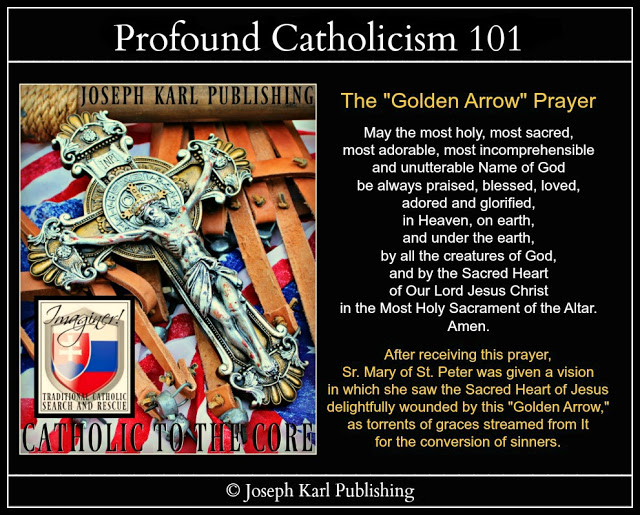 SCRIPT 27-21 (UNFINISHED)An Unfathomably Fruitful Mother's Day Modernist Catholic Priest Search and Rescue Operation from Traditional Catholic Detroit, Imaginer These shepherds are to become the Traditional Catholic Saint Joseph Fathers who lead Christ's holy family back to His High Altar in Modern Times. "Truth always ends by victory; it is not unassailable, but invincible." ~ St. Ignatius of LoyolaThree priests and a religious order have now been placed by I AM at the doorto lead the world out of darknessthrough His Work of Reparation to the Holy Face of Jesus. "Unwittingly you have pursued falsehood thinking it to be the truth. If you had been taught the truth first you would have been found effortlessly tending toward salvation, just as you now effortlessly lean toward perdition." ~ Saint Norbert to the people of AntwerpToday's Traditional Catholic Mystical Theology Lesson for Every Soulfocusing on having complete confidence in Almighty Godwill be posted as time allowson this very joyous daycelebrating the gift of life through the spending of the selfas Almighty God wills for each one,in imitation of and in union with Christand His Immaculate Mother.  HAPPY MOTHER'S DAY 
TO THE QUEEN OF HEAVEN,
AND TO ALL YOUNG LADIES AND WOMEN EVERYWHEREfor you are I AM's Mothers of Reparationfor the sake of the whole world in our time.God is at work in you.THANK YOU.  More is coming;this one began with quite an explosion in the supernaturalthe evening before, triggered by I AM's "number two man"also a Son of Detroit. But first a hair dryer and some salad.SCRIPT 27-22THE MOTHER’S DAY CHALICE AND THE CRIMSON WEDDING GARMENTSThere was a great big surprise on this day after Mother's Day 2018 as I AM returns His servant to the natural at the time of the celebration of a supernatural Royal Wedding to Christ the Divine Bridegroom of every soul during the Traditional Tridentine Holy Sacrifice of the Mass that is on this spring morning ablaze with color, meaning, profound gratitude, and tremendous gladness. Imaginer. THE CHURCH OF MY DREAMS
I looked back into the archives and discovered that June 22, 2017 is the day I AM's Work of Reparation to the Holy Face of Jesus crash landed at Saint Joseph's Traditional Catholic Church in suburban Detroit for the sake of the whole world in our time after a certain pastor with a vital apostolic mission proclaimed those life-changing wonderful three words, "FIND ANOTHER CHURCH." Imaginer! +

Several weeks before going to Saint Joseph's to leave the Modernist desecrated Catholic world and finally, now older than fifty, enter into the Catholic Church I longed for as a child without even having seen or known it, Lucifer anticipated what was coming and treated me to a trip down just a few stairs but that was enough to lock my lower back in two places and injure my back in a new place, at its base which caused terrible pain day and night and took months to heal. It was extremely  punishing, and once again the only relief possible was while in the bathtub. 

What wonders!

What an incredible year it has been, truly the happiest year of my life.

EVERY DAY INSIDE I AM'S MERRY LITTLE MONASTERY IS SO EXTRAORDINARY. 

SO GRATEFUL TO GOD BECAUSE EVERY DAY AT SAINT JOSEPH'S IS EXTRAORDINARY.

Saint Joseph led my family to both places. Imaginer.  


So grateful also to Christ's Traditional Catholic SSPX. Go, Team!
Now, finally, both my domestic church home
and my Catholic Church home
are peaceful and pure as God intended.

Both of them are Traditional Catholic.

Please note that all the Catholic mystical theology lessons taught at Christ's School of Sacrificial Love on Mount Calvary are to be generalized to each person and his or her vital, irreplaceable, indispensable, and God-given Holy Apostolate of Reparation, two, three, four, five, six, seven, eight...having become One in Christ  unified with His salvific mission and with His reparative suffering for the greater honor and glory of our Triune God first and foremost and then for the massive conversion of sinners and non-believers; for the defeat of grave evil in our time; for the restoration of Christ's Catholic Church, Sacred Priesthood, and people which have been desecrated and disfigured by Modernism; and for the sanctification and eternal salvation of all souls not limited to time and place including one's own poor soul.  All the other mystical theology lessons, numbering more than 1000, from the years 2010 – 2017 have been archived along with most of Joseph Karl Publishing's material and are no longer accessible to the public. New Frontier.  Note that the use of all capital letters indicates a LOVE FOR GOD that leads to GREAT ZEAL FOR SOULS and not shouting.OVERNIGHT AND IN THE MORNING ON A MONDAY OF REPARATIVE ATONEMENT ON  MAY 14, 2018How grateful you are following a very lovely Mother's Day to be up and going to church for the celebration of the Traditional Tridentine Holy Sacrifice of the Mass in Latin on this day. Our Triune God outfits you in red, ablaze with the Holy Spirit and this color not only matches the spectacular "OPERATION ORANGE" red and gold chasuble, tabernacle veil, and chalice veil at Saint Joseph's but they will be used during today's Holy Banquet within the holy celebration within the Tridentine Holy Sacrifice of the Mass. Today's Divine Royal Wedding garments are crimson and to best understand what is taking place from here in I AM's CHOSEN, CONSECRATED, AND CROWNED French city of Detroit, one must consider this lesson as a series of events unfolding in Modern Times and include what was manifested and taught to us before it.  A MORNING OFFERING BEFORE THE DEVOTION TO THE HOLY FACE OF JESUS IN THE LIVING ROOM INSIDE I AM’S “LITTLE MONASTERY”You already know that today is going to be especially especial. A STORY FROM THE PAST TO BEGINOne day late into The Great Seven Year War for Souls at the Slovak parish there was a pleasant encounter, imaginer, in the bathroom with a truly Catholic individual and she saw the three replicas of the nails of crucifixion on the counter at the sink. 

She asked something like, "Is that where this is going?"

Her question surprised you and then you were even more surprised to reply, "Yes." 

That is where we are going. 

And that is where Detroit's small Traditional Catholic Remnant was led, to Mount Calvary right through those modernist childish doors of divine mercy to be martyred there in union with Christ at the Traditional leaning Slovak parish where I AM had re-introduced His Work if Reparation to the Holy Face of Jesus in 2012, in Modernist desecrated times, for the sake of a world in very serious trouble. 

The modernists working for the devil at that parish have the special distinction of having crucified Jesus right through His Holy Face with a fourth nail. Imaginer.  

What happened in 2017 is now history that is still unfolding in our time after Christ's Traditional Catholic population was treated to a fine almost decade long beating prior to their crucifixion at the Slovak parish in suburban Detroit as One with Christ at His part Modernist desecrated altar/ part Traditional Catholic High Altar by the self interestedself proclaimed Catholics working for Lucifer to destroy all that they could and go after good people while gleefully ruining their own souls as they posed for pictures of themselves, self promoted the latest distraction, attempted to keep everyone perilously busy and noisy, and vehemently proclaimed their fidelity to Modern day Popes while content to remain in a state of perpetual spiritual stagnation and even very unholy regression.  WHILE ON THE WAY TO THE CHURCH DURING 20 PEACEFUL AND QUIET MINUTES ON ROADS LESS TRAVELEDLucifer is very angry and he lets you know it.He doesn't like to be quiet.   Note that he hates Mother's Day and historically has absolutely let you have it but not yesterday. Imagine. He was not allowed to do it this year. PRIOR TO HOLY MASSWhat a joy it is to retreat into the quiet of the natural here where it has been proven that people can remain silent inside of God's House. 

The Novena to Saint Joseph continues and the Prayers of Reparation to the Holy Face of Jesus are offered to Almighty God our Sovereign Authority while outfitted in crimson Royal Wedding garments representing the Divine presence of the Holy Spirit. THE TRIDENTINE HOLY SACRIFICE OF THE MASS CELEBRATED IN LATIN AT 8:00 A.M. CHRIST'S MANIFESTATION OF HIMSELF CRUCIFIED ON THE CROSS ON MOUNT CALVARY IN OUR TIME, TOTALLY SPENTImmediately Jesus is manifested crucified on the Cross at His High Altar and He is so spent that the manner in which He is seen He looks like He is about to fall right off the Cross if not nailed to it.

That's the way He appeared; He was so spent from suffering that He hung forward, pinned to the Cross with the nails.  What a sight...

That is how the Work of Reparation to His Holy Face of Jesus here in Catholic Detroit feels also.  THE SHARING IN HIS PROFOUND EXHAUSTION DURING HOLY MASSWhat you saw manifested is how you feel and there is a sharing of Christ's exhaustion, note not in His time but in the current time indicating that our Lord has suffered profoundly and very severely inside His Modernist desecrated Catholic Churches in recent history.

How many of His improperly trained priests for starters vehemently defend Modern day Popes and flash pictures taken with them but have failed to defend the rights of God inside His own House and look down upon His Traditional Catholic flock, who strive and against tremendous opposition to imitate Christ with purity of intention and at great personal cost, with disdain.  

Imagine... THE CRIMSON BRIDAL GARMENTS AND A RETURN TO THE NATURALYou had already been told while being outfitted in the King's Divine Royal crimson Wedding garments that this signifies your return to the natural.

This significant event doesn't just have to do with you because this mission is apostolic in our time and YOU represent I AM's Work of Reparation to the Holy Face of Jesus and each person's vital, irreplaceable, indispensable, and God-given Holy Apostolate of Reparation. 

Your garments chosen by our Triune God match the red of the celebrant's chasuble and this is significant because I AM had wed Christ's SSPX to His Work of Reparation to the Holy Face of Jesus in 2017.  WHAT A JOY IT IS TO BE HERE After suddenly crash landing during the spring in 2017 at this SSPX Traditional Catholic Church that had been presented in your dreams as both familiar and yet unfamiliar and also authentic Traditional Catholic, it was love at first sight not just for you but for I AM's Work of Reparation to the Holy Face of Jesus which I AM subsequently wed to Christ's SSPX (in 2017) and then shortly after that He supernaturally established it inside every SSPX Traditional Catholic Church and school/academy worldwide (in 2017) and then personally and very privately consecrated the whole world to the Holy Face of Jesus (in 2017). At first you used to remark to yourself during each magnificently beautiful celebration of the Holy Sacrifice of the Mass at Saint Joseph's, "Now I can die happy." Then that very joyful thought evolved into, "Now I can live happy." Then it became,  "I am so happy!" 
This wonderful thought and prayer of thanksgiving to our Triune God occurs at various times of each celebration of the HOLY BANQUET RECEPTION within the HOLY CELEBRATION within the TRIDENTINE HOLY SACRIFICE OF THE MASS here. Imaginer! Truly no banquet hall could be finer, no structure more indestructible, no wedding reception more lavish, no gold put to better use, no candles could burn brighter, no linens could be more sacred, no Father more generous, no Groom more loving, no Mother more caring, no guests more grateful to be here, no celebration more pure, no attendants more genuine, no vows longer lasting, no mission of more importance, no garments more regal, no singing more beautiful, no silence more expressive, no humble and properly prepared leaders better suited to lead, no children more blessed, no expressions more royal, no gifts more valuable, no event more meaningful, no gratitude more overflowing, no memories more cherished. THE CONSECRATION AND THE "MOTHER'S DAY CHALICE"What magnificently beautiful moments, and then as the celebrant outfitted in crimson Divine Royal Wedding garments elevates the chalice of reparation containing the Precious Blood of Jesus our Redeemer, Restorer, Remedy for All and the Divine Bridegroom of every soul, it is manifested on this extraordinary day as "The Mother's Day Chalice."  

Remember, I AM had said that He had re-introduced His Work of Reparation to the Holy Face of Jesus in our time here in suburban Detroit through a mother. HOLY COMMUNION AND DIVINE PERPETUAL UNIONThat is what was manifested after having taken leave of the Communion Rail before Christ's High Altar where heaven meets earth on Mount Calvary inside Almighty God's Manor, while returning to the back of the church outfitted in crimson wedding garments on this day celebrating sacrificial love,  eternal fidelity, purity of intention, a return to the natural after so very long, and sacred vows to God that last forever forming the firm Divine supernatural foundation for everything else. DIVINE UNION AND EUCHARISTIC ADORATION OF THE NOBLE STAMP OF THE DIVINITY DURING THE SACRED FIFTEEN MINUTES OF UNION WITH CHRIST IN HIS ENTIRETYIt was very deeply moving; no surprise there.  A PROPER THANKSGIVING: THE REVELATION THAT TRADITIONAL CATHOLIC DETROIT HAD BEEN CROWNED WITH THORNS I AM had called Detroit His "chosen, consecrated, and crowned" French city here in the United States of America for the sake of the whole world in our time while at the Slovak parish where He had sent your family by name (the name of that church) at the start of The Great Seven Year War for Souls which took place there.

Now, Almighty God proclaims here at Saint Joseph's on this incredible day so filled with the Holy Spirit on Mount Calvary with Christ crucified totally spent on the Cross at His High Altar inside Almighty God's manor that CATHOLIC DETROIT HAD BEEN CROWNED WITH THORNS. 

That's for sure, and the Modernists working for Lucifer did it. 

The father of lies lets them call themselves whatever they like. THE BRIDAL TREEWhile grabbing a cup of coffee after leaving the church, a flowering tree with white blooms captures your attention and the Divine Bridegroom of every soul says it is the Divine Royal Wedding tree, a bridal bouquet of sorts that is of course very symbolic because the Cross our Redeemer, Restorer, and Remedy for All allowed Himself to be crucified on came from a tree.

"Jesus makes heaven, wherever He is." ~ Father Frederick William FaberAN INCREDIBLE RETURN TO THE NATURAL THAT MORNING

I went swimming. 

I played in the water like a little kid. 

It was so incredibly beautiful beautifulbeautifulbeautiful and all the people there were so genuinely kind and so helpful.  

Then I set up a job interview and this afternoon I very happily played in the Lord's French Jardin on this very beautiful beautifulbeautifulbeautiful spring day in suburban Detroit. 

So grateful."Trust all things to Jesus in the Blessed Sacrament and to Mary, Help of Christians, and you will see what miracles are." ~ Saint John Bosco SCRIPT 27-23NATURALLYOur Master Teacher and every day's Divine Bridegroom would not allow His student teacher and indentured servant to remember today's Traditional Catholic Mystical Theology Lesson for Every Soul having to do with surrendering unholy doubts and having complete confidence in God until a job interview was over and then a blissful two hour trip to the pool was complete. As usual, this one will be posted in pieces.Please note that all the Catholic mystical theology lessons taught at Christ's School of Sacrificial Love on Mount Calvary are to be generalized to each person and his or her vital, irreplaceable, indispensable, and God-given Holy Apostolate of Reparation, two, three, four, five, six, seven, eight...having become One in Christ  unified with His salvific mission and with His reparative suffering for the greater honor and glory of our Triune God first and foremost and then for the massive conversion of sinners and non-believers; for the defeat of grave evil in our time; for the restoration of Christ's Catholic Church, Sacred Priesthood, and people which have been desecrated and disfigured by Modernism; and for the sanctification and eternal salvation of all souls not limited to time and place including one's own poor soul.  All the other mystical theology lessons numbering more than 1000, from 2010 – 2017, have been archived along with most of Joseph Karl Publishing's material and is no longer accessible to the public. New Frontier.  Note that the use of all capital letters indicates a LOVE FOR GOD that leads to GREAT ZEAL FOR SOULS and not shouting.IN THE MORNING ON A TUESDAY OF REPARATIVE ATONEMENT ON  MAY 15, 2018 AFTER HAVING BEEN OFFICIALLY RETURNED YESTERDAY TO THE NATURAL DURING THE TRADITIONAL TRIDENTINE HOLY SACRIFICE OF THE MASSWhat an adventure of epic proportions! Today multiple things are scheduled. However, while getting dressed something is amiss. Yesterday you felt so great after having flushed that liver over the Mother's Day weekend for Christ's Modernist desecrated priests and for many reasons, two being their liberation from it and that they come to properly learn what they should have been taught correctly but were not. You wonder if your back has locked up again. What wonders.  A MORNING OFFERING BEFORE THE DEVOTION TO THE HOLY FACE OF JESUS IN THE LIVING ROOM INSIDE I AM’S “LITTLE MONASTERY”You offer all to our Triune God unified with them as One in an especial manner and this offering is made to Them from within yourself. 

Imaginer. 

WHILE ON THE WAY TO THE CHURCH DURING 20 PEACEFUL AND QUIET MINUTES ON ROADS LESS TRAVELEDIt is a good morning. 

PRIOR TO HOLY MASSProfound suffering begins in earnest and your balance is poor here along the Way of the Cross; the Stations of the Cross greet you upon entering the church as if the most intimate of friends. Imaginer.

After attempting to offer the Prayers of Reparation to the Holy Face of Jesus to Almighty God inside His House, our Lord has you try no longer and what is manifested through the Holy Sacrifice is the I AM has paired His Work of Reparation to the Holy Face of Jesus withe Traditional Tridentine Holy Sacrifice of the Mass celebrated in Latin by the SSPX Traditional Catholic Church inside this small Traditional Catholic Church named after Saint Joseph. 

On this day after I AM returned you to the natural, things are as they were yesterday but the combination just mentioned is manifested especially on this day.  THE TRIDENTINE HOLY SACRIFICE OF THE MASS CELEBRATED IN LATIN AT 8:00 A.M. SOMETHING ESPECIAL IS HAPPENING BUT WHAT IS NOT REVEALED FOR A LITTLE WHILEThe reparative atonement in union with Christ as He had been manifested yesterday on Mount Calvary which includes profound exhaustion, as it turns out, is providing an especial offering on this day.  

You can also feel that more liver stones are making their way toward the bile ducts' exit within the liver and that another flushing with olive oil is coming; don't know when. So much better out than in!

Those liver stones detrimentally clogging the liver's bile ducts represent the obstructions caused by Modernism to the necessary sacred ministries of Christ's Catholic priests who are not exclusively in a Traditional Catholic environment.  

In God we trust to liberate them from them, and from it, so they can be healthier. WHAT A JOY IT IS TO BE HERE After suddenly crash landing during the spring in 2017 at this SSPX Traditional Catholic Church that had been presented in your dreams as both familiar and yet unfamiliar and also authentic Traditional Catholic, it was love at first sight not just for you but for I AM's Work of Reparation to the Holy Face of Jesus which I AM subsequently wed to Christ's SSPX (in 2017) and then shortly after that He supernaturally established it inside every SSPX Traditional Catholic Church and school/academy worldwide (in 2017) and then personally and very privately consecrated the whole world to the Holy Face of Jesus (in 2017). At first you used to remark to yourself during each magnificently beautiful celebration of the Holy Sacrifice of the Mass at Saint Joseph's, "Now I can die happy." Then that very joyful thought evolved into, "Now I can live happy." Then it became,  "I am so happy!" 
This wonderful thought and prayer of thanksgiving to our Triune God occurs at various times of each celebration of the HOLY BANQUET RECEPTION within the HOLY CELEBRATION within the TRIDENTINE HOLY SACRIFICE OF THE MASS here. 
Imaginer! 
Truly no banquet hall could be finer, no structure more indestructible, no wedding reception more lavish, no gold put to better use, no candles could burn brighter, no linens could be more sacred, no Father more generous, no Groom more loving, no Mother more caring, no wedding guests more grateful to be there, no celebration more pure, no attendants more genuine, no vows longer lasting, no mission of more importance, no garments more regal, no singing more beautiful, no silence more expressive, no humble and properly prepared leaders better suited to lead, no children more blessed, no expressions more royal, no gifts more valuable, no event more meaningful, no gratitude more overflowing, no memories more cherished. THE CONSECRATIONIt was quiet but very beautiful as usual, and something was manifested during the elevation of the chalice but the student teacher typist can't remember it at the moment.THE CELEBRANT CONSUMES THE BLESSED SACRAMENT Something happened; can't remember at the moment. HOLY COMMUNION AT THE COMMUNION RAIL OF REPARATION, THE ONE OF YOUR DREAMS, AND WHAT HAPPENED THEREAll of a sudden as the celebrant makes his way to where you are with the Blessed Sacrament, it is manifested all of a sudden that this Holy Communion of Reparative Atonement is for the sake of all those who receive the Blessed Sacrament unworthily due to Modernist errors in their Catholic Churches which have been affected by the soul's BLACK DEATH. 

It was so stunning and then you understand what all this morning's suffering was for; keep in mind that it was combined with THE TRADITIONAL CELEBRATION OF THE TRIDENTINE HOLY SACRIFICE OF THE MASS HERE IN SUBURBAN DETROIT BY CHRIST'S SSPX WHO HAD BEEN DIVINELY SUPERNATURALLY WED BY ALMIGHTY GOD TO HIS WORK OF REPARATION TO THE HOLY FACE OF JESUS for the sake of the whole world in our time.

Clearly this took place together with the dream you had before even coming to this wonderful little church that had been presented first in your dreams even before the Slovak pastor told you to find another church on the Holy Thursday of Easter 2017, and you found yourself kneeling on this morning at the Divine Royal Wedding Holy Communion Rail as one with the events that took place in one of those dreams.  

APOSTOLIC MISSION. DIVINE UNION AND EUCHARISTIC ADORATION OF THE NOBLE STAMP OF THE DIVINITY DURING THE SACRED FIFTEEN MINUTES OF UNION WITH CHRIST IN  HIS ENTIRETYWhat wonders.
A PROPER THANKSGIVING It isn't long but it is good and then our Lord has you go.New Frontier.

THE JOB INTERVIEW THAT MORNING

It went very well; there will be more about this particular facet of I AM's events playing out from here in Catholic Detroit for the sake of the whole world in our time.

Wondering where I AM will put His student teacher typist next. 

The kind woman asked about my dream job and I said I already had it, at Joseph Karl Publishing (2009 - 2018). So glad to have had it for the sake of the whole world in our time, thanks be to our Triune God and the intercession of Christ's Holy Family. 


"Trust all things to Jesus in the Blessed Sacrament and to Mary, Help of Christians, and you will see what miracles are." ~ Saint John Bosco 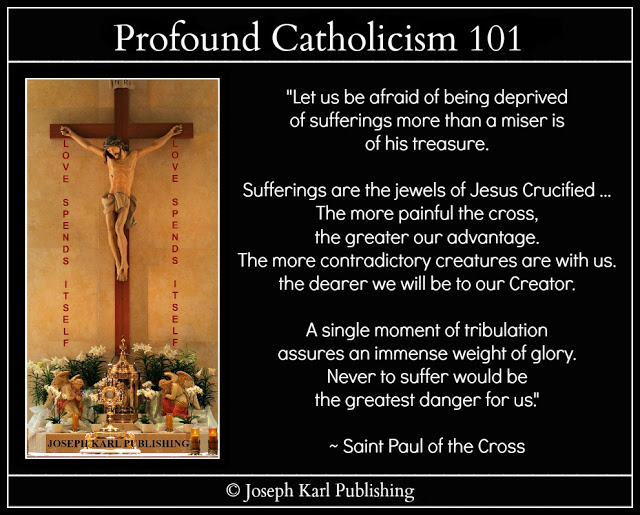 SCRIPT 27-24A Friday Morning Divine Royal Wedding to the Highest Doctor of the Catholic Church (27-24)What a great big surprise that was in the quiet reverence and in the holy humility inside of God's House. Ecce Homo! This one will be posted in pieces. Oorah! Please note that all the Catholic mystical theology lessons taught at Christ's School of Sacrificial Love on Mount Calvary are to be generalized to each person and his or her vital, irreplaceable, indispensable, and God-given Holy Apostolate of Reparation, two, three, four, five, six, seven, eight...having become One in Christ  unified with His salvific mission and with His reparative suffering for the greater honor and glory of our Triune God first and foremost and then for the massive conversion of sinners and non-believers; for the defeat of grave evil in our time; for the restoration of Christ's Catholic Church, Sacred Priesthood, and people which have been desecrated and disfigured by Modernism; and for the sanctification and eternal salvation of all souls not limited to time and place including one's own poor soul.  All the other mystical theology lessons numbering more than 1000 from 2010 – 2017 have been archived along with most of Joseph Karl Publishing's material and is no longer accessible to the public. New Frontier.  Note that the use of all capital letters indicates a LOVE FOR GOD that leads to GREAT ZEAL FOR SOULS and not shouting.PRIOR TO THIS MORNING

I AM reveals that something good is coming and while He does not say what it is, it is clear that Satan knows what it is. OVERNIGHT AND IN THE MORNING ON A FRIDAY  OF REPARATIVE ATONEMENT ON MAY 18, 2018WHAT A MISSION. Following more reparation overnight, it is up and going after having been away from church for two days making reparation. Today is going to be a jam packed day, but first, a Royal Wedding to Christ the Divine Bridegroom of every soul.And what a Wedding that turned out to be on Mount Calvary. Ecce homo! A MORNING OFFERING BEFORE THE DEVOTION TO THE HOLY FACE OF JESUS IN THE LIVING ROOM INSIDE I AM’S “LITTLE MONASTERY”There is a sudden manifestation of ever more Traditional Catholic Mystical Wedding Theology for every soul and the reason for that will become very clear soon.  It continues while on the way to the church.

This morning was so incredibly BEAUTIFUL BEAUTIFULBEAUTIFULBEAUTIFUL from start to finish, so much Divine supernatural love expressed, so much sentiment conveyed with such stunning poetry from the One whose intelligence surpasses all others.

Without taking notes through the entire Tridentine Holy Sacrifice of the Mass there will be no way on one's own to do this event justice but suffice it to say that it was stunningly extraordinarily beautiful beautifulbeautifulbeautiful.  WHILE ON THE WAY TO THE CHURCH DURING 20 PEACEFUL AND QUIET MINUTES ON ROADS LESS TRAVELEDJesus manifests Himself as the Divine Bridegroom of every soul and in a particular manner, as the One who can always be trusted.

It is our total trust He is seeking, the One who is worthy of our complete confidence. PRIOR TO HOLY MASS AND DIVINE UNION WITH CHRIST'S SACRED PASSION: SOMETHING'S COMING BUT YOU DON'T KNOW IT YETYou are unified with Christ following His scourging at the pillar.   THE TRIDENTINE HOLY SACRIFICE OF THE MASS CELEBRATED IN LATIN AT 8:00 A.M. 

How grateful you are to be back. 

"Jesus, I have something for you..." 
JUST AFTER THE CONFITEOR, RIGHT BEFORE THE CELEBRANT READS FROM THE GOSPELWhile there have in the past been manifestations of the ECCE HOMO! in the supernatural, both at the Slovak parish and since arriving here at Saint Joseph's Traditional Catholic Church in suburban Detroit almost one year ago, today's is different.

Just before the celebrant begins reading the Gospel, there is a stunning manifestation of "ECCE HOMO!" and Christ is manifested following His scourging IN THIS MANNER EXCLUSIVELY IN THE SUPERNATURAL.

This manifestation is not unified with the natural, IT IS EXCLUSIVE TO THE SUPERNATURAL.

THIS TODAY IS BETWEEN ALMIGHTY GOD AND SATAN

That is why only the two of them knew what it was.

Keep in mind that when I AM re-introduced His Work of Reparation to the Holy Face of Jesus for the sake of the whole world in our time, which is in very serious Luciferian inspired trouble, at the Slovak parish of His choosing in suburban Detroit the pastor at the time who was informed of the events as they took place and as Almighty God willed was informed that this was a battle BETWEEN ALMIGHTY GOD AND THE FATHER OF LIES.

To be very clear, while some things were revealed as I AM willed during this Traditional Tridentine Holy Sacrifice of the Mass, the extent of it remains known to our Triune God and to Lucifer alone. 

What was manifested is that this is a very good morning for the sake of the whole world in our time. ECCE HOMO!

While taking all this in with such incredible awe and wonder, as the celebrant reads the Gospel, it is revealed what is coming, and THIS ECCE HOMO manifestation is going to enter into the natural during the time of the Consecration of both Sacred Species, and there is going to be a massive outpouring of Divine supernatural graces from Almighty God through Christ in this manner, through the wounds of our Lord following His savage shredding at the pillar and then it will happen again as the celebrant consumes the Blessed Sacrament and then it will happen again during each one's Royal Wedding to Christ the Divine Bridegroom at the communion rail.

This comes to us through the Work of Reparation to the Holy Face of Jesus and then in another way, during the final prayers seeking the maternal intercession of the Immaculate Mother of God and she is of course holding THE DIVINE INFANT OF DETROIT.

Imaginer.

The Divine supernatural outpouring on this day from God our Eternal Father through Christ scourged at the pillar are to help people BELIEVE, en masse.

THE POWER OF A SINGLE ACT OF HOLY HUMILITY IN IMITATION OF AND IN UNION WITH CHRIST, THAT FAR EXCEEDS THE GRAVEST EVIL

Clearly I AM is working wonders through this small, hidden Traditional Catholic Church named after Saint Joseph.WHAT A JOY IT IS TO BE HERE After suddenly crash landing during the spring in 2017 at this SSPX Traditional Catholic Church that had been presented in your dreams as both familiar and yet unfamiliar and also authentic Traditional Catholic, it was love at first sight not just for you but for I AM's Work of Reparation to the Holy Face of Jesus which I AM subsequently wed to Christ's SSPX (in 2017) and then shortly after that He supernaturally established it inside every SSPX Traditional Catholic Church and school/academy worldwide (in 2017) and then personally and very privately consecrated the whole world to the Holy Face of Jesus (in 2017). At first you used to remark to yourself during each magnificently beautiful celebration of the Holy Sacrifice of the Mass at Saint Joseph's, "Now I can die happy." Then that very joyful thought evolved into, "Now I can live happy." Then it became,  "I am so happy!" 
This wonderful thought and prayer of thanksgiving to our Triune God occurs at various times of each celebration of the HOLY BANQUET RECEPTION within the HOLY CELEBRATION within the TRIDENTINE HOLY SACRIFICE OF THE MASS here. 
Imaginer! 
Truly no banquet hall could be finer, no structure more indestructible, no wedding reception more lavish, no gold put to better use, no candles could burn brighter, no linens could be more sacred, no Father more generous, no Groom more loving, no Mother more caring, no wedding guests more grateful to be there, no celebration more pure, no attendants more genuine, no vows longer lasting, no mission of more importance, no garments more regal, no singing more beautiful, no silence more expressive, no humble and properly prepared leaders better suited to lead, no children more blessed, no expressions more royal, no gifts more valuable, no event more meaningful, no gratitude more overflowing, no memories more cherished. THE CONSECRATION! First there is an exchange between God and His people as Christ comes to us again in the Blessed Sacrament as our gifts of self are presented to Him and in this manner SACRED WEDDING VOWS ARE EXCHANGED during what is manifested very clearly as EVERY SOUL'S ROYAL WEDDING TO CHRIST THE DIVINE BRIDEGROOM OF EVERY SOUL AND THE MYSTICAL BRIDAL/WEDDING THEOLOGY POURS FORTH FROM ON HIGH THROUGH THE SMALL, ROUND SACRED HOST AT THE TIME OF THE ELEVATION. 

It was so incredibly BEAUTIFUL BEAUTIFULBEAUTIFUL  BEAUTIFUL and you already know what is coming next and it does; there is this Divine supernatural outpouring of BELIEVING GRACES from the wounds on Christ's scourged Sacred Body in the form of His Precious Blood at the time of the elevation of the Mother's Day Chalice. THE TREMENDOUS OUTPOURING OF GLADNESS THROUGH CHRIST'S WOUNDS WHILE UNIFIED WITH HIM AS ONE IN THE BACK OF THE CHURCH

It was so incredibly BEAUTIFUL BEAUTIFULBEAUTIFULBEAUTIFUL as the celebration of the Holy Reception within the Tridentine Holy Sacrifice of the Mass continues so reverently in the natural and with the school children present.

So lovely.  THE CELEBRANT CONSUMES THE BLESSED SACRAMENT: WHAT WONDERS!All takes place as foretold and it was unfathomably beautiful beautifulbeautifulbeautiful. 

Traditional Catholic Search and Rescue Operation. 

Lavish Divine Royal Wedding. 

Tridentine Holy Sacrifice of the Mass. Imagine!

HOLY COMMUNION! Wed to Christ manifested as Faithfulness. 

What wonders. 

BEAUTIFUL BEAUTIFULBEAUTIFULBEAUTIFUL; SO GRATEFUL TO GOD FOR EVERYTHING.DIVINE UNION AND EUCHARISTIC ADORATION OF THE NOBLE STAMP OF THE DIVINITY DURING THE SACRED FIFTEEN MINUTES OF UNION WITH CHRIST IN HIS ENTIRETY Who can fathom such an incredible apostolic mission and the goodness of God and His love for every single person.A PROPER THANKSGIVING So grateful for the sake of the whole world in our time."Trust all things to Jesus in the Blessed Sacrament and to Mary, Help of Christians, and you will see what miracles are." ~ Saint John Bosco Traditional Catholic Sacramental Unions on Mount Calvary and Their Diabolical Inversions (27-25)"ECCE HOMO!" The monumental events during Friday's Royal Wedding Traditional Tridentine Holy Sacrifice of the Mass celebrated so reverently in Latin at the SSPX Catholic Church named after Saint Joseph in suburban Detroit are repeated on this Monday morning in May but with one difference that began at the time of the Confiteor, not after, as Jesus the Divine Bridegroom of every soul just keeps coming and coming and coming and coming. He had a place left at the communion rail inside of God's House during today's Divine Royal Wedding on Mount Calvary before the High Altar for someone who remained hidden until the time of the thanksgiving. Guess who he is, the leader of Christ's Holy Family whom this church is named after, and then guess what happened next. You will never guess. The Modernists who like to have things both their ways aren't going to like this lesson for every soul either because it reminds us that we cannot serve two masters. It also reminds us why I AM's Work of Reparation to the Holy Face of Jesus is absolutely vital for the sake of the whole world in our time. Love must spend itself as Almighty God wills for each one, in imitation of and in union with Christ crucified. Imaginer. + Please note that all the Catholic mystical theology lessons taught at Christ's School of Sacrificial Love on Mount Calvary are to be generalized to each person and his or her vital, irreplaceable, indispensable, and God-given Holy Apostolate of Reparation, two, three, four, five, six, seven, eight...having become One in Christ  unified with His salvific mission and with His reparative suffering for the greater honor and glory of our Triune God first and foremost and then for the massive conversion of sinners and non-believers; for the defeat of grave evil in our time; for the restoration of Christ's Catholic Church, Sacred Priesthood, and people which have been desecrated and disfigured by Modernism; and for the sanctification and eternal salvation of all souls not limited to time and place including one's own poor soul.   

All the other mystical theology lessons numbering more than 1000, from 2010 – 2017, have been archived along with most of Joseph Karl Publishing's material and is no longer accessible to the public. New Frontier.  
Note that the use of all capital letters indicates a LOVE FOR GOD that leads to GREAT ZEAL FOR SOULS and not shouting.OVERNIGHT AND IN THE MORNING ON A MONDAY OF REPARATIVE ATONEMENT ON  MAY 21, 2018 FOLLOWING TWO DAYS AWAY FROM CHURCH MAKING REPARATIONYou just cannot wrap your mind around the penitential nature of this apostolic mission for the sake of the whole world in our time.True love spends itself as Almighty God wills, in imitation of and in union with Christ and with purity of intention, devoid of self interest and certainly while having no idols before Him. God first; God foremost.   You don't know it yet, but it is going to be another very big morning, in fact a repeating of the events that took place here on Friday morning but with a twist. A lot more Traditional Mystical Wedding Theology for every soul is coming because the focus of today's events is very clearly on hosting a proper Traditional Catholic Wedding inside of God's House and that goes not only for Christ's Catholic priest leadership but also for each individual one of any vocation who will be hosting the Divine Bridegroom of every soul and each heart's Divine Guest.What Divine Royal King who owns everything is a Guest at His own wedding inside His own Father's Manor?Imaginer.  What Divine Royal King reserves a place at the communion rail before His High Altar during His own wedding for someone else to kneel right next to His beloved? Why would He do that? 

For the sake of His priests. Imaginer! A MORNING OFFERING BEFORE THE DEVOTION TO THE HOLY FACE OF JESUS IN THE LIVING ROOM INSIDE I AM’S “LITTLE MONASTERY”Still working...
WHILE ON THE WAY TO THE CHURCH DURING 20 PEACEFUL AND QUIET MINUTES ON ROADS LESS TRAVELED: NO CROWDS ARE CELEBRATING THIS COLOSSAL EVENT OF GREAT CONSEQUENCE FOR MANKIND; IN FACT HARDLY ANYONE CARESThose who care do so for the sake of the whole world in our time, in imitation of and in union with Christ in three vital ways: sacramentally, with His salvific mission, and with His reparative suffering.

SELF-GIVING MISSION.   

That's what Almighty God's Divine Economy of Salvation is. It is self-giving, truly loving, and it has no interest in acquiring ever more money. 

Those fundraising fliers taped to the church doors and the outside walls are Lucifer's wallpaper. THE CARRIAGE IS AN 11 YEAR OLD RUSTY VEHICLEImaginer...THE BRIDE'S WEDDING GARMENTS: BY MARSHALL'SlolNO PRESS, NO MONEY, NO SELF INTEREST, AND THE FOCUS IS ON GOD FIRST AND FOREMOST (THE ONLY GOD THERE IS, THAT IS)This lesson was very incredible and the typist is trying to fit a lot in today after having been returned to the natural, so keep in mind this lesson will receive a final editing for accuracy and also for clarity.  

The Lord's ways are mysterious indeed; He asked for an afternoon and evening of reparation and so the rest of the lesson hasn't been typed out yet. So be it; He gets what He wants. What wonders.  See what our Lord is teaching us...that the way the world celebrates its weddings are very different than the way Christ teaches, and the most important weddings are each one's to Christ the Divine Bridegroom of every soul. He will however not stop there, meaning by highlighting the inversion of modern day weddings into self centered staged affairs that cost much but don't last and which consume lavish amounts of precious time (instead of using this precious, priceless resource to focus on the vital importance of giving meaning spending one's self for the sake of the other), showy performances that absorb all the people pleasing effort that goes into planning instead of wisely appropriating ample effort into  properly strengthening the marriage with God's necessary Divine supernatural assistance.  Our Lord will also show how marriage to Him has been diabolically inverted in so many of His Catholic Churches, the ones that have allowed the Modernist monster in, so that not only is the impending union with Him corrupted by false teaching masquerading as Catholicism that cares when what it does is love itself in imitation of and in union with Lucifer, but it also corrupted more often than not is the ceremony itself which has been stripped of Sacred Tradition, by design, and transformed into celebratory self interested soul consuming black masses instead and with so many people unsuspecting.  PRIOR TO HOLY MASS: DIRECT INSTRUCTION FROM ON HIGH Still working...THE TRIDENTINE HOLY SACRIFICE OF THE MASS CELEBRATED IN LATIN AT 8:00 A.M. 
AGAIN, THOSE INCREDIBLE COLORS!

The celebrant's chasuble, tabernacle veil, and chalice veil are orange, or is it red and gold.

Imaginer!

TRADITIONAL CATHOLIC SEARCH AND RESCUE OPERATION OF BIBLICAL PROPORTIONS.

That's what He said.A REPEAT OF FRIDAY'S EVENT BUT WITH A TWISTStill working... The typist needs to take a mental break and fortunately there are a page of notes for this one that were quickly jotted down just after leaving the church. THE CONFITEOR: ANOTHER "ECCE HOMO!" EXCLUSIVELY IN THE SUPERNATURAL BUT WITH A TWISTStill working... WHAT A JOY IT IS TO BE HERE After suddenly crash landing during the spring in 2017 at this SSPX Traditional Catholic Church that had been presented in your dreams as both familiar and yet unfamiliar and also authentic Traditional Catholic, it was love at first sight not just for you but for I AM's Work of Reparation to the Holy Face of Jesus which I AM subsequently wed to Christ's SSPX (in 2017) and then shortly after that He supernaturally established it inside every SSPX Traditional Catholic Church and school/academy worldwide (in 2017) and then personally and very privately consecrated the whole world to the Holy Face of Jesus (in 2017). At first you used to remark to yourself during each magnificently beautiful celebration of the Holy Sacrifice of the Mass at Saint Joseph's, "Now I can die happy." Then that very joyful thought evolved into, "Now I can live happy." Then it became,  "I am so happy!" 
This wonderful thought and prayer of thanksgiving to our Triune God occurs at various times of each celebration of the HOLY BANQUET RECEPTION within the HOLY CELEBRATION within the TRIDENTINE HOLY SACRIFICE OF THE MASS here. 
Imaginer! 
Truly no banquet hall could be finer, no structure more indestructible, no wedding reception more lavish, no gold put to better use, no candles could burn brighter, no linens could be more sacred, no Father more generous, no Groom more loving, no Mother more caring, no wedding guests more grateful to be there, no celebration more pure, no attendants more genuine, no vows longer lasting, no mission of more importance, no garments more regal, no singing more beautiful, no silence more expressive, no humble and properly prepared leaders better suited to lead, no children more blessed, no expressions more royal, no gifts more valuable, no event more meaningful, no gratitude more overflowing, no memories more cherished. THE CONSECRATION AND THE TREMENDOUS OUTPOURING OF DIVINE SUPERNATURAL GRACES FROM ON HIGH THROUGH CHRIST SCOURGED AT THE PILLAR FROM WITHIN I AM'S WORK OF REPARATION TO THE HOLY FACE OF JESUSStill working...THE CELEBRANT CONSUMES THE BLESSED SACRAMENT You miss it because you had to step out for a brief time, unable to hold back the sudden coughing. THE FINAL ELEVATION JUST PRIOR TO HOLY COMMUNION: "LORD, I AM NOT WORTHY"Still working...HOLY COMMUNION: THE RESERVED PLACE AT THE COMMUNION RAILJesus, who is it for?This remains unknown until after Holy Mass, while making a brief thanksgiving prior to leaving to have the back and neck properly adjusted. DIVINE UNION AND EUCHARISTIC ADORATION OF THE NOBLE STAMP OF THE DIVINITY DURING THE SACRED FIFTEEN MINUTES OF UNION WITH CHRIST IN HIS ENTIRETYStill working…A PROPER THANKSGIVING  AND THE OFFERING OF THE NOVENA TO SAINT JOSEPH FOR THE SAKE OF CHRIST'S MODERNIST DESECRATED SACRED PRIESTHOODWhat a wonder that was as the identity is revealed of the invisible person whose place had been reserved to your right at the communion rail during each soul's Divine Royal Wedding to Christ. So many tears pour forth during this brief time of physical union with Christ in His entirety within the Blessed Sacrament, Christ "the Compendium of all miracles" (Saint Thomas) during this very beautiful Traditional Catholic Divine Royal Wedding on Mount Calvary. Still working…"Trust all things to Jesus in the Blessed Sacrament and to Mary, Help of Christians, and you will see what miracles are." ~ Saint John Bosco SCRIPT 27-26THE LEVELS OF CONTRITIONMaking and then enjoying freshly baked banana bread topped with chocolate yesterday afternoon should have been a clue that something big was coming and come it did, inside the Lord's merry "little monastery" during a multilocation event that covered many events with the Precious Blood of the Lamb of God who takes away the sins of the whole world, and also significant territory on this Tuesday of Reparative Atonement in suburban Detroit for the sake of the whole world in our time. Guess what took place in the presence of our Triune God at the wedding kneeler before the three-in-one Devotion to the Holy Face of Jesus while making the two-in-one morning offering of self in the afternoon as ever more Traditional Catholic Mystical Wedding/Bridal Theology for every soul explodes in the supernatural. Think inside "the box." Imaginer. Please note that all the Catholic mystical theology lessons taught at Christ's School of Sacrificial Love on Mount Calvary are to be generalized to each person and his or her vital, irreplaceable, indispensable, and God-given Holy Apostolate of Reparation, two, three, four, five, six, seven, eight...having become One in Christ  unified with His salvific mission and with His reparative suffering for the greater honor and glory of our Triune God first and foremost and then for the massive conversion of sinners and non-believers; for the defeat of grave evil in our time; for the restoration of Christ's Catholic Church, Sacred Priesthood, and people which have been desecrated and disfigured by Modernism; and for the sanctification and eternal salvation of all souls not limited to time and place including one's own poor soul.  All the other mystical theology lessons numbering more than 1000, from 2010 – 2017, have been archived along with most of Joseph Karl Publishing's material and is no longer accessible to the public. New Frontier.  Note that the use of all capital letters indicates a LOVE FOR GOD that leads to GREAT ZEAL FOR SOULS and not shouting.THE AFTERNOON BEFORE AND THE CRAVING FOR FRESHLY BAKED BANANA BREADThe freshly baked banana bread represents total trust in God.Still working...THE REPARATIVE ATONEMENT BEGINS IN EARNEST THAT EVENING AND CONTINUES THROUGH THE NIGHT AND ENTIRE NEXT MORNING AND SO THERE IS NO TRIDENTINE HOLY SACRIFICE OF THE MASS ON TUESDAY AS YOU HAD PLANNEDThis is what it feels like on Mount Calvary: everything inside is broken because all has been offered for all souls in imitation of and in union with Christ, but no bones are broken.  SOME HISTORY AS THE EVENTS OF OUR TIME CONTINUE UNFOLDING FROM HERE IN I AM'S CHOSEN, CONSECRATED, AND CROWNED WITH THORNS CITY OF DETROIT FOR THE SAKE OF THE WHOLE WORLD IN OUR TIME: LUCIFER SAYS "NO ONE WANTS YOU" TIMES TWOHe has said it to you but he has said it to I AM's Work of Reparation to the Holy Face of Jesus in our time. Imaginer.Still working...

RETIRING FOR QUITE A NIGHT INSIDE THE LORD'S MANOR: THE KING OF ALL KINGS TUCKS YOU IN TO HIS BED

That should have been a great big clue regarding what was coming but it is very beautiful beautifulbeautifulbeautiful, such care and concern expressed so tenderly and so gently by the Divine Bridegroom of every soul and by true love that spends Himself.

Imaginer; tucked into the king sized bed of the King of All Kings and Lord Over All inside His room inside His manor on Mount Calvary here in suburban Detroit.   

MULTILOCATION THAT COVERS THE HISTORY OF MANKIND'S REDEMPTION IN CHRIST'S TIME, THROUGH TIME, AND NOW IN OUR TIME AS HISTORY REPEATS HIMSELF THROUGH HIS SACRAMENTS AND THROUGH I AM'S WORK OF REPARATION TO THE HOLY FACE OF JESUS ON THE MOUNT OF MANKIND'S REDEMPTION, RESTORATION, SANCTIFICATION, HOLY SPIRITUAL PROGRESSION, AND ETERNAL SALVATION

Still working... 

THAT SACRIFICIAL LIVER FILTERING OUT CHRIST'S SACRED PRIESTHOOD IN OUR TIME AS NECESSARY AND AS DETERMINED BY HIM FEELS LIKE IT IS ON FIRE AND ABOUT TO ERUPT LIKE A VOLCANO, YOUR HEAD CROWNED WITH THORNS IN UNION WITH CHRIST AND TRADITIONAL CATHOLIC DETROIT

No kidding. What wonders.
A TUESDAY OF REPARATIVE ATONEMENT ON MAY 22, 2018: WHILE AT THE PILLAR AFTER BEING ALLOWED TO TAKE LEAVE OF MOUNT CALVARYA battle rages on there between Almighty God and Lucifer and Jesus Christ is humanity's advocate, continuously offering Himself for our sake, in so many ways and also in so many places at once. Imaginer. Still working...A MORNING OFFERING IN THE AFTERNOON BEFORE THE DEVOTION TO THE HOLY FACE OF JESUS IN THE LIVING ROOM INSIDE I AM’S “LITTLE MONASTERY” IN A CERTAIN "CLOSET" AND THE LEVELS OF CONTRITIONWhile kneeling on the wedding kneeler, still suffering and in so many various ways, today's offering of self as Almighty God's BLANK CHECK and as His BLANK SLATE is made in imitation of and in union with Christ with the Holy Spirit, always so glad to say to our Jesus, "You got everything You wanted." 

Then you find yourself suddenly inside another small room inside the Almighty King's manor, and then inside a smaller room, which takes you back to a past dream where you ended up inside a small closet which wasn't exactly tiny since His manor is so vast, it was a little larger than this living room and more narrow as it was longer than it is wide, like this room...

That "closet" is Christ's small Traditional Catholic Church in our time, and now you find yourself inside of an even smaller room within it, inside a confessional. 

It is here that our Triune God presents the lesson within today's ongoing lesson, and it has to do with the Levels of Contrition. 

This apostolic mission has been so severely penitential that only Almighty God Himself could justify it and He does so in union with the Holy Spirit our counselor and consoler through Jesus Christ our Redeemer, Restorer, Sanctifier, High Priest, Teacher, Master Gardener, Sacrificial Lamb of God who takes away the sins of the world (note there are no free passes for sinning for anyone), Divine Bridegroom of every soul, and Remedy for All who suffered most of all and who continues to suffer mystically in both Sacred Species of the Blessed Sacrament as He just keeps coming and coming and coming and coming and remaining with us always as He promised.   

Still working...SCRIPT 27-27THE HOLY IDENTITY OF THE UNBORN CHILD WHOSE PATERNITY IS TREASONI AM's Work of Reparation to the Holy Face of Jesus in our Modern Times is expecting a very BEAUTIFUL BABY for the sake of the whole world in our time. Guess what it is; just guess! Hint: it has a great many very wonderful Frs.Please note that all the Catholic mystical theology lessons taught at Christ's School of Sacrificial Love on Mount Calvary are to be generalized to each person and his or her vital, irreplaceable, indispensable, and God-given Holy Apostolate of Reparation, two, three, four, five, six, seven, eight...having become One in Christ  unified with His salvific mission and with His reparative suffering for the greater honor and glory of our Triune God first and foremost and then for the massive conversion of sinners and non-believers; for the defeat of grave evil in our time; for the restoration of Christ's Catholic Church, Sacred Priesthood, and people which have been desecrated and disfigured by Modernism; and for the sanctification and eternal salvation of all souls not limited to time and place including one's own poor soul.  All the other mystical theology lessons numbering more than 1000, from 2010 – 2017, have been archived along with most of Joseph Karl Publishing's material and is no longer accessible to the public. New Frontier.  Note that the use of all capital letters indicates a LOVE FOR GOD that leads to GREAT ZEAL FOR SOULS and not shouting.OVERNIGHT AND IN THE MORNING ON A WEDNESDAY OF REPARATIVE ATONEMENT ON MAY 23, 2018You have a feeling that there will be no Tridentine Holy Sacrifice of the Mass for you in the morning and that is what happens. Instead, our Lord has you remain with Him for the second day in a row on Mount Calvary through the morning.So be it; and then before being allowed to begin the day there is an incredible dream. That dream is followed by Christ the Divine Bridegroom of every soul bringing you Holy Communion in the following manner. Keep in mind that one day prior just before retiring, Jesus personally tucked you in to bed, His king sized bed inside His bedroom on Mount Calvary inside His Manor inside I AM's merry "little monastery" in suburban Detroit which hosts the three-in-one Devotion to His Holy Face for the sake of the whole world in our time. Christ brings Himself in His entirety by coming to you as Himself, as the God Man in human form, and it is in this manner that He brings you Holy Communion meaning He comes to you supernaturally by entering into you in what appears like His physical Sacred Body in His entirety enters yours and the two of you are One person, Jesus Christ.  That is the way He chose to provide Himself on this day, instead of placing a Sacred Host on your tongue. 

A short while later while at the pillar and where more of the dream is explained, the same thing happens in the supernatural there but your mission conforms into one with Christ there meaning you physically enter into and become one with Him there. You step right into His presence in the same manner Christ the God-Man came to you during Holy Communion. 

What wonders.  EVER MORE DIVINE ROYAL TRADITIONAL CATHOLIC MYSTICAL WEDDING/BRIDAL THEOLOGY FOR EVERY SOULKeep in mind that the modern day culture, the unholy economy of self interest and love for money which is the root of all evil and in which reality and what is good and holy as God intended has been catastrophically distorted in so many ways, has hyper-sexualized the concept love between people. False love that lasts forever in hell and which gets its start in Lucifer's worldly kingdom in this life if one isn't very careful is self centered and takes as it wills; it is a very predatory, destructive, divisive, manipulative, deceptive, and idolatrous hungering, thirsting, and lusting after what one wants at any given moment that relentlessly seeks to quench the insatiable demands of one's unchecked fallen human nature.  This self interested prideful love doesn't believe in rules, doesn't like being told what to do, thinks a great deal of itself, and eagerly and so prematurely crowns itself and others of its choosing with meaningless favor.  Rewards and the world's praises come quick in Lucifer's kingdom and they have all the self portraits  to prove it. Both God and Lucifer are willing to help everyone; those who wisely and humbly choose God learn along the Way of the Cross from Jesus Christ the Divine Bridegroom of every soul what true love is that spends itself.  True love in God's Kingdom which gets its start in this life and lasts forever in heaven spends itself as Almighty God wills for each particular individual and in imitation of and in union with Christ, with purity of intention and devoid of self interest and while worshiping, serving, and adoring our Triune God alone (meaning loving no idols instead and there can be many).  

So while there are references that at times in some lessons refer to human love shared by a sacramentally married man and women to help us understand better each one's relationship to God first and foremost, the physical, emotional, and spiritual love expressed by Christ the Divine Bridegroom and presented in His lessons is chaste and pure. THE INCREDIBLE DREAM Keep in mind the lessons that take place are part of an ongoing series of events still unfolding in Modern Times for the sake of the whole world in our time. The day before our Lord had you go to the pool to get some exercise and to relax and the pool supernaturally transformed into a magnificent Cathedral with two parts. The smaller of the two pools that is heated and is the therapy pool was manifested as Christ's High Altar and the larger pool with lanes as the rest of the church where the people congregate. 

It was from there that I AM issued His directive for those in the Modernist desecrated branch of the Catholic Church's tree in our time "FIND ANOTHER CHURCH" meaning return to Christ's Traditional Catholic Church. This is what was manifested first to the Work of Reparation to the Holy Face of Jesus in 2017 at the Slovak parish where I AM had re-introduced in into our Modern Times in the year 2012 for the sake of the whole world in our time which is in very serious Luciferian inspired trouble. 

The pastor of that increasingly Modernist desecrated once Traditional leaning parish kicked it out with the help of the police and His associate pastor, telling God's supernatural weapon of mass sanctification and eternal salvation to "FIND ANOTHER CHURCH." So it did; Saint Joseph led it to Traditional Catholic SSPX Saint Joseph's about twenty minutes north of the church in a state of civil war as the Modernists smiled for their cell phones and eagerly awaited their next free meal. HOW THE DREAM BEGINS: IN CHURCH BUT OUTSIDE

You find yourself in a place that looks unfamiliar and yet familiar; it is outside and just like while at the pool, it is divided into two distinct areas. 

It is a Traditional Catholic Church outside and the middle man SSPX priest from Saint Joseph's is celebrating the Holy Sacrifice of the Mass in the section that represents Christ's High Altar on Mount Calvary. 

Two things are of particular note about this: One, he is celebrating the Traditional Tridentine Holy Sacrifice of the Mass differently that usual which is quieter. At this time he is speaking louder and he very clearly is performing his sacred duties in persona Christi with the authority of Almighty God manifested in a way that is indescribable really.  Very clearly, God is speaking through him. 

Two, before the altar in the space that divides the High Altar area from the place where the people have congregated there is a mess of fallen tree branches of various sizes and some of them are very large. There has been a powerful storm. 

THIS DREAM WAS EPIC

Trying to recall the sequence of the events as they were manifested as you followed along as in past dreams with tremendous awe and wonder. 

Two other things happened and this dream seemed to last for hours and hours, there were so many incredible details not all of them understood by you at the time and while some of them were explained by our Lord, some of them were not. 

EXPECTING

At one point you find yourself , the now in your fifties mother of three grown children, expecting another child as in so many past dreams. 

Remember, YOU represent Almighty God our Father of Mercies' Work of Reparation to the Holy Face of Jesus and each person's Holy Apostolate of Reparation. 

During previous lessons having to do with DIVINE UNION AND CREATION it was shown how God creates and works wonders through us and our Sacramental Unions with Christ and also while unified with His salvific mission and with His reparative suffering which means to participate in Almighty God's Divine Economy of salvation through His Work of Reparation to the Holy Face of Jesus.

You are outfitted in a very delightful maternity outfit that is red and corresponds you are told later with the red and gold orange appearing chasuble, tabernacle veil, and chalice veil from Christ's High Altar at Saint Joseph's. 

This news that you are expecting a baby is such happy news and is filled with God's grace. 

All is so peaceful and a cause for tremendous joy. 

God is so good. 

At first you think to yourself that you are very glad that you will be able to raise this child on your own meaning without the diabolical interference of your treasonous former husband. 

But then it is shown that this child is his offspring!

You cannot in good conscience not tell him, and will need his financial assistance to raise the child but know that he is in love with money which is the root of all evil and considers himself to be god in imitation of and in union with Lucifer who by the way does not like to share. 

What you learn later is that this child's paternity is treason and no matter what, come what may, when we trust in God and cooperate with Him, when we listen to Him and do as He says then great good will come in His time.    

This is big, what is coming. 

JUST WAIT; IT GETS BETTER 

THE DIVINE INFANT OF DETROIT, THE WORK OF REPARATION TO THE HOLY FACE OF JESUS, AND HIS DOMINICANS 

At one point a very young child is placed into your care as in so many dreams in the past. 

This child today is a child of color and as during so many dreams in the past you feed this infant with your own body because he is hungry. 

This feeding represents the Work of Reparation to the Holy Face of Jesus and our cooperation with Almighty God's Divine Economy of Salvation in imitation of and in union with Christ who feeds us and who cleans us sacramentally with His own Sacred Body and Precious Blood. 

At one point the child becomes lost in imitation of and in union with Christ during His childhood; His Immaculate Mother and Saint Joseph subsequently found Him preaching in the temple. 

The child being lost has recurred in several dreams in the past and it has to do with I AM's plans still unfolding from here in Detroit. 

THE DOMINICANS ARE SUMMONED OVERNIGHT

There were a lot of priests in this dream overnight; perhaps the most ever.  

All of a sudden a certain Dominican priest from Africa now living in the United States enters into the room you are in which looks unfamiliar and yet familiar; it is the Divine Carpenter King's bedroom on Mount Calvary where the Work of Reparation to the Holy Face of Jesus has made so much reparative atonement, in particular for Christ's Sacred Priesthood in our time. 

The typist has to consider the best way to present this information for some of it was explained later at the pillar. 

This priest gets into the King's king-sized bed, note where a husband would lay next to his wife. However, this is the Divine Bridegroom's Mystical Traditional Catholic Wedding Theology having to do with each soul's union with Him and so keep in mind that everything manifested is chaste and sacrificially caring as Almighty God wills, in imitation of and in union with Christ. 

This seems perfectly natural and that is because as explained later at the pillar, you are on Mount Calvary which is where priests carry out their sacred duties for the sake of the whole world in our time.  

You both look up at the ceiling and IT IS COVERED WITH CROSSES, SO MANY THAT THEY CANNOT BE COUNTED. 

What wonders...then you tell him about the MISSING CHILD and he says that he knows him and he has seen him. Then you see before you that this child has revealed himself to this Dominican priest and THEY KNOW ONE ANOTHER.

The child is then manifested as The Divine Infant of Detroit. 

It is in this manner that the Dominicans were summoned to fourth place in I AM's especial lineup, as the animals were summoned to get on the ark to preserve them, to lead the whole world back to Christ Traditional Catholic Church.  

THE THREE CATHOLIC PRIESTS SITTING AT A TABLE

Then you see three Catholic priests sitting at a table and the Dominican Father is sitting with two other priests that you do not recognize. They are all very happy, truly joyful. 

The meaning of that encounter with them seated side by side by side behind a rectangular table has not been revealed. 

  
THE REVELATION IN THAT SAME ROOM AFTER THE DREAM

When our Lord came to provide the Blessed Sacrament to you meaning Himself in that incredible manner, He explained that the Dominican priest taking the place in the King's king-sized bed next to His Work of Reparation to His Holy Face indicated the priest's role within the Modernist desecrated branch of His Catholic Church in our time to lead souls back to Christ's High Altar. 

In this manner it was revealed that the child that is coming has so many good Fathers.  

So grateful to God for everything.SCRIPT 27-28aI AM DECLARED FROM MODERNIST DESECRATED CATHOLIC DETROIT THAT CHRIST'S PEOPLE ARE TO "FIND ANOTHER CHURCH"What a great big surprise that was as Almighty God delivers two Traditional Catholic Mystical Theology Lessons for every soul on this Tuesday of Reparative Atonement in May 2018. Remember out of whose mouth He first uttered those words for the sake of the whole world in our time. FIND ANOTHER CHURCH: CHRIST'S TRADITIONAL CATHOLIC CHURCH where God alone is worshiped, served, and adored. Then He called all those teaching Modernism inside of Christ's Catholic Churches flagrant liars and deceivers working for Lucifer. Imaginer. Guess where this event of epic proportions took place on this incredible day?Inside a cathedral.Imaginer."May God console you! ... What saddens you ... is the fact that others have occupied the churches by violence, while during this time you are on the outside. It is a fact that they have the premises – but you have the Apostolic Faith. They can occupy our churches, but they are outside the true Faith. You remain outside the places of worship, but the Faith dwells within you. Let us consider: what is more important, the place or the Faith? The true Faith, obviously. Who has lost and who has won in the struggle – the one who keeps the premises or the one who keeps the Faith? True, the premises are good when the Apostolic Faith is preached there; they are holy if everything takes place there in a holy way ... " ~ Saint AthanasiusSCRIPT 27-28A MASSIVE THURSDAY HEALING REACTION LED BY OUR LADY OF DETROIT DURING HER MONTH OF MAY...for the sake of the whole world, through I AM's Work of Reparation to the Holy Face of Jesus born in our time at the Slovak parish of His choosing and now wed to Christ's SSPX. What wonders!Please note that all the Catholic mystical theology lessons taught at Christ's School of Sacrificial Love on Mount Calvary are to be generalized to each person and his or her vital, irreplaceable, indispensable, and God-given Holy Apostolate of Reparation, two, three, four, five, six, seven, eight...having become One in Christ  unified with His salvific mission and with His reparative suffering for the greater honor and glory of our Triune God first and foremost and then for the massive conversion of sinners and non-believers; for the defeat of grave evil in our time; for the restoration of Christ's Catholic Church, Sacred Priesthood, and people which have been desecrated and disfigured by Modernism; and for the sanctification and eternal salvation of all souls not limited to time and place including one's own poor soul.  All the other mystical theology lessons numbering more than 1000, from 2010 – 2017, have been archived along with most of Joseph Karl Publishing's material and is no longer accessible to the public. New Frontier.  Note that the use of all capital letters indicates a LOVE FOR GOD that leads to GREAT ZEAL FOR SOULS and not shouting.OVERNIGHT AND IN THE MORNING ON A THURSDAY  OF REPARATIVE ATONEMENT ON MAY 24, 2018 DURING THE MONTH OF MARY, ON MOUNT CALVARY IN SUBURBAN DETROITYou plan to go to church but it becomes clear before retiring that there will be a third night and morning of reparation. So be it. 

ONE OF THE DREAMS OVERNIGHT: A RETURN TO THE SLOVAK PARISH WHERE I AM HAD RE-INTRODUCED HIS WORK OF REPARATION TO THE HOLY FACE OF JESUS IN 2012 FOR THE SAKE OF THE WHOLE WORLD IN OUR TIME AND THE DIVINE MANIFESTATION OF THE NECESSITY FOR OUR SAKE THAT ALMIGHTY GOD INTERVENE AT THIS TIME IN HUMAN HISTORY

You spend a lot of time at the parish during the dream and you keep thinking how much the liberals hate Christ's people particularly you and keep expecting them to kick you out again and they watch you and want to because things have gotten worse there, but they don't.

They don't because you are there with God and they don't dare cross Him.

THEY HAVE NO POWER OVER HIM.  

Keep in mind that what is being shown is A METAPHOR and it is in this manner that our Lord makes it clear that if He does not intervene things will continue to get even worse. 

JUST BEFORE NOON ON MOUNT CALVARY ON THIS THURSDAY IN MAY: INTRODUCING "OUR LADY OF DETROIT"

Just after another dream is presented, which I AM insists comes before getting up and getting going, there is suddenly an incredible event on this day which you don't know is a Marian Feast Day and which is also a highly significant THURSDAY (the Work of Reparation to the Holy Face of Jesus was kicked out of the Slovak parish on the Holy Thursday of Easter and it was on a Thursday that our Lord held the Last Supper, presented His Real Presence in the Blessed Sacrament, and instituted His Sacred Priesthood).

On the Feast of Mary Help of Christians 2018, OUR LADY OF DETROIT is suddenly presented just prior to noon. NO WONDER LUCIFER WAS SO ANGRY

He knew what was coming and this was made clear recently as this battle for precious, priceless, and immortal souls was recently manifested from here in Detroit as being between Almighty God and Lucifer.

And then came OUR LADY.

"…It is through the generous sufferings of the victim souls that the Blessed Virgin is seeks to make atonement for the offenses committed against the Sacred Heart of Her Divine Son. She thereby wishes to mitigate His anger; to make reparation and satisfaction to the Divine Justice, and thus to obtain grace and mercy for sinners. He plan is to give constant battle to the demons; to wrest a large number of souls from them, and to then cast the helpless demons back to hell. The work of the victim souls is a work of mercy towards sinners as well as a work of atonement and reparation for their guilt.” ~ Mary Crushes the Serpent

"IT WAS A HEALING REACTION" FOR THE SAKE OF THE WHOLE WORLD IN OUR TIME

That is what I AM suddenly reveals has taken place these past three very penitential days, particularly for Catholic priests adversely affected in our time by the Modernist beast: that the reparative suffering on Mount Calvary was a massive HEALING REACTION through Christ our Redeemer, Restorer, High Priest, and Remedy for All.

Makes sense.  

THE TREMENDOUS OUTPOURING OF UNFATHOMABLE JOY FROM HEAVEN ON THIS DAY

That's what happened and it is no wonder. Oorah!

TWO BLISSFUL HOURS AT THE POOL TO RECOVER: CANDY COATED CATHOLICISM IS LUCIFER'S "SERMON"

Modernists have no manners but will borrow some, when they want something, so as to not be accused of stealing.

Imaginer.  

The lifeguard,dressed in red, is so kind and friendly and after a while you begin to think that he looks very familiar. And his red attire stands out even more for some reason. 

While thanking him on the way out and saying goodbye, he smiles and speaks and you see and hear it: he looks and sounds just like a younger Pope Emeritus Benedict XVI! 

Incredible. 

You had a long conversation with the Lord while gently swimming in the soothing water about His disbelieving priests who have been adversely affected by Modernism (note not all of them have been but many have and to various detrimental degrees).

Our Lord reminds you that even His Traditional Catholics here in Detroit who are closest to the incredible events taking place from here in our time (who by the way have paid dearly with themselves in imitation of and in union with Christ as Almighty God willed) have had moments when they have declared, "I'm DONE!"

This is true. But we don't quit, we strive to accomplish Almighty God's will as He wills it at all times, knowing that God's enemies inside of Christ's Catholic Churches of all ages and vocations will not like it and that that to live in imitation of and in union with Christ who by the way is our High Priest, one must be willing to be treated like He was and as He continues to be inside and out of His Modernist Luciferian desecrated Catholic Churches in our time.

You said to our Lord that had I AM's Work of Reparation to the Holy Face of Jesus been Pope NO MODERNIST would be eager to have his or her picture taken with it, including priests who love to share their pictures with Popes from Modern times but can't see the Traditional Catholic miracle before them and which is in part for them for, they know their vocation.  And they like it. 

What does that mean, that you know everything?

No one knows everything.  

I know my mission, they adamantly proclaim while appealing to the "like" button and to worldly popular opinion. THE TRUTH IS IF YOU DO GOD'S WILL YOUR BROTHERS WILL BECOME YOUR ENEMIES. Not all, but some. What modernist wants that in imitation of and in union with Christ when one can be popular, and well funded, in imitation of Lucifer.

TELL PEOPLE THE TRUTH AND NO ONE THROWS MONEY AT YOU.

Heaven's, no!

Our Lord's message to them, particularly to His Modernist affected priests serving, who are they serving?, in the Modernist desecrated branch of the Catholic Tree: "BE NOT AFRAID!"

He is the One who said it, before anyone else quoted Him.  

PUT DOWN YOUR CAMERAS AND BELIEVE, FATHERS FIRST AND FOREMOST.

It's a wonder the Modernist desecrated  Sacred Priesthood has any credibility left among true believers.

LETTER FROM SAINT ATHANASIUS TO HIS FLOCK, ALSO A MESSAGE FOR CHRIST'S PEOPLE IN OUR TIME"You are the ones who are happy; you who remain within the Church by your Faith, who hold firmly to the foundations of the Faith which has come down to you from Apostolic Tradition. And if an execrable jealousy has tried to shake it on a number of occasions, it has not succeeded. They are the ones who have broken away from it in the present crisis. No one, ever, will prevail against your Faith, beloved Brothers. And we believe that God will give us our churches back some day. "Thus, the more violently they try to occupy the places of worship, the more they separate themselves from the Church. They claim that they represent the Church; but in reality, they are the ones who are expelling themselves from it and going astray. Even if Catholics faithful to Tradition are reduced to a handful, they are the ones who are the true Church of Jesus Christ." ~ Saint Athanasius 
"THIS IS JUST THE BEGINNING"

That's what I AM said in 2017, and He meant it. Imaginer!

Then He presented THE DIVINE INFANT OF DETROIT, and then He presented OUR LADY OF DETROIT, HIS IMMACULATE MOTHER.

WHAT WONDERS.  

Go, Team.  SCRIPT 27-29NATURAL VERSUS SUPERNATURAL NOURISHMENT OF BOTH KINDSWhat a trip to the grocery store that was on a Friday of Reparative Atonement in suburban Detroit following abbreviated time on Mount Calvary that thanks be to God left the second half of the morning to run some important errands for the sake of this household. Once again I AM reminds us why He re-introduced His Work of Reparation to the Holy Face of Jesus in our time at the Traditional leaning increasingly Modernist desecrated Catholic Church of His choosing for the sake of the whole world. How important it is to listen to Him and do as He says, noting that sometimes He speaks in the most incredible ways through those whom the world's Jonahs determine have no credibility. Why even take their picture. Not enough celebrity in imitation of and in union with Christ crucified. Imaginer!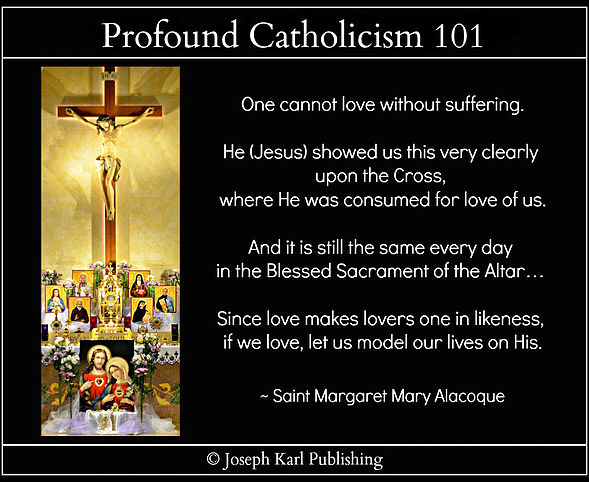 
Please note that all the Catholic mystical theology lessons taught at Christ's School of Sacrificial Love on Mount Calvary are to be generalized to each person and his or her vital, irreplaceable, indispensable, and God-given Holy Apostolate of Reparation, two, three, four, five, six, seven, eight...having become One in Christ  unified with His salvific mission and with His reparative suffering for the greater honor and glory of our Triune God first and foremost and then for the massive conversion of sinners and non-believers; for the defeat of grave evil in our time; for the restoration of Christ's Catholic Church, Sacred Priesthood, and people which have been desecrated and disfigured by Modernism; and for the sanctification and eternal salvation of all souls not limited to time and place including one's own poor soul.  All the other mystical theology lessons numbering more than 1000, from 2010 – 2017, have been archived along with most of Joseph Karl Publishing's material and is no longer accessible to the public. New Frontier.  Note that the use of all capital letters indicates a LOVE FOR GOD that leads to GREAT ZEAL FOR SOULS and not shouting.OVERNIGHT AND IN THE MORNING ON A FRIDAY OF REPARATIVE ATONEMENT ON MAY 25, 2018Your plan is to get up and go to church for the 8 o'clock Tridentine Holy Sacrifice of the Mass but that is not Almighty God's plan. So be it. As has been the case so often, all that needs doing has had to wait until the last day of the week and this is the weekday before the long Memorial Day weekend. In our Triune God we totally trust. Complete confidence in God is the focus of I AM's Traditional Catholic Mystical Theology Lessons for Every Soul from the Mystical Wedding Theology for Every Soul series number 27 which began during The Great Seven Year War for Souls at the Slovak parish in suburban Detroit which erupted into civil war, God's people there to worship and serve Him alone while spending themselves in imitation of and in union with Christ as I AM willed for each one and the Modernist Luciferians and outright Luciferians who came to take and have their picture taken. The night and entire morning of the past three days had been spent unified with Christ on Mount Calvary for the sake of the whole world in our time, but today I AM asks for half the morning and then allows you to get up and get going and tend to those duties on this spectacularly beautiful spring day.The purple irises have begun opening around I AM's merry "little monastery" which hosts the three-in-one Devotion to the Holy Face of Jesus inside Almighty God's Manor. What a delightfully beautiful sight!  You marvel at what God has done. What wonders!

A MORNING OFFERING BEFORE THE DEVOTION TO THE HOLY FACE OF JESUS IN THE LIVING ROOM INSIDE I AM’S “LITTLE MONASTERY”Shoeless, veiled in black, kneeling at the double wedding kneeler covered with red fabric: "Jesus, You got what You wanted."Adoration.AN INCREDIBLE TRIP TO THE GROCERY STORE, LATER THAN YOU WOULD HAVE LIKED BECAUSE IT IS MORE CROWDED BUT AT LEAST IT IS NOT LATER, AND THE ENCOUNTERS WITH TWO VERY DIFFERENT WOMENWhat an incredible reminder that was, and they keep coming, why Almighty God re-introduced His Work of Reparation to the Holy Face of Jesus in 2012 here in Detroit for the sake of the whole world in our time, why Saint Joseph then led it out of the Modernist desecrated Catholic world which sought to kill it and brought it to Christ's SSPX Traditional Catholic Church named after Saint Joseph and then wed it to them and then supernaturally established it inside every SSPX Traditional Catholic Church and school worldwide, then consecrated the whole world to the Holy Face of Jesus Personally, then presented THE DIVINE INFANT OF DETROIT, and then presented OUR LADY OF DETROIT. 

Imaginer!

He is also summoning priests into the most incredible lineup to lead the whole world back to Christ's High Altar and not all of them are willing. No wonder...the world is filled with many Jonahs also and from today's lesson this will be made clear. 

It is very important that Christ's leaders lead us properly, in imitation of and in union with Christ our High Priest, and that is why I AM also instituted His CATHOLIC PRIEST SEARCH AND RESCUE OPERATIONS. 

Note this is not a judgment of anyone's character. Many Catholic priests and for decades received not only poor formation but some of them received incorrect formation and some of them for whatever reason are not open to learning correctly. Hence they are not likely to respond to God's Traditional Catholic summons, why would they when Lucifer rewards people lavishly in this life with all that appeals to one's fallen human nature, and that is why making all the reparation for them that I AM wills for each one of us is vital, with purity of intention and devoid of self interest, in imitation of and in union with Christ crucified on Mount Calvary, BECAUSE WE NEED THEM AND WE NEED THEM TO PERFORM THEIR SACRED DUTIES PROPERLY.  Modernism strips necessary graces from their sacred ministries. Take a very good look around.

Note that many of these priests are very well intended but remain spiritually in the dark. Some of their teaching is correct, usually it is sugar coated, and some of it is laced with deceptive error despite their good intentions. Try to correct them and some will listen, but many will not. Too proud. They also know that they will pay dearly at the hands of the Modernist Luciferians outfitted in the sacred garments of Christ our Divine Carpenter King and that is not a price they are willing to pay. This robs them of their credibility WITH EVERYONE as the Modernist infected flock (note not everyone is and this is by degrees) celebrate their celebrity and raise their cell phones in the air, never tiring of that but so easily growing weary in God's service. They love their phones, these people. Imagine. 


THE FIRST ENCOUNTER, WITH A WOMAN IN THE BAKING ISLE

What a wonder that was.

While looking for balsamic vinegar, a small woman begins noting out loud that the contents of the food she is holding are misleading and the two of you make eye contact as you go by, and you acknowledge that reading labels is essential in our time.

Then she says two things which you acknowledge as true by restating in the following manner: humanity is being poisoned on purpose and also forced into cannibalism. 

It all happened so quickly; what at first resembled righteous anger then reveals its source as she lets loose with the "f word" and then reaches for her business card and while making sure to give it to you (clearly wearing a large Saint Benedict Crucifix) states that in order to get the message out she had to become a minister so that she could use credentials that would get people to listen to the message. 

So many red flags within seconds of one another. 

You glance at her card while stating that only Jesus can get us out of this for He is our Remedy for All, and then she drops the real bomb, that there is no supernatural and that we ourselves are the power and we are not to surrender it to any supernatural force. 

She was very clearly told that is not the case, that there is a God and He is Divine and He is the highest power there is. There are also the powers and principalities of darkness that are supernatural and only God can defeat them, we need His help of defeat them. 

Then you walked away to continue shopping as she protested.
   
Note that this student teacher typist had hoped to go to church early for the Tridentine Holy Sacrifice of the Mass and then quickly go to the grocery store when there are hardly any people, not that you don't like people.

But this encounter shows that it is important to cooperate with Almighty God's will at all times and bring Christ to people as and when He wills.

That was a very powerful encounter, thanks be to God and despite the dark energy resonating from that women willing to deceive people to proclaim her truth, you are at peace and don't know it yet, but another one is coming. The second one will be very different from the first.

What wonders, to work for the Lord as He wills, His way which is always the right way, with purity of intention and devoid of self interest.

What a joy it is to work for the Lord. So not worthy.

He is so in love with us all! However, He does not want anyone to be or remain deceived.THE SECOND ENCOUNTER, WITH A WOMAN WHILE CHECKING OUT

The cashier, unlike the small woman, resonates joy.  She greets you and you greet her, and then she happily asks you what you would do if you came into a significant amount of money and could help people with it.

You tell her joyfully that you would help the SSPX preserve the Traditional Catholic faith in our time.

Then as she scans and you bag the groceries, you have a delightful conversation about the importance of doing so. She is wide awake; like your children she attended a Modernist desecrated Catholic school and just like your son, in seventh grade she walked out of class to protest the false teaching.

She is wide awake and, serving the King of All Kings and not the father of lies, humbly submits to His Sovereign Authority respecting His supreme Divinity, and lies to no one while proclaiming the truth.

Those deceiving while teaching work for the father of lies, whether aware or unaware.

How important it is to teach correctly and to be taught correctly.

FIND A TRADITIONAL CATHOLIC CHURCH.  

AN EXCLUSIVELY TRADITIONAL CATHOLIC CHURCH meaning a Catholic Church that has not been infiltrated, desecrated, and disfigured by Modernist Luciferianism, the forked tongued false teaching self serving fun(d)raising people pleasing candy coated mass marketing anything goes divisive and destructive soul deadly religion claiming to be Catholicism that cares. SCRIPT 27-30The Modernist Luciferian Cannibalization of the Blessed Sacrament and Our Remedy for All Get ready for this one. Guess what cannibalizes our Lord's Sacred Body and Precious Blood? One's receiving and then possessing Him while elevating one's free will above our Triune God and Modernism teaches Catholics to do just that. Imaginer.Our God-given Remedy? I AM's Work of Reparation to the Holy Face of Jesus through the intercession of The Divine Infant of Detroit, Our Lady of Detroit, and holy father Saint Joseph. Go, Team!  "By My Holy Face you will work wonders, appease the anger of God, and draw down mercy on sinners." ~ Jesus to Sr. Mary of St. Peter THE EVENING BEFORE: LUCIFER IS FURIOUS ABOUT I AM'S "NUMBER TWO MAN," A SON OF DETROIT AND MEMBER OF THE LEGIONARIES OF CHRIST

SAINT POPE PIUS X: "...the great movement of apostasy being organized in every country for the establishment of a One-World Church which shall have neither dogmas, nor hierarchy, neither discipline for the mind, nor curb for the passions, and which, under the pretext of freedom and human dignity, would bring back to the world (if such a Church could overcome) the reign of legalized cunning and force, and the oppression of the weak, and of all those who toil and suffer. [...] Indeed, the true friends of the people are neither revolutionaries, nor innovators: they are traditionalists."It is extremely bad, his fury towards this priest with a very important GOD-GIVEN MISSION for the sake of the whole world in our time and that is because Lucifer knows what is going to happen. How does he know? Because I AM told him. Why did I AM tell him? Because Lucifer loves to inform humanity in advance how he plans to harm us and he does so on a daily and nightly basis.THE FIRST THREE PRIESTS IN I AM'S SPECIAL LINEUP OF FATHERS WHO ARE TO LEAD THE MODERNIST DESECRATED CATHOLIC WORLD OUT OF DARKNESS AND BACK TO CHRIST'S TRADITIONAL CATHOLIC HIGH ALTAR FOR THE SAKE OF THE ENTIRE WORLD IN OUR TIME ARE RELUCTANT TO DO SO

The second in line will be leading the Legionaries of Christ in this especial manner and they will be leading so many other people.

Fourth in line to back up the first three are Christ's DOMINICANS, a teaching order, and the two priests one leading and one in last place among them (a Holy Face priest) are not reluctant, they are eager to accomplish God's will His way, which is always the right way.

Note this is not a judgment of anyone's character in the negative; clearly all five priests have been chosen by Almighty God for a very special mission.THE THREE TRADITIONAL CATHOLIC SSPX PRIESTS LEADING THE SEARCH AND RESCUE EFFORT FROM HERE IN SUBURBAN DETROIT ARE NOT RELUCTANT TO ACCOMPLISH GOD'S WILL

Part of the reason for that is they have leadership, proper Traditional Catholic priest oversight, that is not reluctant to accomplish God's will His way which is always the right way.

They have been so well prepared for their mission, these men.  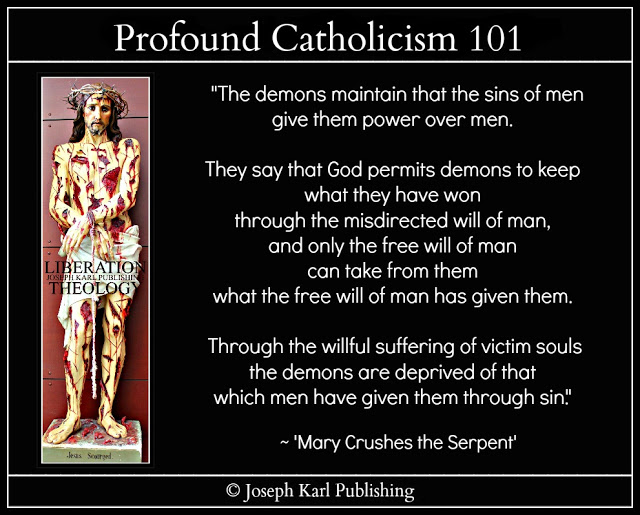 
THE PLAN IS TO RETIRE FOR THE NIGHT AND THEN RETURN TO CHURCH FOR THE TRIDENTINE HOLY SACRIFICE OF THE MASS ON SATURDAY MORNING AT THE SSPX CATHOLIC CHURCH NAMED AFTER SAINT JOSEPH BUT THAT'S NOT WHAT HAPPENSThe night and morning is not as severely penitential as the previous three and that is because I AM wanted today your complete surrender to His will for that is how Lucifer's back had been broken from here in Detroit in our time, and that is how the Search and Rescue Operation works in Almighty God's Divine Economy of Salvation.

It is important to strive to accomplish Almighty God's will at all times, with purity of intention and devoid of self interest, while trusting in God totally and having no idols before Him including one's own will, all in imitation of and in union with Christ through the maternal intercession of His Immaculate Mother, the Mediatrix of all God's lavish and necessary Divine supernatural graces.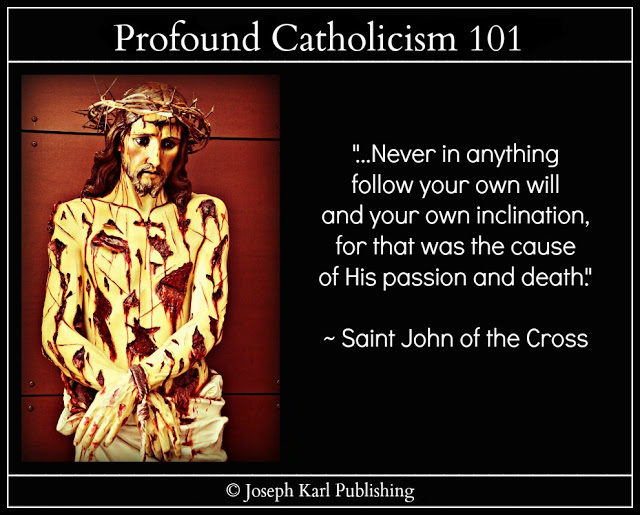 IT IS REVEALED FROM ON HIGH THAT OUR LADY OF DETROIT CAME THROUGH THE HOLY APOSTOLATES OF THREE MEN IN PARTICULAR, TWO OF DETROIT'S SONS OF REPARATION WHO RESIDE AT I AM'S "MERRY LITTLE MONASTERY" WHICH HOSTS THE DEVOTION TO THE HOLY FACE OF JESUS AND ALSO THE SLOVAK PASTOR AND FOR A REASON

All three of these men had fathers (two a father and one superior Fathers) whose hearts were filled with treason and who betrayed them with self interest in imitation of Judas.  

Our Lady of Detroit came through my two sons and the Slovak pastor who led the Work of Reparation to the Holy Face of Jesus out of the Traditional leaning Slovak parish being martyred by Luciferian self interest.

This revelation is also manifested with a vision from the past that took place during a Tridentine Holy Sacrifice of the Mass celebrated there by the pastor during the month of May, the Month of Mary, in which it was manifested that the Immaculate Mother of God was especially looking out for this Father and those two boys who were at that time during the Great Seven Year War for Souls there (2010-2017) teenagers serving Christ at His part-time High Altar (once a week on Saturday evenings except during the money raising worldly people pleasing festival, imaginer).  

So proud of my noble sons and of all the wonderful young men who served at Christ's High Altar during those Tridentine Holy Sacrifices of the Mass which had been re-introduced into that area by the Slovak pastor with a vital apostolic mission and which opened the door for I AM to re-introduce there His Work of Reparation to the Holy Face of Jesus for the sake of the whole world in our time.THE WORK OF REPARATION TO THE HOLY FACE OF JESUS IS EVERYONE'S "MISSION WITHIN EACH ONE'S GOD-GIVEN MISSION"

Every single person has a vital, irreplaceable, indispensable, and God-given Holy Apostolate of Reparation.THERE IS ANOTHER DREAM OVERNIGHTThis one takes place inside the "church of your dreams," meaning the Traditional Catholic Church presented in your dreams as both familiar and as unfamiliar, before getting kicked out of the Slovak parish forever with the help of the police, the church where you had no idea you were headed with the Work of Reparation to the Holy Face of Jesus, led by Saint Joseph, the SSPX Catholic Church named Saint Joseph's where Almighty God's will and Christ and His people are always welcome and where there is never any Modernist Luciferian nonsense.

You are there for the early Tridentine Holy Sacrifice of the Mass and find yourself sitting in the front row which is unusual.

You are very, very tired.

You sense that there will be no Holy Sacrifice of the Mass for some reason as there are many people there but not all in the church, people are all around the inside and the outside and also there are more priests there than usual, priests you do not recognize. You do see the young one and he is speaking to people.

After a while you go to leave and out in the parking lot as inside the building public areas, you encounter ever more people and they are different than the people who are usually there.

They are like the people who caused trouble at the Slovak parish and they have come here seeking what they really need and were not getting.   .Imaginer.

What have we learned so far.HOPING TO SHARE SOME IMAGES OF I AM'S MERRY LITTLE MONASTERY IN SUBURBAN DETROIT WITH YOU AS HE WILLS AT THIS TIME

Still working...while also gardening with the Master Gardener and our Teacher, the Divine Bridegroom of every soul.

It feels like a foretaste of Paradise here, so peaceful, holy ground, so hidden, such beautiful flowers, such kind neighbors. Saint Joseph led us here for the sake of the whole world in our time.
TRADITIONAL CATHOLIC SEARCH AND RESCUE: THE STAGES OF RESCUEThey are for the survivors similar to the stages of grieving. That having been stated, what is coming remains to be seen.

Remember that Jesus Christ is our Remedy for All. JUST AS HUMANITY'S FOOD AND AIR SUPPLY AND ITS HELPING PROFESSIONS, ITS PHYSICAL AND EMOTIONAL SUSTENANCE,  ARE BEING POISONED AND CANNIBALIZED BY THE LUCIFERIANS, SO ALSO IS THE BLESSED SACRAMENT WHICH IS OUR DIVINE SUPERNATURAL REMEDY FOR ALL

The Traditional Catholic Mystical Theology lessons for every soul have been showing us this.

One priest touched upon this during his lecture available on the internet by stating that someone receiving the Blessed Sacrament in the state of mortal sin who is fully aware of what he or she is doing receives his or her soul's condemnation.

There is so much more to what is happening in our Modernist desecrated Catholic Churches and from the top down. What a catastrophe.  

Most people don't know and then when told go into denial and this varies by degrees based upon the individual.THE HUMAN WILL, WHEN ALLOWING ITSELF TO BE POSSESSED BY SELF INTEREST (MEANING LACKS PURITY OF INTENTION AND THE SACRIFICIAL LOVE OF GOD), CANNIBALIZES THE BLESSED SACRAMENT BEING DISTRIBUTED AND AND/OR BEING RECEIVED AND THIS TAKES PLACE IN DEGREES DEPENDING ON ONE'S INTENTIONS AND ALSO ON ONE'S IGNORANCE: WHAT IS IMPORTANT IS THE RECIPIENT'S INTENTIONS AND GOD KNOWS EVERY SINGLE ONE

Holy Communion received in the hand and while standing when able to kneel (or while forced by modernist Luciferian desecrated priest leadership to stand), the celebrant's consecration while facing in the wrong direction (again there are many factors affecting the nature and the degree of cannibalization of the Blessed Sacrament received by priest leadership first and then by everyone else and it is possible for this cannibalization by self interest to be introduced to the Blessed Sacrament several times by the time the people receive the Luciferian molested Real Presence of Jesus and by multiple people, including by the willful and even the unsuspecting unconsecrated hands distributing our Lord).

Writing while multitasking; this will be edited for clarity and for accuracy in time.IMAGINE WHAT ALMIGHTY GOD THINKS AS HIS DIVINE SON, THE SACRIFICIALLY LOVING AND SELF GIVING LAMB OF GOD WHO TAKES AWAY THE SINS OF THE WHOLE WORLD, IS REPEATEDLY DESECRATED AND BY SO MANY RIGHT INSIDE CHRIST'S CATHOLIC CHURCHES ON MOUNT CALVARY

Then He gave us His Work of Reparation to the Holy Face of Jesus, imaginer, re-introducing it into Modernist desecrated times at the Slovak parish of His choosing in 2012 during The Great Seven Year War for Souls there as the Modernists beat the hell into Christ and His Traditional Catholic remnant there repeatedly for years and then threw the Work of Reparation to the Holy Face of Jesus out in 2017 on the Holy Thursday of Easter, two priests with the help of two policemen. 2/2

What did I AM recently reveal? The Work of Reparation to the Holy Face of Jesus is now EXPECTING, a mass defection out of the Modernist Luciferian corrupted Catholic world OUT OF DARKNESS and BACK TO CHRIST'S TRADITIONAL CATHOLIC HIGH ALTAR WHERE GOD ALONE IS WORSHIPED, SERVED, AND ADORED AND WHERE CHRIST IS NOT CANNIBALIZED.

We pray and continue making all the reparation I AM wills, with purity of intention and devoid of self interest, in union with Christ crucified, SO THAT NO PRECIOUS, PRICELESS, AND IMMORTAL SOUL IS LEFT BEHIND.THE VITAL WILLING ROLE OF CHRIST'S CRUCIFIED SOULS

  "…It is through the generous sufferings of the victim souls that the Blessed Virgin is seeks to make atonement for the offenses committed against the Sacred Heart of Her Divine Son. She thereby wishes to mitigate His anger; to make reparation and satisfaction to the Divine Justice, and thus to obtain grace and mercy for sinners. He plan is to give constant battle to the demons; to wrest a large number of souls from them, and to then cast the helpless demons back to hell. The work of the victim souls is a work of mercy towards sinners as well as a work of atonement and reparation for their guilt.” ~ Mary Crushes the Serpent
THE THREE SSPX PRIESTS AT SAINT JOSEPH'S MANIFESTED BY ALMIGHTY GOD AS UNIFIED WITH THE THREE PERSONS OF THE MOST HOLY TRINITY, WHAT A MISSION IN OUR TIME FOR THE SAKE OF THE WHOLE WORLD IN OUR TIMEThe pastor represents Almighty God to His people, the middle priest represents the Holy Spirit, and the youngest one represents Jesus Christ. Imaginer!KEEP IN MIND THAT NOW THE WORK OF REPARATION TO THE HOLY FACE OF JESUS IS NOW HOME AT THE TRADITIONAL SSPX CATHOLIC CHURCH OF I AM'S CHOOSING IN SUBURBAN DETROIT FOR THE SAKE OF THE WHOLE WORLD IN OUR TIME AFTER THE SLOVAK PASTOR OF I AM'S CHOOSING LED IT OUT OF THE MODERNIST LUCIFERIAN DESECRATED BRANCH OF THE CATHOLIC TREE 

Then I AM wed it to Christ's SSPX, established it inside every SSPX Traditional Catholic Church and school worldwide, then supernaturally placed His TROJAN HORSE inside every modernist luciferian desecrated Catholic Church worldwide, then personally and very quietly consecrated the whole world to the Holy Face of Jesus.

Then came THE DIVINE INFANT OF DETROIT.

And then came OUR LADY OF DETROIT.

There is more, but it must remain hidden for now. SOMETHING VERY GOOD IS COMING FOR THE SAKE OF THE WHOLE WORLD IN OUR TIME THROUGH THE SACRED PRIESTLY MINISTRY OF THE SSPX PASTOR AT SAINT JOSEPH'S IN UNION WITH THE OTHER TWO DIVINE PERSONS OF THE MOST HOLY TRINITY AND THE SACRED PRIESTLY MINISTRIES THAT ARE TRADITIONAL CATHOLIC OF THE MIDDLE AND THE YOUNGEST SSPX PRIEST THERE

Lucifer knows what it is. Imaginer.SCRIPT 27-31JESUS CHRIST’S SCOURGING AT THE PILLAR IN TWO PLACES"By My Holy Face you will work wonders, appease the anger of God, and draw down mercy on sinners." ~ Jesus to Sr. Mary of St. Peter Please note that all the Catholic mystical theology lessons taught at Christ's School of Sacrificial Love on Mount Calvary are to be generalized to each person and his or her vital, irreplaceable, indispensable, and God-given Holy Apostolate of Reparation, two, three, four, five, six, seven, eight...having become One in Christ  unified with His salvific mission and with His reparative suffering for the greater honor and glory of our Triune God first and foremost and then for the massive conversion of sinners and non-believers; for the defeat of grave evil in our time; for the restoration of Christ's Catholic Church, Sacred Priesthood, and people which have been desecrated and disfigured by Modernism; and for the sanctification and eternal salvation of all souls not limited to time and place including one's own poor soul.  All the other mystical theology lessons numbering more than 1000, from 2010 – 2017, have been archived along with most of Joseph Karl Publishing's material and is no longer accessible to the public. New Frontier.  Note that the use of all capital letters indicates a LOVE FOR GOD that leads to GREAT ZEAL FOR SOULS and not shouting."FATHER!" SAINT JOSEPH MANIFESTS HIMSELF IN AN ESPECIAL WAY INSIDE THE DIVINE KING'S ROOM INSIDE HIS MANOR HERE IN SUBURBAN DETROITThis took place the other day just before retiring for the night. 

Saint Joseph appeared beside the King's king-sized bed; you had expected Jesus to come but it was Saint Joseph instead. 

He came as a loving father to lead Catholic Detroit through its God-given mission for the sake of the whole world in our time. 

His visit was very BEAUTIFUL BEAUTIFULBEAUTIFULBEAUTIFUL. 

Almighty God looks after us. 

Note that Saint Joseph was manifested in this manner after the manifestation of THE DIVINE INFANT OF DETROIT and then of OUR LADY OF DETROIT. 

What wonders!!! 

The Divine Infant of Detroit would have had His home at the Slovak parish but the Divine Child was repeatedly beaten by the Modernists here in Detroit, particularly by Modernist priests working for Lucifer while outfitted in the garments of the King of All Kings. Note that not all priests are. Some are and for various reasons.

Before knowing what it meant in its entirety since it had not yet been revealed to you before today, this terrible mistreatment of the Christ-child right inside His Modernist desecrated Catholic Churches as manifested while still at the Slovak parish which has a vital God-given mission for the sake of the whole world in our time HAD BEEN PRESENTED IN A DREAM THAT WAS SHARED AT THAT TIME IN WRITING WITH THE SLOVAK PASTOR.  A little boy we now know is THE DIVINE INFANT OF DETROIT was standing with his mother who we now know is OUR LADY OF DETROIT and a man was punching Him, the small Divine Child, repeatedly right in His small Holy Face.   OVERNIGHT AND IN THE MORNING ON A SUNDAY OF REPARATIVE ATONEMENT ON MAY 27 , 2018It is the Memorial Day weekend and after retiring to your room in the peace and quiet and holy solitude, you delay the inevitable late into the night on Mount Calvary.  It has been difficult falling asleep the past few days following an extremely penitential week on Mount Calvary and then you retire around 2.So grateful to God for everything. THE DREAM OVERNIGHT: A VISIT FROM I AM'S "SON OF DETROIT" SECOND MAN IN HIS LEADERSHIP LINELucifer absolutely hates this priest in imitation of and in union with the Slovak pastor who stands in first place at I AM's special door. 

In the dream overnight, this "Son of Detroit" and member of the Legionaries of Christ comes to visit which takes you by surprise because he does not yet see his mission within His mission nor is he interested in it, in imitation of the Slovak pastor. 

These priests in the Modernist desecrated branch of Christ's Catholic Church "tree" on Mount Calvary are aware that this summons will cost them dearly for they will be judged in the court of worldly popular opinion in various Modern churches and personal temples of self interest, but they are not alone. They have a team in the supernatural that includes our Triune God and Christ's Holy Family, and also the same one but in the natural made up of Christ's small Traditional Catholic Remnant and His Victim and Crucified Souls. Imaginer! 

Note that Traditional Catholic priests not adversely affected by Modernism in our time do not react in this manner, meaning with unbelief and/or reluctance and/or fear (which are understandable reactions given the situation in the Catholic world in Modern Times), particularly those with properly caring holy Traditional Catholic priest oversight and the support of priest brothers who worship, serve, and adore God alone. 

What we are being shown, again, is that Modernism adversely affects Christ's priests whose sacred priestly ministries have been detrimentally impacted by it and to various degrees which by Luciferian design then adversely affects everyone else. 

Modernism blocks many good priests from properly performing their sacred duties; many never correctly learned what they are.  

Search and Rescue Operations and proper Traditional Catholic retraining are two important and necessary instruments in our Divine Carpenter King's toolbox.  His people are willing to help everyone, they welcome everyone willing to behave properly, and protect all others from harm. They strive to live sacramental lives of heroic virtue meaning they strive with all of God's might to honor His Commandments, learn the Catholic faith correctly (no modernism), and teach it correctly to all others as I AM wills for each one.  They are willing channels of His Divine supernatural graces for others and see Almighty God's Work of Reparation to the Holy Face of Jesus (once they learn of it) as each one's "calling within his or her calling" and a powerful means of purifying one's own precious, priceless, and immortal soul.    

THE MANIFESTATION OF THE MOST HOLY TRINITY DURING FATHER'S SUPERNATURAL VISIT TO DETROIT

Father Second Place and you meet inside a large building that is two distinct places in one: a store and a museum, all under one roof. There are things that are both old and new in this building and Father speaks to you as you take everything in with such awe and wonder. 
He is friendly and kind and two properties of his personality are very clearly manifested, qualities that are also evident through his public ministry. 

He is humble but speaks with especial supernaturally provided authority although he does not recognize this. However, you do because Almighty God has you recognize it. 

You don't even know when or how you came to know of this priest, nor did you know until most recently that he has ties to Detroit. 

Then all of a sudden there is a third, Divine manifestation of his personality that you had not noticed through his media ministry. 

The first two had been presented as two Divine Persons of the Most Holy Trinity, Almighty God our Eternal Father and Jesus Christ our Redeemer, Restorer, and Remedy for All. 

As you take all this in with such incredible awe and wonder, unable at this time to recall anything he said, he and you begin independently exploring the wondrous place you both have found yourselves in during his visit to you (representing I AM's Work of Reparation to the Holy Face of Jesus in Modern Times) in Detroit. 

What wonders...this dream will be explained in a little while after joining Christ at the pillar.AFTER BEING ALLOWED TO TEND TO OTHER THINGS: ALONE BUT NOT ALONEWhile getting a first cup of coffee around noon the alone-ness is manifested as no longer alone and in the supernatural you have lots of company. Holy Angels, the Holy Innocents...you don't know it yet but something magnificent is coming very soon. A MORNING OFFERING BEFORE THE DEVOTION TO THE HOLY FACE OF JESUS IN THE LIVING ROOM INSIDE I AM’S “LITTLE MONASTERY” AND THE INCREDIBLE SUPERNATURAL LINEUP WHERE HEAVEN MEETS EARTH ON MOUNT CALVARY IN SUBURBAN DETROIT FOR THE SAKE OF THE WHOLE WORLD IN OUR TIMEAfter kneeling alone at the double wedding kneeler that is about to hold three, while making the dailytwo-in-one offering of self in imitation of and in union with Christ as I AM wills, as both His BLANK CHECK and also His BLANK SLATE, while shoeless and veiled in black as our Lord had requested, you are suddenly joined there by two. 

Saint Joseph is kneeling to your left and your Guardian Angel is on your right. 

Then the Holy Angels and Holy Innocents who already were very clearly manifested as present in the house join you in this special room without boundaries before the very Throne of Almighty God in heaven. 

The Blessed Trinity is present, with Christ crucified on the Cross before His three-in-one Devotion which He said to Sr. Mary of St. Peter surpasses all other Catholic devotions (and which includes the Devotions to His Sacred Heart, Divine Mercy, and Holy Face). 

Then, Our Lady of Detroit is presented standing before the wedding kneeler, to the left before Saint Joseph and She is holding The Divine Infant of Detroit. On the left, standing before your good Guardian Angel is Saint Michael the Archangel. 

Imaginer.A RETURN TO MOUNT CALVARY FOR TIME MEDITATING BEFORE THE CRUCIFIX ABOVE THE SMALLER SECOND DEVOTION TO THE HOLY FACE OF JESUS ON THE SECOND FLOOR OF I AM'S "MERRY LITTLE MONASTERY"

This is so quiet and peaceful and hidden, and our Lord has you meditate on something in particular, on someone there on Mount Calvary before a crucifix, before a representation of Him crucified on the Cross for the sake of the whole world.

He has you meditate beyond Saint Joseph's sacrificially loving and penitential life and mission to his patient reparative suffering at the end of his life while in the company of Jesus Christ and His Immaculate Mother.   

It was very BEAUTIFUL BEAUTIFULBEAUTIFULBEAUTIFUL. 

Where did I AM have Saint Joseph lead His Work of Reparation to the Holy Face of Jesus on the Holy Thursday of Easter in 2017 after Almighty God re-introduced in into Modern Times in 2012 at the Traditional leaning Slovak parish of His choosing for the sake of the whole world in our time which is in very serious Luciferian inspired grave peril? 

He led it out of the Modernist desecrated Catholic world with the help of the Slovak pastor with a vital apostolic mission in our time to Christ's SSPX Traditional Catholic Church in suburban Detroit named Saint Joseph's. 

Who found you the home that now hosts I AM's Work of Reparation to the Holy Face of Jesus after Saint Joseph led you out of the Modernist desecrated family home that was so appealing to the eyes of the worldly? Saint Joseph. I AM now calls that home His "merry little monastery."

Who acquired your blue vehicle for you in 2007 when your children and their mother needed a safe vehicle to be transported in and there was no money to acquire one? Saint Joseph. 

Lucifer absolutely hates that minivan, by the way, and so often during The Great Seven Year War for Souls in particular (2010 - 2017) he threatened to flatten the tires because it so often takes you to church for the Holy Sacrifice of the Mass and to make Holy Hours as Almighty God wills. Sometimes he has been successful. Once he had someone impale a tire in such a manner, a man told you later, so as to cause it to go flat while your family was driving on the road meaning in order to kill you. Who knew such a diabolical thing was possible. Once Lucifer said in advance that he was going to flatten two tires, not just one, and the next day he did. There has been one flat tire during the eleven months at Saint Joseph's Catholic Church. Imaginer.  

We are so grateful to you, Saint Joseph. JESUS CHRIST SCOURGED AT THE PILLAR IN TWO PLACES, BOTH INSIDE AND OUTSIDE OF HIS CATHOLIC CHURCHES THAT HAVE BEEN DESECRATED AND DISFIGURED BY MODERNIST LUCIFERIANISM (NOTE NOT ALL CATHOLIC CHURCHES HAVE BEEN; THOSE FAITHFUL TO SACRED TRADITION DO NOT ALLOW THE BEAST IN)What a wonder that was as the dream overnight is explained. 

As the dream overnight is explained, Jesus is manifested being scourged at the pillar in our time both inside and outside of His Modernist desecrated Catholic Churches and by some believers, by professed believers, and by some non-believers alike.  This massive unfathomable ongoing shredding of His Sacred Flesh at the pillar is manifested in its staggering entirety and He is taking all this punishment by the guilty upon Himself as He just keeps coming and coming and coming and coming. 

Imaginer. 

The third and unseen manifestation of the personality of the priest Son of Detroit and second in line along with his Legionaries of Christ during his visit in the dream overnight, you are told at this time, represents the Holy Spirit who is going to reveal to this priest what I AM wills for him in imitation of and in union with Christ for the sake of the whole world in our time. 
This massive outpouring of Christ's Precious Blood at the pillar mystically in our time is leading to an extraordinary Divine supernatural event that is coming through I AM's Work of Reparation to the Holy Face of Jesus to purify the whole world in an especial manner.In our Triune God we totally trust through the maternal intercession of Our Lady of Detroit, of Saint Joseph, and of The Divine Infant of Detroit. Go, Team.  

YOU LEARN FROM FATHER C'S POST ON FACEBOOK (HE IS FOURTH IN I AM'S LINEUP AT THE DOORWAY ALONG WITH FRIAR M AND CHRIST'S DOMINICANS) THAT TODAY IS THE SOLEMNITY OF THE MOST HOLY TRINITY

What wonders. Oorah!